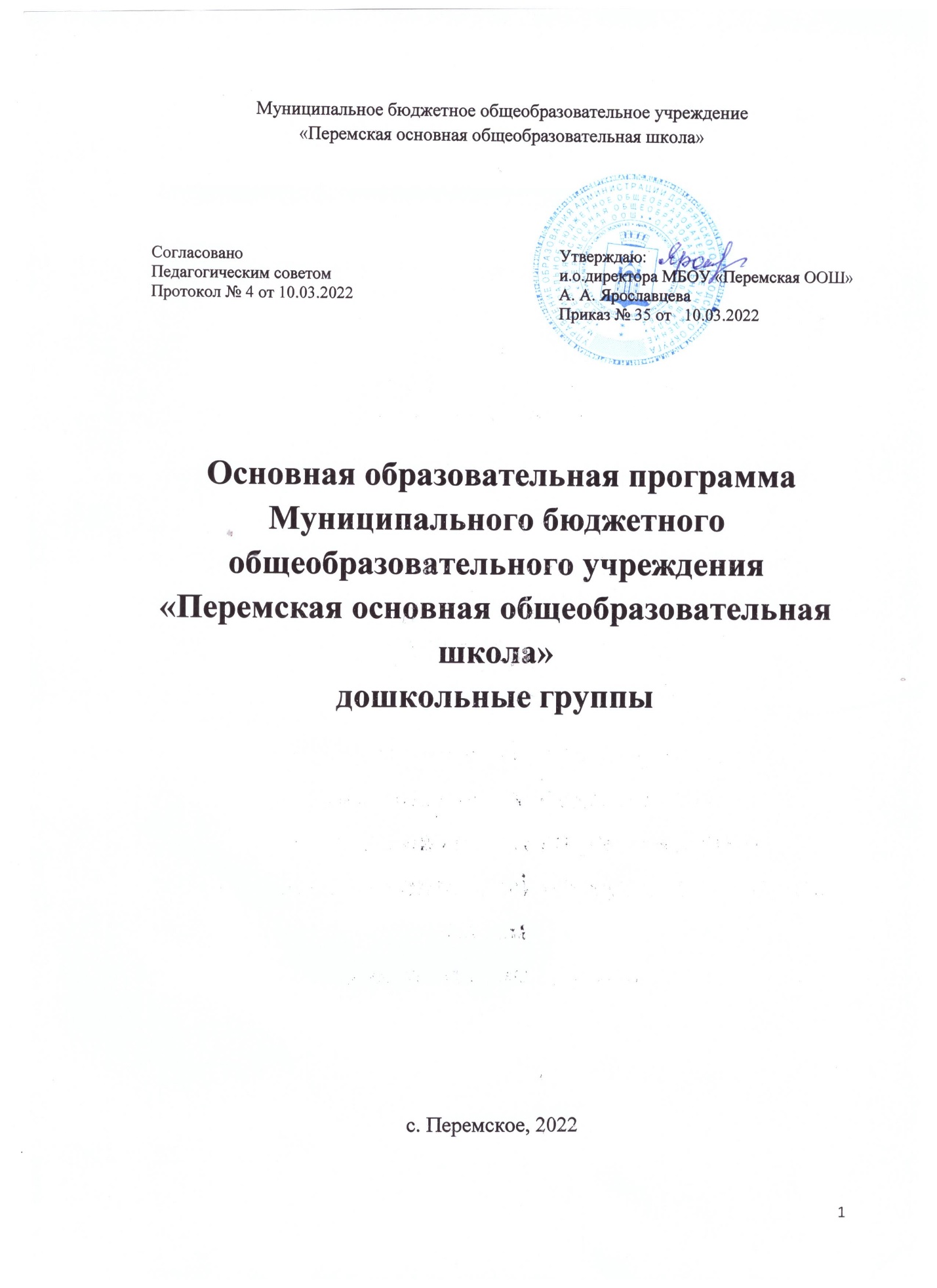 СодержаниеЦЕЛЕВОЙ РАЗДЕЛ1.1.Пояснительная запискаОсновная образовательная программа дошкольного образования  МБОУ «Перемская ООШ» дошкольные группы (далее – Программа ДО) является локальным нормативно-управленческим документом ДО, характеризующим специфику содержания образования, особенности организации воспитательно-образовательного процесса, принята решением педагогического Совета МБОУ «Перемская ООШ». Программа  разработана на основе требований ФГОС ДО, с учетом Примерной основной образовательной программы дошкольного образования, а также вошедшей в навигатор образовательных программ дошкольного образования комплексной программы «От рождения до школы» под редакцией Е.Е. Вераксы, Т.С. Комаровой, М.А. Васильевой (в обязательной части ОП), парциальных образовательных программ по приоритетному направлению образовательной деятельности - познавательному и художественно-эстетическому  развитию детей (парциальная программа познавательного развития дошкольников С.Н.Николаевой «Юный эколог»,»Мозаика-синтез»,2016;  Парциальная программа художественно-эстетического развития детей в изобразительной деятельности «Цветные ладошки», ИД «Цветной мир», 2014; И.А. Новоскольцева, И.М. Каплунова Программа музыкального  воспитания детей дошкольного возраста «Ладушки», С-П «Композитор», 2000. «Основы безопасности жизнедеятельности детей дошкольного возраста» В.К.Полыновой,З.С.Дмитренко,Детство- Пресс,2010).Для выбора направлений и формирования содержания вариативной части было проведено анкетирование педагогов и родителей (законных представителей). Приложение 1. Справка по результатам анкетирования, учета образовательных потребностей, интересов и мотивов детей, членов их семей и педагогов.Реализуемые комплексная и парциальные образовательные программы актуальны (способствуют совершенствованию образовательной системы ДОУ), потенциальной инновационной полезностью (поможет преодолеть несоответствие между тем, что есть в образовательной системе ДОУ, и тем, что должно быть согласно требованиям ФГОС ДО), обеспеченность ресурсами. Все программы соответствуют  друг другу, поэтому Программа ДОУ обладает методологическим и методическим единством.Программа  выступает в качестве теоретически и эмпирически обоснованной модели, содержащей: описание совместной деятельности взрослого с детьми; содержание, формы, технологии, методы и приемы позволяющие осуществлять эту деятельность; ожидаемые образовательные результаты этой деятельности, сформулированные на основании целевых ориентиров Стандарта с учетом особенностей функционирования ДО.Основанием для разработки основной образовательной программы дошкольного образования стали  нормативно-правовые документы Министерства образования и науки Российской Федерации:  -Закон «Об образовании в Российской Федерации» (Федеральный закон  от 29 декабря 2012 г. № 273-ФЗ). Закон «Об образовании в Российской Федерации»  (ст.11. ч.2) предъявляет требования к основным образовательным программам (к их структуре), в том числе соотношению обязательной части основной образовательной программы и части, формируемой участниками образовательных отношений, и их объему; условиям реализации основных образовательных программ, в том числе кадровым, финансовым, материально-техническим и иным условиям,  результатам их освоении, которые устанавливаются федеральными государственными образовательными стандартами. Закон определяет качественные характеристики основных образовательных программ как преемственность, вариативность содержания, единство обязательных требований к условиям их реализации, что позволяет обеспечить на территории Российской Федерации единство образовательного пространства (ст.11. ч.1 Закона);-Федеральный государственный образовательный стандарт дошкольного образования (приказ Минобрнауки России от 17.10.2013 № 1155);- Примерная основная образовательная программа дошкольного образования, одобрена решением федерального учебно-методического объединения по общему образованию (протокол от 20 мая 2015 г. № 2/15);-Порядок организации и осуществления образовательной деятельности по основным общеобразовательным программам дошкольного образования  (Приказ Минобрнауки России от 30.08.2013 № 1014); -Санитарные правила и нормы СанПиН 2.4.1.3049-13 «Санитарно-эпидемиологические требования и нормы к устройству, содержанию и организации режима работы в дошкольных организациях».  1.1.1. Цели и задачи реализации ПрограммыСоздание благоприятных условий для полноценного проживания ребенком дошкольного детства, формирование основ базовой культуры личности, всестороннее развитие психических и физических качеств в соответствии с возрастными и индивидуальными особенностями, подготовка к жизни в современном обществе, формирование предпосылок к учебной деятельности, обеспечение безопасности жизнедеятельности дошкольника. Особое внимание в Программе уделяется развитию личности ребенка, сохранению и укреплению здоровья детей, а также воспитанию у дошкольников таких качеств, как патриотизм, активная жизненная позиция, творческий подход в решении различных жизненных ситуаций, уважение к традиционным ценностям. Эти цели реализуются в процессе разнообразных видов детской деятельности: игровой, коммуникативной, трудовой, познавательно-исследовательской, продуктивной (изобразительная, конструктивная и др.), музыкальной, чтения.Задачи (обязательная часть):– охрана и укрепление физического и психического здоровья детей, в том числе их эмоционального благополучия;– обеспечение равных возможностей для полноценного развития каждого ребенка в период дошкольного детства независимо от места проживания, пола, нации, языка, социального статуса;– создание благоприятных условий развития детей в соответствии с их возрастными и индивидуальными особенностями, развитие способностей и творческого потенциала каждого ребенка как субъекта отношений с другими детьми, взрослыми и миром;– объединение обучения и воспитания в целостный образовательный процесс на основе духовно-нравственных и социокультурных ценностей, принятых в обществе правил и норм поведения в интересах человека, семьи, общества;– формирование общей культуры личности детей, развитие их социальных, нравственных, эстетических, интеллектуальных, физических качеств, инициативности, самостоятельности и ответственности ребенка, формирование предпосылок учебной деятельности;– формирование социокультурной среды, соответствующей возрастным и индивидуальным особенностям детей;– обеспечение психолого-педагогической поддержки семьи и повышение компетентности родителей (законных представителей) в вопросах развития и образования, охраны и укрепления здоровья детей;– обеспечение преемственности целей, задач и содержания дошкольного общего и начального общего образования.Решение обозначенных в Программе целей и задач воспитания возможно только при систематической и целенаправленной поддержке педагогом различных форм детской активности и инициативы, начиная с первых дней пребывания ребенка в дошкольном образовательном учреждении. От педагогического мастерства каждого воспитателя, его культуры, любви к детям зависят уровень общего развития, которого достигнет ребенок, степень прочности приобретенных им нравственных качеств. Заботясь о здоровье и всестороннем воспитании детей, педагоги дошкольных образовательных учреждений совместно с семьей должны стремиться сделать счастливым детство каждого ребенка.Задачи (часть, формируемая участниками образовательных отношений):Задачи программы познавательного  развития С.Н.Николаевой «Юный эколог»:1. Обучающая задача заключается в обогащении словарного запаса, расширении и уточнении знаний ребенка об окружающем мире, обучению повествовательной речи (пересказывание, составление диалога), развитию у детей элементарных и вполне научных представлений о существующих в природе взаимосвязях, получении первоначальных сведений о природе. 

2. Развивающая задача направлена на развитие личности ребенка в целом, умение сравнивать и обобщать собственные наблюдения. Совершенствование мышления, творческих способностей, умение думать самостоятельно, логично и последовательно, поддержание их познавательного интереса и стремление к самостоятельным повторам. 

3. Воспитательная задача заключается в развитии у ребенка эмоций, умения сочувствовать, удивляться, переживать, заботиться о живых организмах, воспринимать их как собратьев по природе, уметь видеть красоту окружающего мира и бережно относиться к нейЗадачи Парциальной программы художественно-эстетического развития детей 2-7 лет в изобразительной деятельности  И.А. Лыковой «Цветные  ладошки»:1. Развитие эстетического восприятия художественных образов (в произведениях искусства) и предметов (явлений) окружающего мира как эстетических объектов.2.Создание условий для свободного экспериментирования с художественными материалами и инструментами.3. Ознакомление с универсальным «языком» искусства - средствами художественно-образной выразительности.4. Амплификация (обогащение) индивидуального художественно-эстетического опыта (эстетической апперцепции): «осмысленное чтение» - распредмечивание иопредмечивание-художественно-эстетических объектов с помощью воображения и эмпатии (носителем и выразителем эстетического выступает цельный художественный образ как универсальная категория); интерпретация художественного образа и содержания, заключённого в художественную форму.5. Развитие художественно-творческих способностей в продуктивных видах детской деятельности.6. Воспитание художественного вкуса и чувства гармонии.7. Создание условий для многоаспектной и увлекательной активности детей в художественно-эстетическом освоении окружающего мира.8.Формирование эстетической картины мира и основных элементов «Я - концепции-творца».7.Обогащение опыта сотрудничества и сотворчества, формирование умения работать в команде, воспитание социально-коммуникативных качеств личности растущего человека.Задачи программы музыкального  воспитания детей дошкольного возраста «Ладушки» И.М. Каплуновой и И.А. Новоскольцевой:1. Подготовить детей к восприятию музыкальных образов и представлений.2. Заложить основы гармонического развития (развитие слуха, голоса, внимания, движения, чувства ритма и красоты мелодии, развитие индивидуальных музыкальных способностей).3. Приобщить детей к русской народно-традиционной и мировой музыкальной культуре.4. Подготовить детей к освоению приемов и навыков в различных видах музыкальной деятельности адекватно детским возможностям.5. Развивать коммуникативные способности.6. Научить детей творчески использовать музыкальные впечатления в повседневной жизни.7. Познакомить детей с разнообразием музыкальных форм и жанров в привлекательной и доступной форме.8. Обогатить детей музыкальными знаниями и представлениями в музыкальной игре.9. Развивать детское творчество во всех видах музыкальной деятельности.Задачи программы «Основы безопасности жизнедеятельности детей дошкольного возраста» В.К.Полыновой, З.С.Дмитренко.1.Формировать у детей самостоятельность и ответственность за свое поведение.2.Научить детей выполнять основные правила безопасного поведения: предвидеть опасность, по возможности  избегать опасности, при необходимости -действовать.1.1.2. Принципы и подходы к формированию ПрограммыОбязательная часть (принципы):В соответствии со Стандартом Программа построена на следующих принципах:1. Поддержка разнообразия детства. Современный мир характеризуется возрастающим многообразием и неопределенностью, отражающимися в самых разных аспектах жизни человека и общества. Многообразие социальных, личностных, культурных, языковых, этнических особенностей, религиозных и других общностей, ценностей и убеждений, мнений и способов их выражения, жизненных укладов особенно ярко проявляется в условиях Российской Федерации – государства с огромной территорией, разнообразными природными условиями, объединяющего многочисленные культуры, народы, этносы. Возрастающая мобильность в обществе, экономике, образовании, культуре требует от людей умения ориентироваться в этом мире разнообразия, способности сохранять свою идентичность и в то же время гибко, позитивно и конструктивно взаимодействовать с другими людьми, способности выбирать и уважать право выбора других ценностей и убеждений, мнений и способов их выражения. Принимая вызовы современного мира, Программа рассматривает разнообразие как ценность, образовательный ресурс и предполагает использование разнообразия для обогащения образовательного процесса. Организация выстраивает образовательную деятельность с учетом региональной специфики, социокультурной ситуации развития каждого ребенка, его возрастных и индивидуальных особенностей, ценностей, мнений и способов их выражения.2. Сохранение уникальности и самоценности детства как важного этапа в общем развитии человека. Самоценность детства – понимание детства как периода жизни значимого самого по себе, значимого тем, что происходит с ребенком сейчас, а не тем, что этот этап является подготовкой к последующей жизни. Этот принцип подразумевает полноценное проживание ребенком всех этапов детства (младенческого, раннего и дошкольного детства), обогащение (амплификацию) детского развития.3. Позитивная социализация ребенка предполагает, что освоение ребенком культурных норм, средств и способов деятельности, культурных образцов поведения и общения с другими людьми, приобщение к традициям семьи, общества, государства происходят в процессе сотрудничества со взрослыми и другими детьми, направленного на создание предпосылок к полноценной деятельности ребенка в изменяющемся мире.4. Личностно-развивающий и гуманистический характер взаимодействия взрослых родителей (законных представителей), педагогических и иных работников Организации и детей. Такой тип взаимодействия предполагает базовую ценностную ориентацию на достоинство каждого участника взаимодействия, уважение и безусловное принятие личности ребенка, доброжелательность, внимание к ребенку, его состоянию, настроению, потребностям, интересам. Личностно-развивающее взаимодействие является неотъемлемой составной частью социальной ситуации развития ребенка в организации, условием его эмоционального благополучия и полноценного развития. 5. Содействие и сотрудничество детей и взрослых, признание ребенка полноценным участником (субъектом) образовательных отношений. Этот принцип предполагает активное участие всех субъектов образовательных отношений – как детей, так и взрослых – в реализации программы. Каждый участник имеет возможность внести свой индивидуальный вклад в ход игры, занятия, проекта, обсуждения, в планирование образовательного процесса, может проявить инициативу. Принцип содействия предполагает диалогический характер коммуникации между всеми участниками образовательных отношений. Детям предоставляется возможность высказывать свои взгляды, свое мнение, занимать позицию и отстаивать ее, принимать решения и брать на себя ответственность в соответствии со своими возможностями. 6. Сотрудничество Организации с семьей. Сотрудничество, кооперация с семьей, открытость в отношении семьи, уважение семейных ценностей и традиций, их учет в образовательной работе являются важнейшим принципом образовательной программы. Сотрудники Организации должны знать об условиях жизни ребенка в семье, понимать проблемы, уважать ценности и традиции семей воспитанников. Программа предполагает разнообразные формы сотрудничества с семьей, как в содержательном, так и в организационном планах. 7. Сетевое взаимодействие с организациями социализации, образования, охраны здоровья и другими партнерами, которые могут внести вклад в развитие и образование детей, а также использование ресурсов местного сообщества и вариативных программ дополнительного образования детей для обогащения детского развития. Программа предполагает, что Организация устанавливает партнерские отношения не только с семьями детей, но и с другими организациями и лицами, которые могут способствовать обогащению социального и/или культурного опыта детей, приобщению детей к национальным традициям (посещение театров, музеев, освоение программ дополнительного образования), к природе и истории родного края; содействовать проведению совместных проектов, экскурсий, праздников, посещению концертов, а также удовлетворению особых потребностей детей, оказанию психолого-педагогической и/или медицинской поддержки в случае необходимости (центры семейного консультирования и др.). 8. Индивидуализация дошкольного образования предполагает такое построение образовательной деятельности, которое открывает возможности для индивидуализации образовательного процесса, появления индивидуальной траектории развития каждого ребенка с характерными для данного ребенка спецификой и скоростью, учитывающей его интересы, мотивы, способности и возрастно-психологические особенности. При этом сам ребенок становится активным в выборе содержания своего образования, разных форм активности. Для реализации этого принципа необходимы регулярное наблюдение за развитием ребенка, сбор данных о нем, анализ его действий и поступков; помощь ребенку в сложной ситуации; предоставление ребенку возможности выбора в разных видах деятельности, акцентирование внимания на инициативности, самостоятельности и активности ребенка.9. Возрастная адекватность образования. Этот принцип предполагает подбор педагогом содержания и методов дошкольного образования в соответствии с возрастными особенностями детей. Важно использовать все специфические виды детской деятельности (игру, коммуникативную и познавательно-исследовательскую деятельность, творческую активность, обеспечивающую художественно-эстетическое развитие ребенка), опираясь на особенности возраста и задачи развития, которые должны быть решены в дошкольном возрасте. Деятельность педагога должна быть мотивирующей и соответствовать психологическим законам развития ребенка, учитывать его индивидуальные интересы, особенности и склонности.10. Развивающее вариативное образование. Этот принцип предполагает, что образовательное содержание предлагается ребенку через разные виды деятельности с учетом его актуальных и потенциальных возможностей усвоения этого содержания и совершения им тех или иных действий, с учетом его интересов, мотивов и способностей. Данный принцип предполагает работу педагога с ориентацией на зону ближайшего развития ребенка (Л.С. Выготский), что способствует развитию, расширению как явных, так и скрытых возможностей ребенка.11. Полнота содержания и интеграция отдельных образовательных областей. В соответствии со Стандартом Программа предполагает всестороннее социально-коммуникативное, познавательное, речевое, художественно-эстетическое и физическое развитие детей посредством различных видов детской активности. Деление Программы на образовательные области не означает, что каждая образовательная область осваивается ребенком по отдельности, в форме изолированных занятий по модели школьных предметов. Между отдельными разделами Программы существуют многообразные взаимосвязи: познавательное развитие тесно связано с речевым и социально-коммуникативным, художественно-эстетическое – с познавательным и речевым и т.п. Содержание образовательной деятельности в одной конкретной области тесно связано с другими областями. Такая организация образовательного процесса соответствует особенностям развития детей раннего и дошкольного возраста.12. Инвариантность ценностей и целей при вариативности средств реализации и достижения целей Программы. Стандарт и Программа задают инвариантные ценности и ориентиры, с учетом которых Организация должна разработать свою основную образовательную программу и которые для нее являются научно-методическими опорами в современном мире разнообразия и неопределенности. При этом Программа оставляет за Организацией право выбора способов их достижения, выбора образовательных программ, учитывающих многообразие конкретных социокультурных, географических, климатических условий реализации Программы, разнородность состава групп воспитанников, их особенностей и интересов, запросов родителей (законных представителей), интересов и предпочтений педагогов и т.п. Часть, формируемая участниками образовательных отношений (принципы):Принципы  парциальной  программы «Юный эколог» С.Н.Николаевойпринцип системности, предполагающий формирование у дошкольников обобщенного представления о социальном мире как системе систем, в котором все объекты, процессы, явления, поступки, переживания людей находятся во взаимосвязи и взаимозависимости; становление основ диалектического понимания социальной действительности;принцип интегративности, предусматривает возможность содержания социальной культуры в разных образовательных областях (познавательное, речевое, художественно-эстетическое, физическое развитие), и его реализацию в разных видах деятельности;принцип культуросообразности и регионализма, обеспечивающий становление различных сфер самосознания ребенка на основе культуры своего народа, ближайшего социального окружения, познании историко-географических, этнических особенностей социальной действительности своего региона;Принципы Парциальной программы художественно-эстетического развития детей 2-7 лет в изобразительной деятельности  И.А. Лыковой «Цветные ладошки»:Система основных положений, реализующих научную стратегию в культуросообразном образовательном пространстве, включает следующие принципы: культуросообразности, природосообразности, развивающего  художественного образовавшие авторитета предметного содержание во отношению к методам и технологиям.Принцип природосообразности воспитания предполагает, что воспитание должно основываться на научном понимании взаимосвязи естественных и социальных процессов, согласовываться с общими законами развития природы и человека, воспитывать его сообразно полу и возрасту, а также формировать у него ответственность за развитие самого себя, за состояние и дальнейшую эволюцию ноосферы как сферы разума. В соответствии с принципом природосообразности воспитания у человека необходимо культивировать определенные этические установки по отношению к природе, к планете и биосфере в целом, а также природоохранное и ресурсосберегающее поведение.Принцип культуросообразности воспитания в современной трактовке предполагает, что воспитание должно основываться на общечеловеческих ценностях культуры и строиться в соответствии с ценностями и нормами тех или иных национальных культур, специфическими особенностями, присущими традициям тех или иных регионов, не противоречащих общечеловеческим ценностям.В соответствии с принципом культуросообразности воспитания перед педагогом стоит задача приобщения детей к различным пластам культуры этноса, общества и мира в целом. Необходимо, чтобы художественное образование помогало растущему человеку ориентироваться в тех изменениях, которые постоянно происходят в нем самом и в окружающем его мире.Цели, содержание, методы воспитания культуросообразны в том случае, если учитывают исторически сложившиеся в конкретном социуме традициии стиль социализации подрастающего поколения. При этом воспитание должно основываться на общечеловеческих ценностях, строиться с учетом особенностей этнической и региональной культур, решать задачи приобщения ребенка к различным пластам культуры (бытовой, физической, материальной, интеллектуальной, нравственной, духовной и др.).Принцип развивающего характера художественного образования подразумевает то, что проектирование содержания продуктивной деятельности осуществляется в логике развивающей и развивающейся деятельности (ребенок развивается в деятельности и сама деятельность развивается). В этом случае приоритетными для педагога становятся задачи развития каждого ребенка, с учетом возрастных, половых и индивидуальных особенностей.Принцип приоритета содержания по отношения к методам и технологиям понимается таким образом, что ведущая педагогическая линия выстраивается как организация культуросообразного образовательного пространства, в котором создается проблемное поле культуры (содержание), а методы и технологии служат для «обработки» этого поля в целях его освоения.	Принцип гуманистической направленности воспитания предполагает последовательное отношение педагога к воспитаннику как к ответственному и самостоятельному субъекту собственного развития.Реализация принципа гуманистической направленности воспитания в практике эффективно влияет на развитие рефлексии и саморегуляции; на формирование отношений к миру и с миром, к себе и с самим собой; на развитие чувства собственного достоинства, ответственности, толерантности; на формирование личности как носителя демократических и гуманистических отношений в обществе.Принципы парциальной образовательной программы В.К.Полыновой «Основы безопасности жизнедеятельности детей дошкольного возраста»Принцип системности. Работа должна проводиться систематически, весь учебный год, при гибком распределении программного материала в течение недели (можно выбрать определенный день недели).Принцип сезонности. Следует по возможности использовать местные условия, поскольку содержание блока «Ребенок и природа» связано с ознакомлением детей с природными явлениями.Принцип учета условий местности. Формирование опыта взаимодействия с окружающей средой, осознания источников опасности.Принцип адресного подхода. Учет индивидуальных особенностей группы.Принцип интеграции . Содержание тематических блоков может естественно и огранично интегрировать в целостный педагогический процесс.Принцип координации деятельности педагогов.Принцип преемственности взаимодействия с ребенком в условиях дошкольного учреждения и семьи. Принципы программы музыкального  воспитания детей дошкольного возраста«Ладушки» И.М. Каплуновой и И.А.:Одним из главных принципов в работе с детьми является создание непринужденной обстановки, в которой ребенок чувствует себя комфортно, раскрепощенно. Мы не принуждаем детей к действиям (играм, пению), а даем возможность освоиться, захотеть принять участие в занятии.Второй принцип — целостный подход в решении педагогических задач:а) обогащение детей музыкальными впечатлениями через пение, слушание, игры и пляски, музицирование;б) претворение полученных впечатлений в самостоятельной игровой деятельности;в) приобщение к народной культуре (слушание и пение русских народных песен и подпевок, разучивание народных игр и хороводов).Принцип последовательности предусматривает усложнение поставленных задач по всем разделам музыкального воспитания. Если в младшем дошкольном возрасте восприятие музыкального материала идет на уровне эмоций и только с помощью педагога, то в подготовительной группе дети способны сами осмыслить и понять тот или иной материал и высказать свое впечатление и отношение.Четвертый принцип — соотношение музыкального материала с природным, народным, светским и частично историческим календарем.В силу возрастных особенностей дети не всегда могут осмыслить значение того или иного календарного события, и мы даем им возможность принять в нем посильное участие, посмотреть выступления других детей и воспитателей и в какой-то мере проявить свои творческие способности (станцевать, спеть песенку или частушку, принять участие в веселой игре). Так дети выражают свое настроение, чувства, эмоции.Одним из важнейших принципов музыкального воспитания является принцип партнерства. Мы всегда встречаем детей с улыбкой, радостно, приветливо, доброжелательно. Говорим добрые, ласковые слова: что мы по ним соскучились, мы о них думали и очень рады их видеть. Таким образом, группа детей и музыкальный воспитатель становятся единым целым. Вместе слушаем, вместе поем, вместе рассуждаем, вместе играем.Немаловажным является и принцип положительной оценки деятельности детей, что способствует еще более высокой активности, эмоциональной отдаче, хорошему настроению и желанию дальнейшего участия в творчестве.1.1.3. Значимые характеристики для разработки и реализации ПрограммыБлагоприятные условия для реализации программы и  жизнедеятельности в ДО невозможно создать без грамотной кадровой политики руководителя.Основные направления кадровой политики:Создание условий для повышения профессиональной компетентности педагогов;Формирование мотивации педагогов к профессиональному росту  и развитию;Создание условий для самореализации педагогов;Ресурсное обеспечениеКачественный анализ педагогических кадров.Всего в дошкольном образовательном учреждении: 2 педагогов:воспитатели – 2Приложение 2. Характеристика кадрового составаОтличительной особенностью дошкольного учреждения является стабильность педагогических кадров и обслуживающего персонала. Все педагоги своевременно проходят КПК. Все педагоги прошли курсы на основе ФГОС ДО.Также педагоги повышают свой профессиональный уровень через посещения городских методических объединений, прохождение процедуры аттестации, самообразование, участвуют в конкурсах различных уровней.Программа реализуется на государственном языке Российской Федерации. Распределение детей по группам осуществляется в соответствии с возрастом детей. При  проектировании  и  реализации  Программы  учитываются индивидуальные особенности  детей,  национально-культурные  и  демографические    особенности контингента воспитанников. Реализация технологий    физического  развития осуществляется  с  учетом  состояния здоровья воспитанников.Приложение 3.Социальный паспорт МБОУ « Перемская ООШ» дошкольные разновозрастные  группы (корпус № 1 с. Перемское, корпус № 2 С. Никулино)Характеристики особенностей развития детей раннего и дошкольного возраста: возрастные и индивидуальные особенности контингента детей.МБОУ «Перемская ООШ»  дошкольные группы обеспечивает воспитание, обучение, развитие детей от 1,5  до 7 лет. Всего в дошкольных группах воспитывается 30 детей. В корпусе № 1 школа функционирует  1 дошкольная группа общеразвивающей направленности  в количесте-23 детей.В корпусе № 2  школа функционирует 1 дошкольная группа общеразвивающей направленности в количестве -7 детейСодержание Программы учитывает также возрастные и индивидуальные особенности контингента детей, воспитывающихся в образовательном учреждении.Возрастные особенности психического развития детей от 2 до 3 летНа третьем году жизни дети становятся самостоятельнее. Продолжают развиваться предметная деятельность, ситуативно-деловое общение ребенка и взрослого; совершенствуются восприятие, речь, начальные формы произвольного поведения, игры, наглядно-действенное мышление.Развитие предметной деятельности связано с усвоением культурных способов действия с различными предметами. Развиваются действия соотносящие и орудийные.Умение выполнять орудийные действия развивает произвольность, преобразуя натуральные формы активности в культурные на основе предлагаемой взрослыми модели, которая выступает в качестве не только объекта подражания, но и образца, регулирующего собственную активность ребенка.В ходе совместной со взрослыми предметной деятельности продолжает развиваться понимание речи. Слово отделяется от ситуации и приобретает самостоятельное значение. Дети продолжают осваивать названия окружающих предметов, учатся выполнять простые словесные просьбы взрослых в пределах видимой наглядной ситуации. Количество понимаемых слов значительно возрастает. Совершенствуется регуляция поведения в результате обращения взрослых к ребенку, который начинает понимать не только инструкцию, но и рассказ взрослых.Интенсивно развивается активная речь детей. К трем годам они осваивают основные грамматические структуры, пытаются строить простые предложения, в разговоре со взрослым используют практически все части речи. Активный словарь достигает примерно 1000—1500 слов. К концу третьего года жизни речь становится средством общения ребенка со сверстниками. В этом возрасте у детей формируются новые виды деятельности: игра, рисование, конструирование.Игра носит процессуальный характер, главное в ней — действия. Они совершаются с игровыми предметами, приближенными к реальности. В середине третьего года жизни появляются действия с предметами-заместителями. Появление собственно изобразительной деятельности обусловлено тем, что ребенок уже способен сформулировать намерение изобразить какой-либо предмет. Типичным является изображение человека в виде «головонога» — окружности и отходящих от нее линий.К третьему году жизни совершенствуются зрительные и слуховые ориентировки, что позволяет детям безошибочно выполнять ряд заданий: осуществлять выбор из двух-трех предметов по форме, величине и цвету; различать мелодии; петь.Совершенствуется слуховое восприятие, прежде всего фонематический слух. К трем годам дети воспринимают все звуки родного языка, но произносят их с большими искажениями.Основной формой мышления становится наглядно-действенная. Ее особенность заключается в том, что возникающие в жизни ребенка проблемные ситуации разрешаются путем реального действия с предметами.Для детей этого возраста характерна неосознанность мотивов, импульсивность и зависимость чувств и желаний от ситуации. Дети легко заражаются эмоциональным состоянием сверстников. Однако в этот период начинает складываться и произвольность поведения. Она обусловлена развитием орудийных действий и речи. У детей появляются чувства гордости и стыда, начинают формироваться элементы самосознания, связанные с идентификацией с именем и полом. Завершается ранний возраст кризисом 3 лет. Ребенок осознает себя как отдельного человека, отличного от взрослого. У него формируется образ Я.Кризис часто сопровождается рядом отрицательных проявлений: негативизмом, упрямством, нарушением общения со взрослым и др. Кризис может продолжаться от нескольких месяцев до двух лет.Возрастные особенности психического развития детей от 4 до 5 летВ игровой деятельности детей среднего дошкольного возраста появляются ролевые взаимодействия. Они указывают на то, что дошкольники начинают отделять себя от принятой роли. В процессе игры роли могут меняться. Игровые действия начинают выполняться не ради них самих, а ради смысла игры. Происходит разделение игровых и реальных взаимодействий детей.Значительное развитие получает изобразительная деятельность. Рисунок становится предметным и детализированным. Графическое изображение человека характеризуется наличием туловища, глаз, рта, носа, волос, иногда одежды и ее деталей. Совершенствуется техническая сторона изобразительной деятельности. Дети могут рисовать основные геометрические фигуры, вырезать ножницами, наклеивать изображения на бумагу и т. д.Усложняется конструирование. Постройки могут включать 5—6 деталей. Формируются навыки конструирования по собственному замыслу, а также планирование последовательности действий.Двигательная сфера ребенка характеризуется позитивными изменениями мелкой и крупной моторики. Развиваются ловкость, координация движений. Дети в этом возрасте лучше, чем младшие дошкольники, удерживают равновесие, перешагивают через небольшие преграды. Усложняются игры с мячом.К концу среднего дошкольного возраста восприятие становится более развитым. Дети оказываются способными назвать форму, на которую похож тот или иной предмет. Они могут вычленять в сложных объектах простые формы и из простых форм воссоздавать сложные объекты. Дети способны упорядочить группы предметов по сенсорному признаку — величине, цвету; выделить такие параметры, как высота, длина и ширина. Совершенствуется ориентация в пространстве. Возрастает объем памяти. Дети запоминают до 7—8 названий предметов. Начинает складываться произвольное запоминание: дети способны принять задачу на запоминание, помнят поручения взрослых, могут выучить небольшое стихотворение и т. д.Начинает развиваться образное мышление. Дети оказываются способными использовать простые схематизированные изображения для решения несложных задач. Они могут строить по схеме, решать лабиринтные задачи. Развивается предвосхищение. На основе пространственного расположения объектов дети могут сказать, что произойдет в результате их взаимодействия. Однако при этом им трудно встать на позицию другого наблюдателя и во внутреннем плане совершить мысленное преобразование образа. Для детей этого возраста особенно характерны известные феномены Ж. Пиаже: сохранение количества, объема и величины. Например, если ребенку предъявить три черных кружка из бумаги и семь белых кружков избумаги и спросить: «Каких кружков больше — черных или белых?», большинство ответят, что белых больше. Но если спросить: «Каких больше — белых или бумажных?», ответ будет таким же — больше белых.Продолжает развиваться воображение. Формируются такие его особенности, как оригинальность и произвольность. Дети могут самостоятельно придумать небольшую сказку на заданную тему.Увеличивается устойчивость внимания. Ребенку оказывается доступной сосредоточенная деятельность в течение 15—20 минут. Он способен удерживать в памяти при выполнении каких-либо действий несложное условие.В среднем дошкольном возрасте улучшаются произношение звуков и дикция. Речь становится предметом активности детей. Они удачно имитируют голоса животных, интонационно выделяют речь тех или иных персонажей. Интерес вызывают ритмическая структура речи, рифмы. Развивается грамматическая сторона речи. Дети занимаются словотворчеством на основе грамматических правил. Речь детей при взаимодействии друг с другом носит ситуативный характер, а при общении со взрослым становится внеситуативной.Изменяется содержание общения ребенка и взрослого. Оно выходит за пределы конкретной ситуации, в которой оказывается ребенок. Ведущим становится познавательный мотив. Информация, которую ребенок получает в процессе общения, может быть сложной и трудной для понимания, но она вызывает интерес.У детей формируется потребность в уважении со стороны взрослого, для них оказывается чрезвычайно важной его похвала. Это приводит к их повышенной обидчивости на замечания. Повышенная обидчивость представляет собой возрастной феномен.Взаимоотношения со сверстниками характеризуются избирательностью, которая выражается в предпочтении одних детей другим. Появляются постоянные партнеры по играм. В группах начинают выделяться лидеры. Появляются конкурентность, соревновательность. Последняя важна для сравнения себя сдругим, что ведет к развитию образа Я ребенка, его детализации.Основные достижения возраста связаны с развитием игровой деятельности; появлением ролевых и реальных взаимодействий; с развитием изобразительной деятельности; конструированием по замыслу, планированием; совершенствованием восприятия, развитием образного мышления и воображения, эгоцентричностью познавательной позиции; развитием памяти, внимания, речи, познавательной мотивации, совершенствования восприятия; формированием потребности в уважении со стороны взрослого, появлением обидчивости, конкурентности, соревновательности со сверстниками, дальнейшим развитием образа Я ребенка, его детализацией.Возрастные особенности психического развития детей от 5 до 6 летДети шестого года жизни уже могут распределять роли до начала игры и строят свое поведение, придерживаясь роли. Игровое взаимодействие сопровождается речью, соответствующей и по содержанию, и интонационно взятой роли. Речь, сопровождающая реальные отношения детей, отличается от ролевой речи. Дети начинают осваивать социальные отношения и понимать подчиненность позиций в различных видах деятельности взрослых, одни роли становятся для них более привлекательными, чем другие. При распределении ролей могут возникать конфликты, связанные с субординацией ролевого поведения. Наблюдается организация игрового пространства, в котором выделяются смысловой «центр» и «периферия». (В игре «Больница» таким центром оказывается кабинет врача, в игре «Парикмахерская» — зал стрижки, а зал ожидания выступает в качестве периферии игрового пространства.) Действия детей в играх становятся разнообразными.Развивается изобразительная деятельность детей. Это возраст наиболее активного рисования. В течение года дети способны создать до двух тысяч рисунков. Рисунки могут быть самыми разными по содержанию: это и жизненные впечатления детей, и воображаемые ситуации, и иллюстрации к фильмам и книгам. Обычно рисунки представляют собой схематичные изображения различных объектов, но могут отличаться оригинальностью композиционного решения, передавать статичные и динамичные отношения. Рисунки приобретают сюжетный характер; достаточно часто встречаются многократно повторяющиеся сюжеты с небольшими или, напротив, существенными изменениями. Изображение человека становится более детализированным и пропорциональным. По рисунку можно судить о половой принадлежности и эмоциональном состоянии изображенного человека. Конструирование характеризуется умением анализировать условия, в которых протекает эта деятельность. Дети используют и называют различные детали деревянного конструктора. Могут заменить детали постройки в зависимости от имеющегося материала. Овладевают обобщенным способом обследования образца. Способны выделять основные части предполагаемой постройки. Конструктивная деятельность может осуществляться на основе схемы, по замыслу и по условиям. Появляется конструирование в ходе совместной деятельности.Дети могут конструировать из бумаги, складывая ее в несколько раз (два, четыре, шесть сгибаний); из природного материала. Они осваивают два способа конструирования. Первый — от природного материала к художественному образу: в этом случае ребенок «достраивает» природный материал до целостного образа, дополняя его различными деталями. Второй способ — от художественного образа к природному материалу: в этом случае ребенок подбирает необходимый материал, для того чтобы воплотить образ.Продолжает совершенствоваться восприятие цвета, формы и величины, строения предметов; представления детей систематизируются. Дети различают по светлоте и называют не только основные цвета и их оттенки, но и промежуточные цветовые оттенки; форму прямоугольников, овалов, треугольников. Воспринимают величину объектов, легко выстраивают в ряд — по возрастанию или убыванию — до десяти различных предметов.Однако дети могут испытывать трудности при анализе пространственного положения объектов, если сталкиваются с несоответствием формы и их пространственного расположения. Вспомним феномен Ж. Пиаже о длине извилистой и прямой дорожек. Если расстояние (измеряемое по прямой) между начальной и конечной точками более длинной, извилистой дорожки меньше расстояния между начальной и конечной точками прямой дорожки, то прямая дорожка (которая объективно короче извилистой) будет восприниматься детьми как более длинная. Точно так же машинка, которая проехала меньший путь, но остановилась впереди другой машинки, которая проехала больший путь, будет рассматриваться детьми как проехавшая больший путь и ехавшая быстрее. Это свидетельствует о том, что в различных ситуациях восприятие представляет для дошкольников известные сложности, особенно если они должны одновременно учитывать несколько различных и при этом противоположных признаков.В старшем дошкольном возрасте продолжает развиваться образное мышление. Дети способны не только решить задачу в наглядном плане, но и совершить преобразования объекта, указать, в какой последовательности объекты вступят во взаимодействие и т. д. Однако подобные решения окажутся правильными только в том случае, если дети будут применять адекватные мыслительные средства. Среди них можно выделить схематизированные представления, которые возникают в процессе наглядного моделирования; комплексные представления, отражающие представления детей о системе признаков, которыми могут обладать объекты, а также представления, отражающие стадии преобразования различных объектов и явлений (представления о цикличности изменений): представления о смене времен года, дня и ночи, об увеличении и уменьшении объектов в результате различных воздействий, представления о развитии и т. д. Кроме того, продолжают совершенствоваться обобщения, что является основой словесно-логического мышления. Ж. Пиаже показал, что в дошкольном возрасте у детей еще отсутствуют представления о классах объектов. Объекты группируются по признакам, которые могут изменяться, однако начинают формироваться операции логического сложения и умножения классов. Так, например, старшие дошкольники при группировании объектов могут учитывать два признака.В качестве примера можно привести задание: детям предлагается выбрать самый непохожий объект из группы, в которую входят два круга (большой и малый) и два квадрата (большой и малый). При этом круги и квадраты различаются по цвету. Если показать на какую-либо из фигур и попросить ребенка назвать самую непохожую на нее фигуру, можно убедиться: он способен учесть два признака, то есть выполнить логическое умножение. Как показали исследования отечественных психологов, дети старшего дошкольного возраста способны рассуждать и давать адекватные причинные объяснения, если анализируемые отношения не выходят за пределы их наглядного опыта.Развитие воображения в этом возрасте позволяет детям сочинять достаточно оригинальные и последовательно разворачивающиеся истории. Воображение будет активно развиваться лишь при условии проведения специальной работы по его активизации.Продолжают развиваться устойчивость, распределение, переключаемость внимания. Наблюдается переход от непроизвольного к произвольному вниманию.Продолжает совершенствоваться речь, в том числе ее звуковая сторона. Дети могут правильно воспроизводить шипящие, свистящие и сонорные звуки. Развиваются фонематический слух, интонационная выразительность речи при чтении стихов в сюжетно-ролевой игре и в повседневной жизни. Совершенствуется грамматический строй речи. Дети используют практически все части речи, активно занимаются словотворчеством. Богаче становится лексика: активно используются синонимы и антонимы. Развивается связная речь. Дети могут пересказывать, рассказывать по картинке, передавая не только главное, но и детали.Достижения этого возраста характеризуются распределением ролей в игровой деятельности; структурированием игрового пространства; дальнейшим развитием изобразительной деятельности, отличающейся высокой продуктивностью; применением в конструировании обобщенного способа обследования образца. Восприятие характеризуется анализом сложных форм объектов; развитие мышления сопровождается освоением мыслительных средств (схематизированные представления, комплексные представления, представления о цикличности изменений); развиваются умение обобщать, причинное мышление, воображение, произвольное внимание, речь, образ Я.Возрастные особенности психического развития детей от 6 до 7 летВ сюжетно-ролевых играх дети седьмого года жизни начинают осваивать сложные взаимодействия людей, отражающие характерные значимые жизненные ситуации, например свадьбу, рождение ребенка, болезнь, трудоустройство и т. д.Игровые действия становятся более сложными, обретают особый смысл, который не всегда открывается взрослому. Игровое пространство усложняется. В нем может быть несколько центров, каждый из которых поддерживает свою сюжетную линию. При этом дети способны отслеживать поведение партнеров по всему игровому пространству и менять свое поведение в зависимости от места в нем. Так, ребенок уже обращается к продавцу не просто как покупатель, а как покупатель-мама или покупатель-шофер и т. п. Исполнение роли акцентируется не только самой ролью, но и тем, в какой части игрового пространства эта роль воспроизводится. Например, исполняя роль водителя автобуса, ребенок командует пассажирами и подчиняется инспектору ГИБДД. Если логика игры требует появления новой роли, то ребенок может по ходу игры взять на себя новую роль, сохранив при этом роль, взятую ранее. Дети могут комментировать исполнение роли тем или иным участником игры.Образы из окружающей жизни и литературных произведений, передаваемые детьми в изобразительной деятельности, становятся сложнее. Рисунки приобретают более детализированный характер, обогащается их цветовая гамма. Более явными становятся различия между рисунками мальчиков и девочек. Мальчики охотно изображают технику, космос, военные действия и т. п. Девочки обычно рисуют женские образы: принцесс, балерин, моделей и т. д. Часто встречаются и бытовые сюжеты: мама и дочка, комната и т. д. При правильном педагогическом подходе у детей формируются художественно-творческие способности в изобразительной деятельности.Изображение человека становится еще более детализированным и пропорциональным. Появляются пальцы на руках, глаза, рот, нос, брови, подбородок. Одежда может быть украшена различными деталями.Дети подготовительной к школе группы в значительной степени освоили конструирование из строительного материала. Они свободно владеют обобщенными способами анализа, как изображений, так и построек; не только анализируют основные конструктивные особенности различных деталей, но и определяют их форму на основе сходства со знакомыми им объемными предметами. Свободные постройки становятся симметричными и пропорциональными, их строительство осуществляется на основе зрительной ориентировки. Дети быстро и правильно подбирают необходимый материал. Они достаточно точно представляют себе последовательность, в которой будет осуществляться постройка, и материал, который понадобится для ее выполнения; способны выполнять различные по степени сложности постройки, как по собственному замыслу, так и по условиям.В этом возрасте дети уже могут освоить сложные формы сложения из листа бумаги и придумывать собственные, но этому их нужно специально обучать. Данный вид деятельности не просто доступен детям — он важен для углубления их пространственных представлений.Усложняется конструирование из природного материала. Детям уже доступны целостные композиции по предварительному замыслу, которые могут передавать сложные отношения, включать фигуры людей и животных в различных условиях.У детей продолжает развиваться восприятие, однако они не всегда могут одновременно учитывать несколько различных признаков. Развивается образное мышление, однако воспроизведение метрических отношений затруднено. Это легко проверить, предложив детям воспроизвести на листе бумаги образец, на котором нарисованы девять точек, расположенных не на одной прямой. Как правило, дети не воспроизводят метрические отношения между точками: при наложении рисунков друг на друга точки детского рисунка не совпадают с точками образца.Продолжают развиваться навыки обобщения и рассуждения, но они в значительной степени еще ограничиваются наглядными признаками ситуации.Продолжает развиваться воображение, однако часто приходится констатировать снижение развития воображения в этом возрасте в сравнении со старшей группой. Это можно объяснить различными влияниями, в том числе и средств массовой информации, приводящими к стереотипности детских образов.Продолжает развиваться внимание, оно становится произвольным. В некоторых видах деятельности время произвольного сосредоточения достигает 30 минут.У детей продолжает развиваться речь: ее звуковая сторона, грамматический строй, лексика. Развивается связная речь. В высказываниях детей отражаются как расширяющийся словарь, так и характер обобщений, формирующихся в этом возрасте. Дети начинают активно употреблять обобщающие существительные, синонимы, антонимы, прилагательные и т. д. В результате правильно организованной образовательной работы у детей развивается диалогическая речь, и основные достижения связаны с освоением мира вещей как предметов человеческой культуры; дети осваивают формы позитивного общения с людьми; развивается половая идентификация, формируется позиция школьника.К концу дошкольного возраста ребенок обладает высоким уровнем познавательного и личностного развития, что позволяет ему в дальнейшем успешно учиться в школе.Особенности образовательного процесса в ДОО(климатические, демографические, национально - культурные и другие)1)Климатические  особенности:   Процесс воспитания и развития в детском саду является непрерывным, но, тем не менее,  график образовательного процесса составляется в соответствии  с  выделением двух периодов:холодный  период: учебный год (сентябрь-май), составляется  определенный режим дня и расписание непосредственно образовательной деятельности.теплый период (июнь-август).2) Национально-культурные особенности: Организация образовательной среды осуществляется с учетом реализации принципа культуросообразности, предусматривающего становление различных сфер самосознания ребенка на основе культуры своего народа, ближайшего социального окружения, на познании историко-географических, этнических особенностей Пермского края, с учетом национальных ценностей и традиций в образовании.3) Организационные особенности: Все группы детского сада функционируют в режиме полного рабочего дня. 4) Особенности семей.Приложение 4. Социальный статус родителей.5) Другие особенности: Наличие детей с ОВЗ –нет1.2. Планируемые результаты освоения Программы ДОУРезультаты освоения Программы представлены в виде целевых ориентиров дошкольного образования и представляют собой возрастные характеристики возможных достижений ребенка к концу дошкольного образования. Реализация образовательных целей и задач Программы направлена на достижение целевых ориентиров дошкольного образования, которые описаны как основные характеристики развития ребенка. Основные характеристики развития ребенка представлены в виде изложения возможных достижений воспитанников. Целевые ориентиры на этапе завершения освоения ПрограммыК семи годам:ребенок овладевает основными культурными способами деятельности, проявляет инициативу и самостоятельность в игре, общении, конструировании и других видах детской активности. Способен выбирать себе род занятий, участников по совместной деятельности;ребенок положительно относится к миру, другим людям и самому себе, обладает чувством собственного достоинства. Активно взаимодействует со сверстниками и взрослыми, участвует в совместных играх. Способен договариваться, учитывать интересы и чувства других, сопереживать неудачам и радоваться успехам других, адекватно проявляет свои чувства, в том числе чувство веры в себя, старается разрешать конфликты;ребенок обладает воображением, которое реализуется в разных видах деятельности и прежде всего в игре. Ребенок владеет разными формами и видами игры, различает условную и реальную ситуации, следует игровым правилам; ребенок достаточно хорошо владеет устной речью, может высказывать свои мысли и желания, использовать речь для выражения своих мыслей, чувств и желаний, построения речевого высказывания в ситуации общения, может выделять звуки в словах, у ребенка складываются предпосылки грамотности;у ребенка развита крупная и мелкая моторика. Он подвижен, вынослив, владеет основными произвольными движениями, может контролировать свои движения и управлять ими; ребенок способен к волевым усилиям, может следовать социальным нормам поведения и правилам в разных видах деятельности, во взаимоотношениях со взрослыми и сверстниками, может соблюдать правила безопасного поведения и личной гигиены; ребенок проявляет любознательность, задает вопросы взрослым и сверстникам, интересуется причинно-следственными связями, пытается самостоятельно придумывать объяснения явлениям природы и поступкам людей. Склонен наблюдать, экспериментировать, строить смысловую картину окружающей реальности, обладает начальными знаниями о себе, о природном и социальном мире, в котором он живет. Знаком с произведениями детской литературы, обладает элементарными представлениями из области живой природы, естествознания, математики, истории и т.п. Способен к принятию собственных решений, опираясь на свои знания и умения в различных видах деятельности.Степень реального развития этих характеристик и способности ребенка их проявлять к моменту перехода на следующий уровень образования могут существенно варьировать у разных детей в силу различий в условиях жизни и индивидуальных особенностей развития конкретного ребенка.Программа строится на основе общих закономерностей развития личности детей дошкольного возраста с учетом сензитивных периодов в развитии.Целевые ориентиры в части формируемой участниками образовательных отношенийВажную роль в достижении детьми планируемых результатов освоения Программы играют результаты работы  по приоритетному направлению деятельности ДОУ: познавательному развитию,  художественно-эстетическому развитию.Целевые ориентиры программы «Юный эколог» С.Н.Николаевой базируется на положениях ФГОС ДО (см.пункт 4.6): «…ребенок проявляет любознательность, задает вопросы взрослым и сверстникам, интересуется причинно-следственными связями, пытается самостоятельно придумывать объяснения явлениям природы…склонен наблюдать, эксперементировать. Обладает начальными знаниями о себе, природном и социальном мире…Ребенок обладает развитым воображением, которое реализуется в разных видах деятельности, в изобразительной деятельности находит адекватные выразительно - изобразительные средства для создания художественного образа, самостоятелен при выборе темы, сюжета, композиции, художественных материалов, проявляется субъективная новизна, оригинальность и вариативность (продукта) детского творчества (в рамках реализации Парциальной программы художественного воспитания, обучения и развития детей И.А. Лыковой «Цветные ладошки»).Сформирован устойчивый интерес к музыкальным занятиям, проявляет творчество в музыкально-ритмических движениях, эмоционально воспринимает музыку, проявляет желание музицировать, эмоционально исполняет песни, проявляет самостоятельность (в рамках реализации программы по музыкальному воспитанию детей дошкольного возраста И.М. Каплуновой и И.А. Новоскольцевой  «Ладушки»).Целевые ориентиры программы «Основы безопасности жизнедеятельности детей дошкольного возраста» Основным ориентиром должен стать жизненный опыт детей, особенности их поведения, предпочтения.1.3. Развивающее оценивание качества образовательной деятельности по ПрограммеКонцептуальные  оценки определяются требованиями Федерального закона «Об образовании в Российской Федерации», а также Стандарта, в котором определены государственные гарантии качества образования. Система оценки образовательной деятельности, предусмотренная Программой, предполагает оценивание качества условий образовательной деятельности: психолого-педагогических, кадровых, материально-технических, финансовых, а также к развивающей предметно-пространственной среде.Программой не предусматривается оценивание качества образовательной деятельности учреждения на основе достижения детьми планируемых результатов освоения Программы.Целевые ориентиры, представленные в Программе:не подлежат непосредственной оценке;не являются непосредственным основанием оценки как итогового, так и промежуточного уровня развития детей; не являются основанием для их формального сравнения с реальными достижениями детей;не являются основой объективной оценки соответствия, установленным требованиям образовательной деятельности и подготовки детей; не являются непосредственным основанием при оценке качества образования. Программой предусмотрена система мониторинга динамики развития детей, динамики их образовательных достижений, основанная на методе наблюдения и включающая:– педагогические наблюдения, педагогическую диагностику, связанную с оценкой эффективности педагогических действий с целью их дальнейшей оптимизации;– детские портфолио, фиксирующие достижения ребенка в ходе образовательной деятельности; – карты развития ребенка; -дневники индивидуального сопровожденияВ соответствии с «Положением ВСОКО» Программой предусмотрены следующие уровни системы оценки качества: - педагогическая диагностика развития ребенка, используемая как профессиональный инструмент педагога с целью получения обратной  связи от собственных педагогических действий и планирования дальнейшей индивидуальной работы с детьми по Программе (2 раза в год)-внутренняя оценка, самооценка учреждения (1 раз в год);внешняя оценка учреждения, в том числе независимая профессиональная и общественная оценка (1 раз в год) Система оценки качества реализации Программы решает задачи:-повышения качества реализации программы дошкольного образования;-реализации требований Стандарта к структуре, условиям и целевым ориентирам основной образовательной программы дошкольной организации; -обеспечения объективной экспертизы деятельности учреждения в процессе оценки качества программы дошкольного образования; -задания ориентиров педагогам в их профессиональной деятельности и перспектив развития учреждения;-создания оснований преемственности между дошкольным и начальным общим образованием.2. СОДЕРЖАТЕЛЬНЫЙ РАЗДЕЛ.2.1. Общие положения В содержательном разделе представлены: – описание модулей образовательной деятельности в соответствии с направлениями развития ребенка в пяти образовательных областях: социально-коммуникативной, познавательной, речевой, художественно-эстетической и физического развития, с учетом используемых вариативных программ дошкольного образования и методических пособий, обеспечивающих реализацию данного содержания; – описание вариативных форм, способов, методов и средств реализации Программы с учетом возрастных и индивидуально-психологических особенностей воспитанников, специфики их образовательных потребностей, мотивов и интересов; В соответствии с положениями Стандарта и принципами Программы Организации предоставлено право выбора способов реализации образовательной деятельности в зависимости от конкретных условий, предпочтений педагогического коллектива Организации и других участников образовательных отношений, а также с учетом индивидуальных особенностей воспитанников, специфики их индивидуальных потребностей и интересов. При организации образовательной деятельности по направлениям, обозначенным образовательными областями, необходимо следовать принципам Программы, в частности принципам поддержки разнообразия детства, индивидуализации дошкольного образования, возрастной адекватности образования и другим. Определяя содержание образовательной деятельности в соответствии с этими принципами, следует принимать во внимание разнообразие интересов и мотивов детей, значительные индивидуальные различия между детьми, неравномерность формирования разных способностей у ребенка, а также особенности социокультурной среды, в которой проживают семьи воспитанников, и особенности места расположения Организации.2.1.Описание образовательной деятельности в соответствии снаправлениями развития ребенка, представленными в пятиобразовательных областях.Описание вариативных форм, способов, методов и средств реализации Программы с учетом возрастных и индивидуальных особенностей дошкольников, специфики их образовательных потребностей и интересов.Реализация Программы обеспечивается на основе вариативных форм, способов, методов и средств, представленных в образовательных программах, методических пособиях, соответствующих принципам и целям Стандарта и выбираемых педагогом с учетом многообразия конкретных социокультурных, географических, климатических условий реализации Программы, возраста воспитанников, состава групп, особенностей и интересов детей, запросов родителей (законных представителей).Примером вариативных форм, способов, методов организации образовательной деятельности могут служить такие формы как: образовательные предложения для целой группы (занятия), различные виды игр, в том числе свободная игра, игра-исследование, ролевая, и др. виды игр, подвижные и традиционные народные игры; взаимодействие и общение детей и взрослых и/или детей между собой; проекты различной направленности, прежде всего исследовательские; праздники, социальные акции т.п., а также использование образовательного потенциала режимных моментов. Все формы вместе и каждая в отдельности могут быть реализованы через сочетание организованных взрослыми и самостоятельно инициируемых свободно выбираемых детьми видов деятельности.Любые формы, способы, методы и средства реализации Программы должны осуществляться с учетом базовых принципов Стандарта и раскрытых в разделе 1.1.2. принципов и подходов Программы, то есть должны обеспечивать активное участие ребенка в образовательном процессе в соответствии со своими возможностями и интересами, личностно-развивающий характер взаимодействия и общения и др.При подборе форм, методов, способов реализации Программы для достижения планируемых результатов, описанных в Стандарте в форме целевых ориентиров и представленных в разделе 1.3. Программы, и развития в пяти образовательных областях необходимо учитывать общие характеристики возрастного развития детей и задачи развития для каждого возрастного периода.2.1.1. Образовательная область «Социально – коммуникативное развитие».Социально-коммуникативное развитие направлено на усвоение норм и ценностей, принятых в обществе, включая моральные и нравственные ценности; развитие общения и взаимодействия ребенка со взрослыми и сверстниками; становление самостоятельности, целенаправленности и саморегуляции собственных действий; развитие социального и эмоционального интеллекта, эмоциональной отзывчивости, сопереживания, формирование готовности к совместной деятельности со сверстниками, формирование уважительного отношения и чувства принадлежности к своей семье и к сообществу детей и взрослых в организации; формирование позитивных установок к различным видам труда и творчества; формирование основ безопасного поведения в быту, социуме, природе.Содержание данной образовательной области основано на программе из навигатора «От рождения до школы» (От рождения до школы. Примерная общеобразовательная программа (пилотный вариант)/ Под ред. Н.Е. Вераксы, Т.С. Комаровой, М.А.Васильевой – М.: Мозаика Синтез, 2014. стр.46-63)Часть, формируемая участниками образовательных отношений:              Реализуется парциальная программа  дополняющая содержание образовательной области «социально-коммуникативное развитие» В.К.Полыновой  «Основы безопасности жизнедеятельности детей дошкольного возраста»         Авторы-составители программы по основам безопасности жизнедеятельности детей дошкольного возраста постарались сохранить лучшее традиции отечественного дошкольного образования ,его фундаментальность, которое выражается в комплексном решении задач по охране жизни и здоровья детей. Главная цель авторской программы- формирование основы безопасного поведения дошкольников.            Содержание материала программы распределено по тематическим блокам: «Ребенок на улице», «Ребенок на природе», «Ребенок дома», «Береги здоровье», «Береги ребенка».Реализация содержания программы по формированию основ безопасного поведения дошкольников представлена в наиболее приемлемых формах работы с детьми дошкольного возраста: прогулки, беседы, дидактические игры, экскурсии, игры-беседы, игры- инсценировки, развлечения по каждой теме, которые проводятся в свободной деятельности детей. Содержание конспектов предусматривает их интегрирование в систему воспитательно-образовательной работы.2.1.2. Образовательная область «Познавательное  развитие».Познавательное развитие предполагает развитие интересов детей, любознательности и познавательной мотивации; формирование познавательных действий, становление сознания; развитие воображения и творческой активности; формирование первичных представлений о себе, других людях, объектах окружающего мира, о свойствах и отношениях объектов окружающего мира (форме, цвете, размере, материале, звучании, ритме, темпе, количестве, числе, части и целом, пространстве и времени, движении и покое, причинах и следствиях и др.), о малой родине и Отечестве, представлений о социокультурных ценностях нашего народа, об отечественных традициях и праздниках, о планете Земля какобщемдоме людей, об особенностях ее природы, многообразии стран и народов мира.Содержание данной образовательной области основано на программе из навигатора «От рождения до школы» (От рождения до школы. Примерная общеобразовательная программа.Под ред. Н.Е. Вераксы, Т.С. Комаровой, М.А.Васильевой – М.: Мозаика Синтез, 2014. стр.63-90)Часть, формируемая участниками образовательных отношений:реализуется парциальная программа С.Н.Николаевой «Юный эколог» дополняющая содержание образовательной области «познавательное развитие»Программа «Юный эколог» направлена на формирование основ экологической культуры у детей 2-7 лет в условиях детского сада, на развитие в детях гуманного отношения к живым существам, на формирование навыков ухода за обитателями уголка природы.В программе «Юный эколог» выделяются два аспекта содержания экологического воспитания: передача экологических знаний и их трансформация в отношение.        «Экологическое воспитание дошкольников» состоит из 7 разделов. Раздел 1 — элементарные сведения о мироздании, неживой природе Земли и ее значении в жизни живых существ, которые рассматриваются и сами по себе, и как компоненты среды жизни живых существ. Показано, что без воды, воздуха, почвы невозможна жизнь растений, животных и человека, что планета Земля, в отличие от других планет Солнечной системы, имеет весь комплекс необходимых условий для жизни во всех ее формах.Разделы 2, 3 — познание собственно экологических законов природы — жизни растений и животных в своей среде обитания и в сообществе. Эти законы можно интересно познать уже в дошкольном возрасте, чтобы их понимать, приобщиться к ним в своем поведении и жить в соответствии с ними на Земле.Раздел 4 прослеживает роль среды обитания в процессе онтогенеза — роста и развития отдельных видов растений и высших животных.В разделе 5 раскрываются взаимосвязи внутри сообществ, жизнь которых дети могут наблюдать.Раздел 6 показывает разные формы взаимодействия человека с природой. В разделе 7 даны общие рекомендации к распределению материала по возрастам.Экологические знания — не самоцель, а лишь средство формирования отношения к природе, которое строится на эмоционально-чувствительной основе, проявляемой ребенком в разных видах деятельности.2.1.3. Образовательная область «Речевое   развитие».Речевое развитие включает владение речью как средством общения и культуры; обогащение активного словаря; развитие связной, грамматически правильной диалогической и монологической речи; развитие речевого творчества; развитие звуковой и интонационной культуры речи, фонематического слуха; знакомство с книжной культурой, детской литературой, понимание на слух текстов различных жанров детской литературы; формирование звуковой аналитико-синтетической активности как предпосылки обучения грамоте.Содержание данной образовательной области основано на программе из навигатора «От рождения до школы» (От рождения до школы. Примерная общеобразовательная программа (пилотный вариант)/ Под ред. Н.Е. Вераксы, Т.С. Комаровой, М.А.Васильевой – М.: Мозаика Синтез, 2014. стр.90-101)2.1.4.Образовательная область «Художественно – эстетическое   развитие».Художественно-эстетическое развитие предполагает развитие предпосылок ценностно-смыслового восприятия и понимания произведений искусства (словесного, музыкального, изобразительного), мира природы; становление эстетического отношения к окружающему миру; формирование элементарных представлений о видах искусства; восприятие музыки, художественной литературы, фольклора; стимулирование сопереживания персонажам художественных произведений; реализацию самостоятельной творческой деятельности детей (изобразительной, конструктивно-модельной, музыкальной и др.).Содержание данной образовательной области основано на программе из навигатора «От рождения до школы» (От рождения до школы. Примерная общеобразовательная программа (пилотный вариант)/ Под ред. Н.Е. Вераксы, Т.С. Комаровой, М.А.Васильевой – М.: Мозаика Синтез, 2014. стр.101-128)В части, формируемой участниками образовательных отношений, реализуется парциальная программа художественного воспитания, обучения и развития детей И.А. Лыковой «Цветные ладошки», дополняющая содержание образовательной области «Художественно-эстетическое развитие» Эстетическое отношение ребёнка к окружающему миру являет собой целую систему его индивидуальных, избирательных связей с эстетическими качествами предметов и явлений действительности. В эстетическое отношение ребёнка входит его эмоциональный отклик на прекрасное (красивое, привлекательное), добрые чувства, его творческая деятельность, посильное стремление к преобразованию окружающего по законам красоты, а также к оценке красивых, гармоничных сочетаний красок, звуков, рифм. Эстетический компонент оказывает существенное влияние на установление ведущих звеньев структуры личности в целом.В программе художественного воспитания дошкольников «Цветные ладошки» сформулированы педагогические условия, необходимые для эффективного художественного развития детей дошкольного возраста, а именно:формирование эстетического отношения и художественных способностей в активной творческой деятельности детей;создание развивающей среды для занятий по рисованию, лепке, аппликации, художественному труду и самостоятельного детского творчества;ознакомление детей с основами изобразительного и народного декоративно-прикладного искусства в среде музея и дошкольного образовательного учреждения.В части, формируемой участниками образовательных отношений, реализуется парциальная программа по музыкальному воспитанию детей дошкольного возраста «Ладушки» И.М. Каплуновой и И.А Новоскольцевой, дополняющая содержание образовательной области «Художественно-эстетическое развитие» (направление «Музыкально-художественная деятельность»).Задачи  программы:Подготовить  детей  к восприятию музыкальных  образов   и  представлений;Заложить  основы  гармоничного  развития  (музыкальный  слух,  внимание,   чувство  ритма   и  красоты  мелодии, движение и  индивидуальных  музыкальных  способностей);Приобщить  к  русской  народно-традиционной  мировой  музыкальной  культуре;Подготовить  к  освоению  приёмов   и  навыков  в  различных  видах  музыкальной  деятельности   в  соответствии  с  индивидуальными  способностями;развивать   коммуникативные   способности  (общение  детей  друг  с другом,  творческое  использование  музыкальных    впечатлений     в  повседневной  жизни);познакомить  с  многообразием  музыкальных  форм  и  жанров  в  доступной  форме.Обогатить детей музыкальными знаниями и представлениями в музыкальной игре.Развивать детское творчество во всех видах музыкальной деятельностиНаправления:- музыкально-ритмические движения;- развитие чувств ритма, музицирование;- пальчиковая гимнастика;- слушание музыки;- распевание, пение;- пляски, игры, хороводы;- танцевальные фантазии (для подготовительной группы). 2.1.5.Образовательная область «Физическое   развитие».Физическое развитие включает приобретение опыта в следующих видах деятельности детей: двигательной, в том числе связанной с выполнением упражнений, направленных на развитие таких физических качеств, как координация и гибкость; способствующих правильному формированию опорно-двигательной системы организма, развитию равновесия, координации движения, крупной и мелкой моторики обеих рук, а также с правильным, не наносящим ущерба организму, выполнением основных движений (ходьба, бег, мягкие прыжки, повороты в обе стороны), формирование начальных представлений о некоторых видах спорта, овладение подвижными играми с правилами; становление целенаправленности и саморегуляции в двигательной сфере; становление ценностей здорового образа жизни, овладение его элементарными нормами и правилами (в питании, двигательном режиме, закаливании, при формировании полезных привычек и др.)Содержание данной образовательной области основано на программе из навигатора «От рождения до школы» (От рождения до школы. Примерная общеобразовательная программа (пилотный вариант)/ Под ред. Н.Е. Вераксы, Т.С. Комаровой, М.А.Васильевой – М.: Мозаика Синтез, 2014. стр.128-136)2.2. Описание вариативных форм, способов и средств реализации Программы ДОУ с учётом возрастных и индивидуальных особенностей воспитанников   При некоторых общих принципах и подходах к детям большое внимание в Программе уделяется развитию детской индивидуальности, учету темпа развития и деятельности каждого ребенка, его собственных предпочтений. В Программе больше времени дается для свободной деятельности детей по выбору. Однако это не просто время, когда дети представлены сами себе, а время работы воспитателя в выбранной детьми сфере деятельности. Так, воспитатель может присоединиться к детям, занимающимся рисованием, и помочь им продвинуться в создании самостоятельных замыслов или в использовании новых приемов. Возможно так же в это время и наблюдение за детьми с целью выявления  особенностей их взаимодействия и деятельности.     Образовательная работа воспитателя с детьми происходит в процессе различных образовательных ситуаций. Образовательные ситуации могут специально создаваться для решения какой-либо образовательной задачи. Такие ситуации специально организуются, планируются, для них готовится материал, продумывается место и время их создания (организации). Иначе говоря, это «прямые» образовательные ситуации (например, ситуации которые раньше организовывались как занятия). Основная цель и задача педагога в таких ситуациях – образовательная: развитие у детей познавательных и творческих способностей, психических качеств, сообщение им знаний, создание условий для овладения детьми определенными действиями.Взаимодействие педагога с детьми часто происходит в ситуациях, которые можно назвать «бытовыми». Это ситуации режимных моментов, свободного взаимодействия детей друг с другом. Для педагога цель в таких ситуациях – решение бытовой проблемы: одевание детей, обеспечение гигиены детей, их питания, сна, разрешение конфликтов между детьми. Такие ситуации, однако, могут и должны использоваться и для решения других образовательных задач. Ситуации, преследующие одну цель, но используемые в то же время для решения других образовательных задач являются «косвенными». Взаимодействие педагога с детьми, детей друг с другом носит характер диалога и активного сотрудничества. Для образовательной работы воспитатель может использовать все многообразие форм работы, ситуаций взаимодействия и общения с детьми. Это могут быть: свободная игра детей, ролевая игра воспитателя с детьми (индивидуально или с несколькими)Приложение 5. Формы и средства реализации программы по видам детской активности.Каждая из перечисленных ситуаций может рассматриваться как образовательная и вносить свой вклад в развитие ребенка. Важно при этом осознанное профессиональное отношение педагога к взаимодействию и общению с детьми.Описание вариативных форм, способов и средств реализации Программы ДОУ с учётом особенностей детей с ОВЗ, при наличии таких детей.  На данный момент детей с ОВЗ нет.2.3. Проектирование воспитательно-образовательного процессаВоспитательно-образовательный процесс строится с учетом контингента воспитанников, их индивидуальных и возрастных особенностей, социального заказа родителей. При организации воспитательно-образовательного процесса необходимо обеспечить единство воспитательных, развивающих и обучающих целей и задач, при этом следует решать поставленные цели и задачи, избегая перегрузки детей, на необходимом и достаточном материале, максимально приближаясь к разумному «минимуму». Построение образовательного процесса на комплексно-тематическом принципе с учетом интеграции образовательных областей дает возможность достичь этой цели. Построение всего образовательного процесса вокруг одной центральной темы дает большие возможности для развития детей. Темы помогают организовать информацию оптимальным способом. У дошкольников появляются многочисленные возможности для практики, экспериментирования, развития основных навыков, понятийного мышления.Выделение основной темы периода не означает, что абсолютно вся деятельность детей должна быть посвящена этой теме. Цель введения основной темы периода — интегрировать образовательную деятельность и избежать неоправданного дробления детской деятельности по образовательным областям. Введение похожих тем в различных возрастных группах обеспечивает достижение единства образовательных целей и преемственности в детском развитии на протяжении всего дошкольного возраста, органичное развитие детей в соответствии с их индивидуальными возможностями. Тематический принцип построения образовательного процесса позволяет органично вводить региональные и культурные компоненты, учитывать специфику дошкольного учреждения. Одной теме следует уделять не менее одной недели. Оптимальный период — 2–3 недели. Тема должна быть отражена в подборе материалов, находящихся в группе и центрах (уголках) развития.В Программе дано комплексно-тематическое планирование для каждой возрастной группы, которое следует рассматривать как примерное. МБОУ  «Перемская ООШ» может по своему усмотрению частично или полностью менять темы или названия тем, содержание работы, временной период и пр.Приложение 15. Комплексно-тематический план работы с детьмиПриложение 16. Планирование образовательной деятельности при   работе по пятидневной неделеКультурно – досуговая деятельность. (особенности традиционных событий, праздников, мероприятий)В соответствии с требованиями ФГОС ДО, в программу включен раздел «Культурно-досуговая деятельность», посвященный особенностям традиционных событий, праздников, мероприятий. Развитие культурно-досуговой деятельности дошкольников по интересам позволяет обеспечить каждому ребенку отдых (пассивный и активный), эмоциональное благополучие, способствует формированию умения занимать себя. В разделе обозначены задачи педагога по организации досуга детей для каждой возрастной группы. В Приложении дан примерный перечень событий, праздников и мероприятий.Группа раннего возраста (от 2 до 3 лет)Содействовать созданию эмоционально-положительного климата в группе и детском саду, обеспечивать детям чувство комфорта и защищенности.Привлекать детей к посильному участию в играх, забавах, развлечениях и праздниках.Развивать умение следить за действиями заводных игрушек, сказочных героев, адекватно реагировать на них.Способствовать формированию навыка перевоплощения в образы сказочных героев.Отмечать праздники в соответствии с возрастными возможностями и интересами детей.Средняя группа (от 4 до 5 лет)Отдых. Поощрять желание детей в свободное время заниматься интересной самостоятельной деятельностью, любоваться красотой природных явлений: слушать пение птиц, шум дождя, музыку, мастерить, рисовать, музицировать и т. д.Развлечения. Создавать условия для самостоятельной деятельности детей, отдыха и получения новых впечатлений. Развивать интерес к познавательным развлечениям, знакомящим с традициями и обычаями народа, истоками культуры. Вовлекать детей в процесс подготовки разных видов развлечений; формировать желание участвовать в кукольном спектакле, музыкальных и литературных концертах; спортивных играх и т. д. Осуществлять патриотическое и нравственное воспитание. Приобщать к художественной культуре. Развивать умение и желание заниматься интересным творческим делом (рисовать, лепить и т. д.). Праздники. Приобщать детей к праздничной культуре русского народа. Развивать желание принимать участие в праздниках. Формировать чувство сопричастности к событиям, которые происходят в детском саду, стране. Воспитывать любовь к Родине. Организовывать утренники, посвященные Новому году, 8 Марта, Дню защитника Отечества, праздникам народного календаря.Самостоятельная деятельность. Содействовать развитию индивидуальных предпочтений в выборе разнообразных видов деятельности, занятий различного содержания (познавательного, спортивного, художественного, трудового). Формировать творческие наклонности каждого ребенка. Побуждать детей к самостоятельной организации выбранного вида деятельности. Развивать желание посещать студии эстетического воспитания и развития (в детском саду или в центрах творчества)Старшая группа (от 5 до 6 лет)Отдых. Развивать желание в свободное время заниматься интереснойи содержательной деятельностью. Формировать основы досуговой культуры (игры, чтение книг, рисование, лепка, конструирование, прогулки, походы и т. д.).Развлечения. Создавать условия для проявления культурно-познавательных потребностей, интересов, запросов и предпочтений, а также использования полученных знаний и умений для проведения досуга. Способствовать появлению спортивных увлечений, стремления заниматься спортом.Праздники. Формировать у детей представления о будничных и праздничных днях. Вызывать эмоционально положительное отношение к праздникам, желание активно участвовать в их подготовке (украшение групповой комнаты, музыкального зала, участка детского сада и т. д.). Воспитывать внимание к окружающим людям, стремление поздравить их с памятными событиями, преподнести подарки, сделанные своими руками.Самостоятельная деятельность. Создавать условия для развития индивидуальных способностей и интересов детей (наблюдения, экспериментирование, собирание коллекций и т. д.). Формировать умение и потребность организовывать свою деятельность, соблюдать порядок и чистоту. Развивать умение взаимодействовать со сверстниками, воспитателями и родителями.Творчество. Развивать художественные наклонности в пении, рисовании, музицировании. Поддерживать увлечения детей разнообразной художественной и познавательной деятельностью, создавать условия для посещения кружков и студий.Подготовительная к школе группа (от 6 до 7 лет)Отдых. Приобщать детей к интересной и полезной деятельности (игры, спорт, рисование, лепка, моделирование, слушание музыки, просмотр мультфильмов, рассматривание книжных иллюстраций и т. д.).Развлечения. Формировать стремление активно участвовать в развлечениях, общаться, быть доброжелательными и отзывчивыми; осмысленно использовать приобретенные знания и умения в самостоятельной деятельности. Развивать творческие способности, любознательность, память, воображение, умение правильно вести себя в различных ситуациях. Расширять представления об искусстве, традициях и обычаях народов России, закреплять умение использовать полученные навыки и знания в жизни.Праздники. Расширять представления детей о международных и государственных праздниках. Развивать чувство сопричастности к народным торжествам. Привлекать детей к активному, разнообразному участию в подготовке к празднику и его проведении. Воспитывать чувство удовлетворения от участия в коллективной предпраздничной деятельности. Формировать основы праздничной культуры.Самостоятельная деятельность. Предоставлять детям возможности для проведения опытов с различными материалами (водой, песком, глиной и т. п.); для наблюдений за растениями, животными, окружающей природой.  Развивать умение играть в настольно-печатные и дидактические игры. Поддерживать желание дошкольников показывать свои коллекции (открытки, фантики и т. п.), рассказывать об их содержании. Формировать умение планировать и организовывать свою самостоятельную деятельность, взаимодействовать со сверстниками и взрослыми.Творчество. Совершенствовать самостоятельную музыкально-художественную и познавательную деятельность. Формировать потребность творчески проводить свободное время в социально значимых целях, занимаясь различной деятельностью: музыкальной, изобразительной, театральной и др. Содействовать посещению художественно-эстетических студий по интересам ребенка.Приложение 17. Примерный перечень развлечений и праздников для детей  2-7 лет2.4. Способы и направления поддержки детской инициативыОсновным принципом дошкольного образования согласно ФГОС является построение образовательной деятельности на основе индивидуальных особенностей каждого ребенка, при котором сам ребенок становится полноценным участником (субъектом) образовательных отношений, а так же поддержка  инициативы  детей в различных видах деятельности.Детская инициатива проявляется в свободной деятельности детей по выбору и интересам. Возможность играть, рисовать, конструировать, сочинять и прочее, в соответствии с собственными интересами.Активность ребенка является основной формой его жизнедеятельности, необходимым условием его развития, которая закладывает фундамент и дает перспективы роста интеллектуального, творческого потенциала ребенка.Обеспечение использования собственных, в том числе «ручных», действий в познании различных количественных групп, дающих возможность накопления чувственного опыта предметно-количественного содержания.Использование разнообразного дидактического материала, способствующего выполнению каждым ребенком действий с различными предметами, величинами.Организация речевого общения детей, обеспечивающая самостоятельное использование слов, обозначающих математические понятия, явления окружающей действительности.Организация обучения детей, предполагающая использование детьми совместных действий в освоении различных понятий. Для этого на занятиях дети организуются в микрогруппы по 3-4 человека. Такая организация провоцирует активное речевое общение детей со сверстниками. Организация разнообразных форм взаимодействия: «педагог – дети», «дети-дети».   Направления поддержки детской инициативы:позиция педагога при организации жизни детей в детском саду, дающая возможность самостоятельного накопления чувственного опыта и его осмысления. Основная роль воспитателя – организация ситуаций для познания детьми отношений между предметами, когда ребенок сохраняет в процессе обучения чувство комфортности и уверенности в собственных силах.психологическая перестройка позиции педагога на личностно-ориентированное взаимодействие с ребенком в процессе обучения, содержанием которого является формирование у детей средств и способов приобретения знаний в ходе специально организованной самостоятельной деятельности.фиксация успеха, достигнутого ребенком, его аргументация создает положительный эмоциональный фон для проведения обучения, способствует возникновение познавательного интереса.   Условия, необходимые для создания социальной ситуации развития детей, соответствующей специфике дошкольного возраста, предполагают:Обеспечение эмоционального благополучия через:- непосредственное общение с каждым ребенком;- уважительное отношение к каждому ребенку, к его чувствам и потребностям;Поддержку индивидуальности и инициативы детей через:- создание условий для свободного выбора детьми деятельности, участников совместной деятельности;- создание условий для принятия детьми решений, выражения своих чувств и мыслей;- не директивную помощь детям, поддержку детской инициативы и самостоятельности в разных видах деятельности (игровой, исследовательской, проектной, познавательной и т.д.)Установление правил взаимодействия в разных ситуациях:- создание условий для позитивных, доброжелательных отношений между детьми, в том числе принадлежащими к разным национально-культурным, религиозным общностям исоциальным слоям, а также имеющими различные (в том числе ограниченные) возможности здоровья.- развитие коммуникативных способностей детей, позволяющих разрешать конфликтные ситуации со сверстниками;- развитие умения детей работать в группе сверстников;Построение вариативного развивающего образования, ориентированного на уровень развития, проявляющийся у ребенка в совместной деятельности со взрослым и более опытными сверстниками, но не актуализирующийся в его индивидуальной деятельности (далее – зона ближайшего развития каждого ребенка), через:- создание условий для овладения культурными средствами деятельности;- организацию видов деятельности, способствующих развитию мышления, речи, общения, воображения и детского творчества, личностного, физического и художественно-эстетического развития детей;- поддержку спонтанной игры детей, ее обогащение, обеспечение игрового времени и пространства;- оценку индивидуального развития детей;Взаимодействие      с родителями (законными представителями) по вопросам образования ребенка,      непосредственного вовлечения их в образовательную деятельность, в том      числе посредством создания образовательных проектов совместно с семьей на      основе выявления потребностей и поддержки образовательных инициатив семьи.Создание условий для развития свободной игровой деятельностиРазвитие свободной игровой деятельности требует поддержки со стороны взрослого. При этом роль педагога в игре может быть разной в зависимости от возраста детей, уровня развития игровой деятельности, характера ситуации и пр. Педагог может выступать в игре и в роли активного участника, и в роли внимательного наблюдателя.С целью развития игровой деятельности педагоги должны уметь:создавать в течение дня условия для свободной игры детей;определять игровые ситуации, в которых детям нужна косвенная помощь;наблюдать за играющими детьми и понимать, какие именно события дня отражаются в игре;отличать детей с развитой игровой деятельностью от тех, у кого игра развита слабо;косвенно руководить игрой, если игра носит стереотипный характер (например, предлагать новые идеи или способы реализации детских идей).	Кроме того, педагоги должны знать детскую субкультуру: наиболее типичные роли и игры детей, понимать их значимость.Воспитатели должны устанавливать взаимосвязь между игрой и другими видами деятельности. Спонтанная игра является не столько средством для организации обучения, сколько самоценной деятельностью детей.	Игровая среда должна стимулировать детскую активность и постоянно обновляться в соответствии с текущими интересами и инициативой детей. Игровое оборудование должно быть разнообразным и легко трансформируемым. Дети должны иметь возможность участвовать в создании и обновлении игровой среды. Возможность внести свой вклад в ее усовершенствование должны иметь и родители.	Создание условий для развития познавательной деятельностиОбучение наиболее эффективно тогда, когда ребенок занят значимым и интересным исследованием окружающего мира, в ходе которого он самостоятельно и при помощи взрослого совершает открытия. Педагог должен создавать ситуации, в которых может проявляться детская познавательная активность, а не просто воспроизведение информации. Ситуации, которые могут стимулировать познавательное развитие (то есть требующие от детей развития восприятия, мышления, воображения, памяти), возникают в повседневной жизни ребенка постоянно: на прогулках, во время еды, укладывания спать, одевания, подготовки к празднику и т. д.Стимулировать детскую познавательную активность педагог может:регулярно предлагая детям вопросы, требующие не только воспроизведения информации, но и мышления;регулярно предлагая детям открытые, творческие вопросы, в том числе проблемно-противоречивые ситуации, на которые могут быть даны разные ответы;обеспечивая в ходе обсуждения атмосферу поддержки и принятия;позволяя детям определиться с решением в ходе обсуждения той или иной ситуации;организуя обсуждения, в которых дети могут высказывать разные точки зрения по одному и тому же вопросу, помогая увидеть несовпадение точек зрения;строя обсуждение с учетом высказываний детей, которые могут изменить ход дискуссии;помогая детям обнаружить ошибки в своих рассуждениях;помогая организовать дискуссию;предлагая дополнительные средства (двигательные, образные, в т. ч. наглядные модели и символы), в тех случаях, когда детям трудно решить задачу.	Создание условий для развития проектной деятельностиВ дошкольном возрасте у детей должен появиться опыт создания собственного замысла и воплощения своих проектов. В дошкольном возрасте дети могут задумывать и реализовывать исследовательские, творческие и нормативные проекты.	С целью развития проектной деятельности в группе следует создавать открытую атмосферу, которая вдохновляет детей на проектное действие и поощряет его. Необходимо регулярно выделять время для проектной деятельности, создавать условия для презентации проектов.	С целью развития проектной деятельности педагоги должны:создавать проблемные ситуации, которые инициируют детское любопытство, стимулируют стремление к исследованию;быть внимательными к детским вопросам, возникающим в разных ситуациях, регулярно предлагать проектные образовательные ситуации в ответ на заданные детьми вопросы;поддерживать детскую автономию: предлагать детям самим выдвигать проектные решения;помогать детям планировать свою деятельность при выполнении своего замысла;в ходе обсуждения предложенных детьми проектных решений поддерживать их идеи, делая акцент на новизне каждого предложенного варианта;помогать детям сравнивать предложенные ими варианты решений, аргументировать выбор варианта.Создание условий для самовыражения средствами искусстваВ дошкольном возрасте дети должны получить опыт осмысления происходящих событий и выражения своего отношения к ним при помощи культурных средств — линий, цвета, формы, звука, движения, сюжета и пр.Для того чтобы дети научились выражать себя средствами искусства, педагог должен:планировать время в течение дня, когда дети могут создавать свои произведения;создавать атмосферу принятия и поддержки во время занятий творческими видами деятельности;оказывать помощь и поддержку в овладении необходимыми для занятий техническими навыками;предлагать такие задания, чтобы детские произведения не были стереотипными, отражали их замысел;поддерживать детскую инициативу в воплощении замысла и выборе необходимых для этого средств;организовывать события, мероприятия, выставки проектов, на которых дошкольники могут представить свои произведения для детей разных групп и родителей.2.5. Особенности взаимодействия педагогического коллектива с семьями дошкольниковСемья является институтом первичной социализации и образования, который оказывает большое влияние на развитие ребенка в раннем и дошкольном возрасте. Поэтому педагоги дошкольных групп учитывают в своей работе такие факторы, как условия жизни в семье, состав семьи, ее ценности и традиции, а также с уважением относятся к способности и достижениям родителей (законных представителей) в деле воспитания и развития их детей.Тесное сотрудничество с семьей способствует повышению качества образовательного процесса в дошкольных группах. Обмен информацией о ребенке является основой для воспитательного партнерства между родителями (законными представителями) и воспитателями, для открытого, доверительного и интенсивного сотрудничества обеих сторон в общем деле образования и воспитания детей. Взаимодействие с семьей в духе партнерства в деле образования и воспитания детей является предпосылкой для обеспечения их полноценного развития, поскольку строится на основе совместной ответственности за воспитание детей, следовании достижения одних и тех же целей.Уважение, сопереживание и искренность являются важными позициями, способствующими позитивному проведению диалога. В современных условиях детский сад является единственным общественным институтом, который регулярно и неформально взаимодействует с семьей и имеет возможность оказывать на неё определенное влияние.В основе системы взаимодействия МБОУ «Перемская ООШ» дошкольные группы с семьями воспитанников лежит идея сотрудничества, психолого-педагогической поддержки родителей (законных представителей) в процессе воспитания и развития воспитанников дошкольных групп (Закон “Об образовании в Российской Федерации”, гл. 4, ст. 44).Ведущая цель — создание необходимых условий для формирования ответственных взаимоотношений с семьями воспитанников и развития компетентности родителей (способности разрешать разные типы социально-педагогических ситуаций, связанных с воспитанием ребенка); обеспечение права родителей на уважение и понимание, на участие в жизни детского сада.Родителям и воспитателям необходимо преодолеть субординацию, монологизм в отношениях друг с другом, отказаться от привычки критиковать друг друга, научиться видеть друг в друге не средство решения своих проблем, а полноправных партнеров, сотрудников.Главным в контексте взаимодействия детского сада с семьей является личностное взаимодействие педагога и родителей в процессе воспитания ребенка, что позволяет решать следующие задачи:изучение отношения педагогов и родителей к различным вопросам воспитания, обучения, развития детей, условий организации разнообразной деятельности в детском саду и семье;знакомство педагогов и родителей с лучшим опытом воспитания в детском саду и семье, а также с трудностями, возникающими в семейном и общественном воспитании дошкольников;информирование друг друга об актуальных задачах воспитания и обучения детей и о возможностях детского сада и семьи в решении данных задач;создание в детском саду условий для разнообразного по содержанию и формам сотрудничества, способствующего развитию конструктивного взаимодействия педагогов и родителей с детьми;привлечение семей воспитанников к участию в совместных с педагогами мероприятиях, организуемых в районе (городе, крае, России);поощрение родителей за внимательное отношение к разнообразным стремлениям и потребностям ребенка, создание необходимых условий для их удовлетворения в семье.Принципы работы с родителями: целенаправленность, систематичность,  плановость, дифференцированный  подход  к  работе с родителями с учетом  многоаспектной  специфики  каждой семьи, возрастной характер  работы с родителями, доброжелательность, открытость.В детском саду разработана «Модель взаимодействия родителей с коллективом МБОУ «Перемская ООШ» дошкольные группы. Модель включает в себя следующее: Роль советника – предусматривает минимальный уровень участия родителей в воспитательной работе ДОУ. При исполнении этой модели родители активно участвуют в определении единой линии развития ребенка. Помогает воспитателю определить интересы ребенка. Предпочтительные для него  воспитательные приемы, информировать воспитателей о том. Как ребенок  воспитывался раньше и чем любит заниматься.Роль гида – родители дополняют программу развития ребенка в ДОУ  организацией целенаправленных экскурсий, походов. В современных условиях эта модель получает все большее одобрение со стороны молодых родителей и воспитателей, выступает средством установления сотрудничества детского сада и семьи.Роль наставника – предусматривает непосредственно включение родителей в педагогический процесс детского сада. Многие родители с удовольствием занимаются с детьми – народными играми, танцами, театрализованной деятельностью, фольклором и др. Роль наставника – эта  высшая степень взаимодействия  детского сада и семьи, воспитатель обращается к  родителям взять на себя  такие функции, а родители проявляют инициативу.Роль группового помощника – это специалист, в каком-то одном деле. Его присутствие создает разнообразие, которого не может обеспечить воспитатель. Родители обдумывают, что они смогут сделать, что показать.Роль помощника в разработке теоретических аспектов развития дошкольника. Она удачна для родителей, которым рабочий график не позволяет приходить в группу  в часы  работы детского сада, но они обладают квалификацией, позволяющие оказать профессиональную помощь детскому саду.Формы  взаимодействия детского сада и семьи  дифференцированы по следующим группам.Знакомство с семьей: встречи – знакомства, посещение семей, анкетирование семей, наблюдение за ребенком, обследование семей  с помощью проективных методик, создание  портфолио, беседа с ребенком, беседа с родителями.Информационные: самообразование родителей, устные журналы, реклама, публикация в средствах массовой информации, памятки, рекламные буклеты, плакаты, портфолио, наглядная психолого-педагогическая пропаганда, тестирование.Организационные: родительские собрания, анкетирование, конференции, спонсорство, педсоветы с участием родителей.Просветительские: родительский клуб, консультирование, тематические встречи, семинары-практикумы, беседы, игровой практикум для взрослых, игровые упражнения, тренинги.Совместно - деятельностные: выставки, конкурсы, создание альбомов, совместное творчество, субботники, совместная продуктивная деятельность.Участие родителей в педагогическом процессе:  открытые занятия для родителей, занятия с участием родителей, театральные представления, конкурсы, посиделки, викторины, дни открытых дверей, экскурсии, смотр - конкурсы, дни здоровья, проведения дня выпускников дошкольных групп, проектная деятельность.Содержание   направлений работы с семьей по образовательным областям находится в Приложении 6, ежегодно разрабатывается план взаимодействия с семьями воспитанников.Работа с детьми семей «группы риска» и СОПРабота проводится на основании Приказа директора:1.Анализ ситуации в группе и ДОУ, совместно с медицинской сестрой и врачом общей практики, воспитателями,  педагогом-психологом.2.Планирование работы по направлениям:- организационное (утверждение индивидуальных программ)-контроль (справки о проведенной работе с семьей и воспитанником до15 числа каждого месяца предоставляются в Управление образования)3.Работа специалистов и воспитателей по индивидуальным планам сопровождения4.Анализ выполнения планов и результатов, коррекция, принятие решения (о постановке на учет, снятии статуса, продление сроков работы по программе, передача сведений в КДН).2.6. Содержание коррекционно-развивающей работы с детьми с ограниченными возможностями здоровья.         Актуальным вопросом на сегодняшний день является обеспечение доступности образования для всех детей, независимо от особенностей их развития. Важным условием реализации равных прав на качественное дошкольное образование является осуществление индивидуально ориентированной помощи детям с ОВЗ с учетом особенностей психофизического развития и индивидуальных возможностей. Ежегодно в дошкольные учреждения поступает все большее количество детей с низким индексом здоровья, перинатальными и родовыми травмами, хроническими заболеваниями.В нашем детском саду нет детей с ОВЗ.3. ОРГАНИЗАЦИОННЫЙ РАЗДЕЛ.3.1. Материально-техническое обеспечение ПрограммыТребования к материально-техническим условиям реализации Программы включает (обязательная часть):1) требования, определяемые в соответствии с санитарно-эпидемиологическими правилами и нормативами;2) требования, определяемые в соответствии с правилами пожарной безопасности;3) требования к средствам обучения и воспитания в соответствии с возрастом и индивидуальными особенностями развития детей;4) оснащенность помещений развивающей предметно-пространственной средой;5) требования к материально-техническому обеспечению программы (учебно-методический комплект, оборудование, оснащение (предметы).Организация, реализующая Программу, обеспечивает материально-технические условия, позволяющие достичь обозначенные ею цели и выполнить задачи, в т. ч.:─ осуществлять все виды деятельности ребенка, как индивидуальной самостоятельной, так и в рамках каждой дошкольной группы с учетом возрастных и индивидуальных особенностей воспитанников, их особых образовательных потребностей; ─ организовывать участие родителей воспитанников (законных представителей), педагогических работников и представителей общественности в разработке основной образовательной программы, в создании условий для ее реализации, а также мотивирующей образовательной среды, уклада организации, осуществляющей образовательную деятельность;─ использовать в образовательном процессе современные образовательные технологии (в т. ч. игровые, коммуникативные, проектные технологии и культурные практики социализации детей);─ обновлять содержание основной образовательной программы, методики и технологий ее реализации в соответствии с динамикой развития системы образования, запросами воспитанников и их родителей (законных представителей) с учетом особенностей социокультурной среды развития воспитанников и специфики информационной социализации детей;─ обеспечивать эффективное использование профессионального и творческого потенциала педагогических, руководящих и иных работников организации, осуществляющей образовательную деятельность, повышения их профессиональной, коммуникативной, информационной, правовой компетентности и мастерства мотивирования детей;─ эффективно управлять организацией, осуществляющей образовательную деятельность, с использованием технологий управления проектами и знаниями, управления рисками, технологий разрешения конфликтов, информационно-коммуникационных технологий, современных механизмов финансирования.Организация, осуществляет образовательную деятельность по Программе, и создает материально-технические условия, обеспечивающие:1) возможность достижения  воспитанниками планируемых результатов освоения Программы; 2) выполнение Организацией требований:– санитарно-эпидемиологических правил и нормативов: к условиям размещения организаций, осуществляющих образовательную деятельность,оборудованию и содержанию территории;помещениям, их оборудованию и содержанию;естественному и искусственному освещению помещений;отоплению и вентиляции;водоснабжению и канализации;организации питания;медицинскому обеспечению;приему детей в организации, осуществляющие образовательную деятельность;организации режима дня;организации физического воспитания;личной гигиене персонала;пожарной безопасности и электробезопасности;охране здоровья воспитанников и охране труда работников Организации.3) при создании материально-технических условий для детей с ограниченными возможностями здоровья Организация учитывает особенности их физического и психофизиологического развития.Организация приобретает (при дополнительном финансирование Программы) необходимое для всех видов образовательной деятельности воспитанников (в т. ч. детей с ограниченными возможностями здоровья и детей-инвалидов), педагогической, административной и хозяйственной деятельности оснащение и оборудование:– учебно-методический комплект Программы (в т. ч. комплект различных развивающих игр);– помещения для занятий и проектов, обеспечивающие образование детей через игру, общение, познавательно-исследовательскую деятельность и другие формы активности ребенка с участием взрослых и других детей; – оснащение предметно-развивающей среды, включающей средства образования и воспитания, подобранные в соответствии с возрастными и индивидуальными особенностями детей дошкольного возраста,– мебель, техническое оборудование, спортивный и хозяйственный инвентарь, инвентарь для художественного творчества, музыкальные инструменты.Программа оставляет за Организацией право самостоятельного подбора разновидности необходимых средств обучения, оборудования, материалов, исходя из особенностей реализации основной образовательной программы.        Программой предусмотрено также использование Организацией обновляемых образовательных ресурсов, в т. ч. расходных материалов, подписки на актуализацию электронных ресурсов, техническое и мультимедийное сопровождение деятельности средств обучения и воспитания, спортивного, музыкального, оздоровительного оборудования, услуг связи, в т. ч.  информационно-телекоммуникационной сети Интернет.Материально- техническое обеспечение и оснащенность образовательного процесса-часть, формируемая участниками образовательных отношений     В МБОУ «Перемская ООШ» во всех корпусах реализующих программу дошкольного образования создана материально-техническая база для жизнеобеспечения и развития детей, ведется систематическая работа по созданию предметно-развивающей среды. Помещения  детского сада светлые, имеется центральное отопление, вода, канализация, сантехническое оборудование в удовлетворительном состоянии. Во всех групповых  комнатах  спальные комнаты  отделены друг от друга.
В разновозрастных группах имеются (суммарно):групповые помещения - 2методический кабинет - 1музыкально-спортивный - 1пищеблок (общие со школой)прачечная - 2медицинский блок (изолятор ) -2Все кабинеты оформлены и материально оснащены.Групповые комнаты, включающие игровую, познавательную и обеденную зоны оборудованы согласно санитарных правил и нормативов. При создании предметно-развивающей среды учтены возрастные, индивидуальные особенности детей каждой группы. Группы постепенно пополняются современным игровым оборудованием, современными информационными  стендами. Предметная среда всех помещений оптимально насыщена, выдержана мера «необходимого и достаточного» для каждого вида деятельности, представляет собой «поисковое поле» для ребенка, стимулирующее процесс его развития и саморазвития, социализации и коррекции. В группах уютно, красиво, удобно и комфортно детям, а созданная развивающая среда открывает нашим воспитанникам весь спектр возможностей, направляет усилия детей на эффективное использование отдельных ее элементов.В группах для проведения мастер-классов, открытых занятий,  утренников и других различных мероприятий широко используются современные информационно - коммуникационные технологии.  Имеется видеокамера, цифровой фотоаппарат и проектор (совместно со школой). Отснятые материалы эпизодически используются в воспитательной работе, в проектной деятельности, выставляются на сайт учреждения. В настоящее время  дошкольная организация оснащена 2  ноутбуками.Организованная предметно-развивающая среда инициирует познавательную и творческую активность детей, предоставляет ребенку свободу выбора форм активности, обеспечивает содержание разных форм детской деятельности, безопасна и комфорта, соответствует интересам, потребностям и возможностям каждого ребенка, обеспечивает гармоничное отношение ребенка с окружающим миром.Приложение 7. Сведения о состоянии материально-технической базы Из таблицы видно, что детский сад оборудован для полного функционирования на 80%. Приложение 8. Сведения о состоянии учебно-методической базы дошкольных группУчебно-методическими пособиями детский сад укомплектован на 90%. Задача оснащения предметно-развивающей среды остается одной из главных.На территории детского сада находятся также: групповые участки для прогулок, спортивный участок,  цветники.Безопасность дошкольной организации обеспечена тревожной кнопкой, в фойе школы, круглосуточным дежурством охранников. С детьми и персоналом 1 раз в квартал отрабатываются навыки безопасной эвакуации при возникновении чрезвычайных ситуаций, ежегодно проводится обучение ответственных лиц. С сотрудниками проводятся семинары – практикумы по правильному пользованию огнетушителем.Приложение 9. Материально-техническое обеспечение ДОО      3.2. Обеспечение методическими материалами и средствами обучения и воспитания.Образовательная область «Социально-коммуникативное развитие»Буре Р.С. Социально-нравственное воспитание дошкольников (3–7 лет).Петрова В.И., С т у л ь н и к Т. Д. Этические беседы с детьми 4–7 лет.Полынова В.К.Основы безопасности жизнедеятельности детей дошкольного возраста. Планирование работы. Беседы. Игры.Наглядно-дидактические пособияСерия «Мир в картинках»: «Государственные символы России»; «День Победы».Серия «Рассказы по картинкам»: «Великая Отечественная война в произведениях художников»; «Защитники Отечества».Серия «Расскажите детям о...»: «Расскажите детям о достопримечательностях Москвы»; «Расскажите детям о Московском Кремле»; «Расскажите детям об Отечественной войне 1812 года».Самообслуживание, самостоятельность, трудовое воспитаниеМетодические пособияКуцакова Л.В. Трудовое воспитание в детском саду: Для занятий с детьми 3–7 лет.Формирование основ безопасностиМетодические пособияБелая К.Ю. Формирование основ безопасности у дошкольников (3–7 лет).Саулина Т. Ф. Знакомим дошкольников с правилами дорожного движения (3–7 лет).Наглядно-дидактические пособияБордачева И. Ю. Безопасность на дороге: Плакаты для оформления родительского уголка в ДОУ.Бордачева И. Ю. Дорожные знаки: Для работы с детьми 4–7 летИгровая деятельностьМетодические пособияГубанова Н. Ф. Развитие игровой деятельности. Вторая группа раннего возраста (2–3 года).Губанова Н. Ф. Развитие игровой деятельности. Младшая группа (3–4 года).Губанова Н. Ф. Развитие игровой деятельности. Средняя группа. (4–5 лет).Образовательная область «Познавательное развитие»Развитие познавательно-исследовательской деятельностиМетодические пособияВеракса Н. Е., Веракса А. Н. Проектная деятельность дошкольников.Веракса Н. Е., Галимов О. Р. Познавательно-исследовательская деятельность дошкольников (4–7 лет).Крашенинников Е. Е., Холодова О. Л. Развитие познавательных способностей дошкольников (5–7 лет).Павлова Л. Ю. Сборник дидактических игр по ознакомлению с окружающим миром (3–7 лет).Наглядно-дидактические пособия  Серия «Играем в сказку»: «Репка»; «Теремок»; «Три медведя»; «Трипоросенка». Веракса Н. Е., Веракса А. Н.Ознакомление с предметным окружением и социальным миромМетодические пособияДыбина О. В. Ознакомление с предметным и социальным окружением: Младшая группа (3–4 года) (готовится к печати).Дыбина О. В. Ознакомление с предметным и социальным окружением: Средняя группа (4–5 лет).Дыбина О. В. Ознакомление с предметным и социальным окружением: Старшая группа (5–6 лет).Дыбина О. В. Ознакомление с предметным и социальным окружением: Подготовительная к школе группа (6–7 лет).Наглядно-дидактические пособияСерия «Мир в картинках»: «Авиация»; «Автомобильный транспорт»; «Арктика и Антарктика»; «Бытовая техника»; «Водный транспорт»; «Высоко в горах»; «Инструменты домашнего мастера»; «Космос»; «Офисная техника и оборудование»; «Посуда»; «Школьные принадлежности».Серия «Рассказы по картинкам»: «В деревне»; «Кем быть?»; «Мой дом»; «Профессии».Серия «Расскажите детям о...»: «Расскажите детям о бытовых приборах»; «Расскажите детям о космонавтике»; «Расскажите детям о космосе»; «Расскажите детям о рабочих инструментах»; «Расскажите детям о транспорте», «Расскажите детям о специальных машинах»; «Расскажите детям о хлебе».Формирование элементарных математических представленийМетодические пособияПомораева И. А., Позина В. А. Формирование элементарных математических представлений. Вторая группа раннего возраста (2–3 года).Помораева И. А., Позина В. А. Формирование элементарных математических представлений. Младшая группа (3–4 года).Помораева И. А., Позина В. А. Формирование элементарных математических представлений. Средняя группа (4–5 лет).Помораева И. А., Позина В. А. Формирование элементарных математических представлений. Старшая группа (5–6 лет).Помораева И. А., Позина В. А. Формирование элементарных математических представлений. Подготовительная к школе группа (6–7 лет).Николаева С.Н. парциальная программа «Юный эколог» (3-7 лет)Наглядно-дидактические пособияПлакаты: «Счет до 10»; «Счет до 20»; «Цвет»; «Форма».Ознакомление с миром природыМетодические пособияСо л о м е н н и к о в а О. А. Ознакомление с природой в детском саду. Вторая группа раннего возраста (2–3 года).Со л о м е н н и к о в а О. А. Ознакомление с природой в детском саду. Младшая группа (3–4 года) Со л о м е н н и к о в а О. А. Ознакомление с природой в детском саду. Средняя группа (4–5 лет).Со л о м е н н и к о в а О. А. Ознакомление с природой в детском саду. Старшая группа (5–6 лет) (готовится к печати).Со л о м е н н и к о в а О. А. Ознакомление с природой в детском саду. Подготовительная к школе группа (6–7 лет) Наглядно-дидактические пособияПлакаты: «Домашние животные»; «Домашние питомцы»; «Домашние птицы»; «Животные Африки»; «Животные средней полосы»; «Овощи»; «Птицы»; «Фрукты».Картины для рассматривания: «Коза с козлятами»; «Кошка с котятами»; «Свинья с поросятами»; «Собака с щенками».Серия «Мир в картинках»: «Деревья и листья»; «Домашние животные»; «Домашние птицы»; «Животные — домашние питомцы»; «Животные жарких стран»; «Животные средней полосы»; «Морские обитатели»; «Насекомые»; «Овощи»; «Рептилии и амфибии»; «Собаки — друзья и помощники»; «Фрукты»; «Цветы»; «Ягоды лесные»; «Ягоды садовые».Серия «Рассказы по картинкам»: «Весна»; «Времена года»; «Зима»; «Лето»; «Осень»; «Родная природа».Серия «Расскажите детям о...»: «Расскажите детям о грибах»; «Расскажите детям о деревьях»; «Расскажите детям о домашних животных»; «Расскажите детям о домашних питомцах»; «Расскажите детям о животных жарких стран»; «Расскажите детям о лесных животных»; «Расскажите детям о морских обитателях»; «Расскажите детям о насекомых»; «Расскажите детям о фруктах»; «Расскажите детям об овощах»; «Расскажите детям о птицах»; «Расскажите детям о садовых ягодах».Образовательная область «Речевое развитие»Методические пособияГер б ов а В. В. Развитие речи в разновозрастной группе детского сада. Младшая разновозрастная группа (2–4 года) (готовится к печати).Гер б ов а В. В. Развитие речи в детском саду: Вторая группа раннего возраста (2–3 года).Гер б ов а В. В. Развитие речи в детском саду: Младшая группа (3–4 года).Гер б о в а В. В. Развитие речи в детском саду: Средняя группа (4–5 лет). Гер б о в а В. В. Развитие речи в детском саду: Старшая группа (5–6 лет). Гер б о в а В. В. Развитие речи в детском саду: Подготовительная к школе группа (6–7 лет).Колесникова Е.В. Развитие фонематического слуха у детей 4-5 лет.Колесникова Е.В. Развитие звуко-буквенного анализа у детей 5-6 лет.Колесникова Е.В. Развитие интереса и способностей к чтению у детей 6-7 лет.Наглядно-дидактические пособияРазвитие речи в детском саду: Для работы с детьми 2–3 лет. Гер б о в а В.Развитие речи в детском саду: Для работы с детьми 3–4 лет. Гер б о в а В. Развитие речи в детском саду: Для работы с детьми 4–6 лет. Гер б о в а В. Правильно или неправильно. Для работы с детьми 2–4 лет. Гер б о в а В. Развитие речи в детском саду. Для работы с детьми 2–4 лет. Раздаточный материал. Ге р б о в а В. В.Серия «Рассказы по картинкам»: «Колобок»; «Курочка Ряба»; «Репка»; «Теремок».Плакаты: «Алфавит»; «Английский алфавит»; «Немецкий алфавит».Образовательная область «Художественно-эстетическое развитие»Методические пособияКо м а р о в а Т. С. Детское художественное творчество. Для работы с детьми 2–7 лет.К о м а р о в а Т. С. Изобразительная деятельность в детском саду. Младшая группа (3–4 года).К о м а р о в а Т. С. Изобразительная деятельность в детском саду. Средняя группа (4–5 лет).К о м а р о в а Т. С. Изобразительная деятельность в детском саду. Старшая группа (5–6 лет).К о м а р о в а Т. С. Изобразительная деятельность в детском саду. Подготовительная к школе группа (6–7 лет).Ко м а р о в а Т. С. Развитие художественных способностей дошкольников.Ко м а р о в а Т. С., З а ц е п и н а М. Б. Интеграция в воспитательно-образовательной работе детского сада.Ку ц а к о в а Л. В. Конструирование из строительного материала: Средняя группа (4–5 лет).Ку ц а к о в а Л. В. Конструирование из строительного материала: Старшая группа (5–6 лет).Ку ц а к о в а Л. В. Конструирование из строительного материала: Подготовительная к школе группа (6–7 лет).Лыкова И.А. Изобразительная деятельность в детском саду: средняя группа.Лыкова И.А. Изобразительная деятельность в детском саду: старшая группа.Лыкова И.А. Изобразительная деятельность в детском саду: подготовительная группа.И. Каплунова, И. Новоселова Программа музыкального воспитания для детей дошкольного возраста «Ладушки» Хрестоматии                                                               Хрестоматия для чтения детям в детском саду и дома: 1–3 года. Хрестоматия для чтения детям в детском саду и дома: 3–4 года. Хрестоматия для чтения детям в детском саду и дома: 4–5 лет. Хрестоматия для чтения детям в детском саду и дома: 5–6 лет. Хрестоматия для чтения детям в детском саду и дома: 6–7 лет.Наглядно-дидактические пособияСерия «Мир в картинках»: «Гжель»; «Городецкая роспись по дереву»; «Дымковская игрушка»; «Каргополь — народная игрушка»; «Музыкальные инструменты»; «Полхов Майдан»; «Филимоновская народная игрушка»; «Хохлома».Серия «Расскажите детям о...»: «Расскажите детям о музыкальных инструментах», «Расскажите детям о музеях и выставках Москвы», «Расскажите детям о Московском Кремле».Серия «Искусство — детям»: «Волшебный пластилин»; «Городецкая роспись»; «Дымковская игрушка»; «Простые узоры и орнаменты»; «Сказочная гжель»; «Секреты бумажного листа»; «Тайны бумажного листа»;«Узоры Северной Двины»; «Филимоновская игрушка»; «Хохломская роспись».Образовательная область «Физическая культура»Методические пособияБ о р и с о в а М. М. Малоподвижные игры и игровые упражнения. Для занятий с детьми 3–7 лет.Пе н з у л а е в а Л. И. Физическая культура в детском саду: Младшая группа (3–4 года).Пе н з у л а е в а Л. И. Физическая культура в детском саду: Средняя группа (4–5 лет).Пе н з у л а е в а Л. И. Физическая культура в детском саду: Старшая группа (5–6 лет).Пе н з у л а е в а Л. И. Физическая культура в детском саду: Подготовительная к школе группа (6–7 лет).Пе н з у л а е в а Л. И. Оздоровительная гимнастика: комплексы упражнений для детей 3–7 лет.Наглядно-дидактические пособияСерия «Мир в картинках»: «Спортивный инвентарь».Серия «Рассказы по картинкам»: «Зимние виды спорта»; «Летние виды спорта»; «Распорядок дня».Серия «Расскажите детям о...»: «Расскажите детям о зимних видах спорта»; «Расскажите детям об олимпийских играх»; «Расскажите детям об олимпийских чемпионах».Плакаты: «Зимние виды спорта»; «Летние виды спорта».3.3.	Организация режима пребывания детей в образовательном учрежденииОбязательная частьПравильный распорядок дня — это рациональная продолжительность и разумное чередование различных видов деятельности и отдыха детей в течение суток. Основным принципом правильного построения распорядка является его соответствие возрастным психофизиологическим особенностям детей. Следует стремиться к тому, чтобы приблизить режим дня к индивидуальным особенностям ребенка.В таблице приведены примерные режимы дня для различных возрастных групп. Режим дня составлен с расчетом на 10,5 -часовое пребывание ребенка в детском саду. При выборе иной длительности пребывания ребенка дошкольная организация самостоятельно составляет режим дня.В режиме дня указана общая длительность занятий, включая перерывы между их различными видами. Педагог самостоятельно дозирует объем образовательной нагрузки, не превышая при этом максимально допустимую санитарно-эпидемиологическими правилами и нормативами нагрузку. В теплое время года часть занятий можно проводить на участке во время прогулки.      В середине занятий статического характера рекомендуется проводить физкультминутки. Занятия по дополнительному образованию (студии, кружки, секции и т. п.) для детей дошкольного возраста недопустимо проводить за счет времени, отведенного на прогулку и дневной сон. Распорядок дня является примерным, его можно корректировать с учетом особенностей работы конкретного дошкольного учреждения (контингента детей, климата в регионе, наличия бассейна, времени года, длительности светового дня и т. п.). Важно, чтобы каждый ребенок чувствовал себя в детском саду комфортно, безопасно; знал, что его здесь любят, что о нем позаботятся. Повышенное внимание надо уделять детям, которые неохотно расстаются с родителями и не хотят оставаться в группе, особенно в период адаптации к детскому саду.Приложение 10. Режим дня каждой возрастной группы в холодный период.Приложение 11. Режим дня каждой возрастной группы в теплый период.Особенности организации режимных моментов-часть, формируемая участниками образовательных отношенийРекомендации для работы педагогов .Осуществляя режимные моменты, необходимо учитывать индивидуальные особенности детей (длительность сна, вкусовые предпочтения, темп деятельности и т. д.). Приближенный к индивидуальным особенностям ребенка режим детского сада способствует его комфорту, хорошему настроению и активности.Прием пищи. Не следует заставлять детей есть, важно, чтобы они ели с аппетитом. Надо учитывать, что дети едят с разной скоростью, поэтому следует предоставлять им возможность принимать пищу в своем темпе. Недопустимо заставлять ребенка сидеть за столом в ожидании еды или после ее приема. Поев, ребенок может поблагодарить и заняться самостоятельными играми.Прогулка. Для укрепления здоровья детей, удовлетворения их потребности в двигательной активности, профилактики утомления необходимы ежедневные прогулки. Не сокращается продолжительность прогулки, обеспечивается достаточное пребывание детей на свежем воздухе в течение дня.Ежедневное чтение. В режиме дня  выделено постоянное время для ежедневного чтения детям. Читаем  не только художественную литературу, но и познавательные книги, детские иллюстрированные энциклопедии, рассказы для детей по истории и культуре родной страны и зарубежных стран. Чтение книг и обсуждение прочитанного помогает на примере литературных героев воспитывать в детях социально-нравственные качества, избегая нудных и бесполезных поучений и нотаций. При этом нельзя превращать чтение в занятие — у ребенка всегда должен быть выбор: слушать или заниматься своими делами. Задача педагога — сделать процесс чтения увлекательным и интересным для всех детей.Дневной сон. Созданы условия для полноценного дневного сна детей. Для этого в помещении, где спят дети,  созданы спокойная, тихая обстановка, обеспечен постоянный приток свежего воздуха. Кроме того, быстрому засыпанию и глубокому сну способствует полноценная двигательная активность в течение дня и спокойные тихие игры, снимающие перевозбуждение.Физкультурно-оздоровительная работа. МБОУ «Перемская ООШ» дошкольные группы проводится постоянная работа по укреплению здоровья детей, закаливанию организма и совершенствованию его функций. Под руководством педагогов  осуществляется комплекс закаливающих процедур с использованием природных факторов: воздуха, солнца, воды, с учетом состояния здоровья детей и местных условий. При проведении закаливающих мероприятий осуществляется дифференцированный подход к детям, учитывая их индивидуальные возможности. В детском саду обращаем внимание на выработку у детей правильной осанки. В помещении, обеспечивается оптимальный температурный режим, регулярное проветривание; дети находятся в помещении в облегченной одежде. Пребывание  детей на воздухе осуществляется в соответствии с режимом дня.В МБОУ «Перемская ООШ» дошкольные группы обеспечивается оптимальный двигательный режим — рациональное сочетание различных видов занятий и форм двигательной активности, в котором общая продолжительность двигательной активности составляет не менее 60 % от всего времени бодрствования. Поощряется участие детей в совместных подвижных играх и физических упражнениях на прогулке. Поддерживается инициатива детей в организации самостоятельных подвижных и спортивных игр и упражнений, поощряется самостоятельное использование детьми имеющегося физкультурного и спортивно-игрового оборудования. Воспитывается у детей интерес к физическим упражнениям, совершенствуются навыки  пользования физкультурным оборудованием вне занятий (в свободное время). Ежедневно  проводится с  детьми утренняя гимнастика. В процессе образовательной деятельности, требующей высокой умственной нагрузки, и в середине времени, отведенного на непрерывную образовательную деятельность, проводится  физкультминутка, физкультурная пауза  длительностью 1–3 минуты.Приложение 12. Примерная модель двигательного режима дня МБОУ «Перемская ООШ» дошкольные группыПриложение 13. Здоровьесберегающие технологии, используемые в МБОУ «Перемская ООШ» дошкольные группы3.4. Особенности организации развивающей предметно-пространственной  средыОсобенностью организации среды нашего детского сада стало создание в группах уютной обстановки, гармоничной по цветовому и пространственному решению. Известно, что выбор цвета оказывает непосредственное влияние на эмоциональное состояние и на интеллектуальное развитие детей. Учитывая все это, в оформлении использовались светлые пастельные тона для стен.Следующим шагом в проектировании среды стало определение расположения центров в группах детского сада. Прежде чем, расположить мебель в группе, мы выработали для себя важные принципы: максимально использовать особенности планировки помещений; расположение мебели и оборудования должно отвечать требованиям техники безопасности и позволять детям свободно перемещаться в пространстве; отвечать санитарно-гигиеническим нормативным требованиям (мебель и прочее оборудование должны быть соразмерно росту ребенка, должен соблюдаться световой режим в центрах изобразительной деятельности, книжном уголке и пр.); не забывать и об эстетической составляющей организации пространства. В итоге помещение каждой группы имеет свое собственное «лицо».Уголки и центры, расположенные в определенном порядке и отличающиеся индивидуальным оформлением и набором материалов, представляют собой многообразие развивающих сред в одном и том же помещении группы. Центры, уголки подсказывают ребенку, чем можно в них заняться.В предметно-развивающую среду включены не только искусственные объекты, но и естественные, природные. Кроме центров природы, во всех группах оборудованы уголки экспериментирования для проведения элементарных опытов.В каждой возрастной группе созданы условия для самостоятельного активного целенаправленного действия воспитанников во всех видах деятельности, которые размещаются в центрах (зонах) и содержат разнообразные материалы.Все игровое пространство в группах нашего детского сада доступно детям: игрушки, развивающие игры, дидактический материал. Каждый ребенок может сам решить, какие материалы, когда и как ему использовать. Самостоятельное использование детьми игрушек и материалов определяет и соответствующую меру ответственности за их использование: дети учатся быть хозяевами. Педагоги помогают воспитанникам овладеть рациональными способами хранения игрушек и умением логически группировать их.Организованная таким образом предметно-развивающая среда позволяет детям в соответствии со своими интересами и желаниями свободно заниматься в одно и то же время, не мешая друг другу, разными видами деятельности: физкультурой, рисованием, экспериментированием, инсценировать сказки, устраивать игры-драматизации. Оснащение групповых комнат помогает детям самостоятельно определить содержание деятельности, наметить план действий, распределять свое время и активно участвовать в деятельности, используя различные предметы и игрушки.Мы также позаботились о том, чтобы дети не потеряли чувство защищенности и безопасности и, устав от окружающих, имели возможность перебраться в «тихий уголок», чтобы поиграть, полистать любимые книжки или просто помечтать.Приложение 14. Организация развивающей предметно-пространственной среды.3.5. Кадровые условия реализации ПрограммыОрганизация укомплектована квалифицированными кадрами, в т. ч. руководящими, педагогическими, учебно-вспомогательными, административно-хозяйственными работниками. Согласно Единому квалификационному справочнику должностей руководителей, специалистов и служащих:– педагогическими работниками (воспитателями), – учебно-вспомогательным персоналом (помощники воспитателя ).Программа предоставляет право Организации самостоятельно определять потребность в педагогических работниках и формировать штатное расписание по своему усмотрению, исходя из особенностей реализуемых образовательных программ дошкольного образования, контекста их реализации и потребностей. Согласно ст. 13 п. 1. Федерального закона «Об образовании в Российской Федерации» Реализация Программы осуществляется:1) педагогическими работниками в течение всего времени пребывания воспитанников в Организации.2) учебно-вспомогательными работниками в группе в течение всего времени пребывания воспитанников в Организации. 3) иными педагогическими работниками, вне зависимости от продолжительности пребывания воспитанников в Организации.Соответствующие должности иных педагогических работников устанавливаются Организацией самостоятельно в зависимости от содержания Программы.Реализация Программы Организации осуществления управления, ведения бухгалтерского учета, финансово-хозяйственной и хозяйственной деятельности, организации необходимого медицинского обслуживания. Для решения этих задач руководитель Организации вправе заключать договора гражданско-правового характера и совершать иные действия в рамках своих полномочий.В целях эффективной реализации Программы Организация создает условия для профессионального развития педагогических и руководящих кадров, в т. ч. их дополнительного профессионального образования. Программой предусмотрены различные формы и программы дополнительного профессионального образования, в т. ч. Учитывающие особенности реализуемой основной образовательной программы.Организация  самостоятельно и с привлечением других организаций и партнеров обеспечивает консультативную поддержку руководящих и педагогических работников по вопросам образования детей, в том числе реализации программам дополнительного образования, адаптивных коррекционно-развивающих программ и программ инклюзивного образования дошкольников. Организация осуществляет организационно - методическое сопровождение процесса реализации Программы.3.6. Финансовые условия реализации ПрограммыОбязательная часть (ФГОС п.3.6.2.)Часть, формируемая участниками образовательных отношений:В распределении стимулирующей части фонда оплаты труда учитывается мнение комиссии по распределению стимулирующих выплат сотрудникам МБОУ «Перемская ООШ»Для обеспечения требований ФГОС ДО на основе проведенного анализа материально-технических условий реализации образовательной программы дошкольного образования образовательная организация:1) проводит экономический расчет стоимости обеспечения требований ФГОС ДО;2) устанавливает предмет закупок, количество и примерную стоимость пополняемого оборудования, а также работ для обеспечения требований к условиям реализацииобразовательной программы дошкольного образования;3) определяет величину затрат на обеспечение требований к условиям реализации образовательной программы дошкольного общего образования;4) соотносит необходимые затраты с региональным (муниципальным) графиком внедрения ФГОС ДО и определяет распределение по годам освоения средств на обеспечение требований к условиям реализации образовательной программы дошкольного общего образования;5) разрабатывает финансовый механизм взаимодействия между образовательной организацией и организациями выступающими социальными партнерами, в реализации основной образовательной программы дошкольного образования и отражает его в своих локальных нормативных актах.Примерный расчет нормативных затрат оказания государственных услуг по реализации образовательной программы дошкольного общего образования определяет нормативные затраты субъекта Российской Федерации (муниципального образования) связанных с оказанием государственными (муниципальными) организациями, осуществляющими образовательную деятельность, государственных услуг по реализации образовательных программ в соответствии с законом «Об образовании в Российской Федерации» (п. 10, ст. 2).Финансовое обеспечение оказания государственных услуг осуществляется в пределах бюджетных ассигнований, предусмотренных организации на очередной финансовый год.Краткая презентация образовательной Программы  Основная образовательная программа дошкольного образования  МБОУ «Перемская ООШ»  (далее – Программа ДО) является локальным нормативно-управленческим документом ДО, характеризующим специфику содержания образования, особенности организации воспитательно-образовательного процесса, принята решением педагогического Совета МБОУ «Перемская ООШ».Программа  дошкольных групп разработана на основе требований ФГОС ДО, с учетом Примерной основной образовательной программы дошкольного образования, а также вошедшей в навигатор образовательных программ дошкольного образования комплексной программы «От рождения до школы» под редакцией Е.Е. Вераксы, Т.С. Комаровой, М.А. Васильевой (в обязательной части ОП), парциальных образовательных программ по приоритетному направлению образовательной деятельности - социально-коммуникативному и художественно-эстетическому  развитию детей. Всего в дошкольном образовательном учреждении 2 педагога.воспитатели – 2Педагог-психолог- 0.5 ставкиСодержание Программы учитывает также возрастные и индивидуальные особенности контингента детей, воспитывающихся в образовательном учреждении.Всего в  МБОУ «Перемская ООШ»  дошкольные группы воспитывается 34 ребенкаОбщее количество групп – 2. Из них: одна разновозрастная группа- с 2 до 7 летКорпус Перемская школаодна разновозрастная группа- с 2 до 7 лет                                         Корпус Никулинская школаЦели и задачи реализации ПрограммыСоздание благоприятных условий для полноценного проживания ребенком дошкольного детства, формирование основ базовой культуры личности, всестороннее развитие психических и физических качеств в соответствии с возрастными и индивидуальными особенностями, подготовка к жизни в современном обществе, формирование предпосылок к учебной деятельности, обеспечение безопасности жизнедеятельности дошкольника. Особое внимание в Программе уделяется развитию личности ребенка, сохранению и укреплению здоровья детей, а также воспитанию у дошкольников таких качеств, как патриотизм, активная жизненная позиция, творческий подход в решении различных жизненных ситуаций, уважение к традиционным ценностям. Эти цели реализуются в процессе разнообразных видов детской деятельности: игровой, коммуникативной, трудовой, познавательно-исследовательской, продуктивной (изобразительная, конструктивная и др.), музыкальной, чтения.Используемые Программы:Обязательная часть ПрограммыПрограмма разработана на основе требований ФГОС ДО, с учетом Примерной основной образовательной программы дошкольного образования, а также вошедшей в навигатор образовательных программ дошкольного образования комплексной программы «От рождения до школы» под редакцией Е.Е. Вераксы, Т.С. Комаровой, М.А. Васильевой.Часть, формируемая участниками образовательных отношений, построена с учетом:Парциальной программы художественного воспитания, обучения и развития детей И.А. Лыковой «Цветные ладошки».Цель программы: Формирование у детей дошкольного возраста эстетического отношения и художественно-творческих способностей в изобразительной деятельности.Парциальной программы по музыкальному воспитанию детей дошкольного возраста «Ладушки» И.М. Каплуновой и И.А. Новоскольцевой.Цель программы: Музыкально-творческое развитие детей в процессе различных видов музыкальной деятельности.Парциальной программы «Юный эколог» С.Н.Николаевой решающей задачи образовательной области «познавательное развитие»Цель программы: Воспитывать  экологическую культуру дошкольниковПарциальной программы «Основы безопасности жизнедеятельности детей дошкольного возраста» В.К.ПолыноваЦель программы: Формирование основы безопасного поведения дошкольников.Социальными заказчиками реализации программы как комплекса образовательных услуг выступают родители как гаранты реализации прав ребенка на уход, присмотр и оздоровление, воспитание и обучение.	Важнейшим условием обеспечения целостного развития личности ребенка является развитие конструктивного взаимодействия с семьей.Ведущая цель — создание необходимых условий для формирования ответственных взаимоотношений с семьями воспитанников и развития компетентности родителей (способности разрешать разные типы социально-педагогических ситуаций, связанных с воспитанием ребенка); обеспечение права родителей на уважение и понимание, на участие в жизни детского сада.Главным в контексте взаимодействия детского сада с семьей является личностное взаимодействие педагога и родителей в процессе воспитания ребенка, что позволяет решать следующие задачи:-изучение отношения педагогов и родителей к различным вопросам воспитания, обучения, развития детей, условий организации разнообразной деятельности в детском саду и семье;-знакомство педагогов и родителей с лучшим опытом воспитания в детском саду и семье, а также с трудностями, возникающими в семейном и общественном воспитании дошкольников;-информирование друг друга об актуальных задачах воспитания и обучения детей и о возможностях детского сада и семьи в решении данных задач;-создание в детском саду условий для разнообразного по содержанию и формам сотрудничества, способствующего развитию конструктивного взаимодействия педагогов и родителей с детьми;-привлечение семей воспитанников к участию в совместных с педагогами мероприятиях, организуемых в районе (городе, крае, России);-поощрение родителей за внимательное отношение к разнообразным стремлениям и потребностям ребенка, создание необходимых условий для их удовлетворения в семье.Формы  взаимодействия детского сада и семьи  дифференцированы по следующим группамЗнакомство с семьей: встречи – знакомства, посещение семей, анкетирование семей, наблюдение за ребенком, обследование семей  с помощью проективных методик, создание  портфолио, беседа с ребенком, беседа с родителями.Информационные: самообразование родителей, устные журналы, реклама, публикация в средствах массовой информации, памятки, рекламные буклеты, плакаты, портфолио, наглядная психолого-педагогическая пропаганда, тестирование.Организационные: родительские собрания, анкетирование, конференции, спонсорство, педсоветы с участием родителей.Просветительские: родительский клуб «Солнышко», консультирование, тематические встречи, семинары-практикумы, беседы, игровой практикум для взрослых, игровые упражнения, тренинги.Совместно - деятельностные: выставки, конкурсы, создание альбомов, совместное творчество, субботники, совместная продуктивная деятельность.Участие родителей в педагогическом процессе:  открытые занятия для родителей, занятия с участием родителей, театральные представления, конкурсы, посиделки, викторины, дни открытых дверей, экскурсии, смотр - конкурсы, дни здоровья, проведения дня выпускников, проектная деятельность.ПРИЛОЖЕНИЯПРИЛОЖЕНИЕ 1Протокол  общего родительского собрания от 29 августа 2021 г.Справка по результатам анкетирования, учета образовательных потребностей, интересов и мотивов детей, членов их семей и педагоговДля выбора направлений и формирования содержания вариативной части ООП, в период с 22.08.2021г.  по 26.08.21г. было проведено анкетирование педагогов  и родителей (законных представителей).  Итоги анкетирования родителей и педагогов «Разработка вариативной части ООП ДОУ», которое показало следующие результаты:Выводы: В анкетировании участвовало 21 родитель воспитанников ДОУ (что составляет 85%), а так же 5 педагогов.Данные анкетирования свидетельствуют о приоритете для родителей и педагогов социально-коммуникативного и художественно-эстетического развития детей.  С учетом родительского и педагогического мнения, потребностей и интересов детей и реальных возможностей детского сада (материально-технические условия, развивающая предметно-пространственная среда, методическое обеспечение, кадры), педагогический коллектив предложил следующие возможные варианты дополнительных образовательных программ: •	Парциальная программа «Юный эколог» С.Н. Николаева•	Парциальная программа «Ладушки: Программа всестороннего музыкального воспитания и образования»  Каплунова И.М., Новоскольцева И.А.•	Программа художественного воспитания, обучения и развития детей «Цветные ладошки» Лыковой И.А.•	Парциальная программа «Основы безопасности жизнедеятельности детей дошкольного возраста» Полынова В.К. воспитатель ____    Н. Н. Воеводина Анкета для участников образовательных отношений по разработке Основной образовательной программы дошкольного образования.Дорогие мамы и папы, педагоги!Наш детский сад (Муниципальное бюджетное образовательное учреждение«Перемская ООШ») готовит новую Основную образовательную программу. Частьэтой программы разрабатывается с участием родителей и других заинтересованных лиц.Вы тоже можете принять в этом участие.В соответствии с Федеральным законом от 29.12.2012 № 273-ФЗ «Об образовании в Российской Федерации» эта часть программы должна  соответствовать индивидуальным потребностям, мотивам, интересам детей, членов их семей, обусловленных особенностями индивидуального развития дошкольников, спецификой национальных, социокультурных и иных условий, в которых осуществляется образовательная деятельность, сложившимися традициями детского сада, а также возможностями педагогического коллектива.Какие парциальные программы вы предлагаете включить в данную часть?(отметьте их галочкой либо предложите свой вариант)Благодарим за сотрудничество, итоги будут подводиться на общем родительском собрании  и размещаться на сайте детского сада.ПРИЛОЖЕНИЕ 2ПРИЛОЖЕНИЕ 3. Формы и средства реализации программы по видам детской активности.Приложение 4. Комплексно-тематический план работы с детьмиВозрастная категория детей  - младшая группаКомплексно-тематический план работы с детьми/возрастная категория детей  - старшая группа/Приложение 8.  Примерный перечень развлечений и праздников для детей  2-7 летПРИЛОЖЕНИЕ 7Содержание   направлений работы с семьей по образовательным областямПРИЛОЖЕНИЕ 8 Материально-техническое обеспечение ДОО Приложение 13. Режим дня каждой возрастной группы в холодный период.Приложение 15. Примерная модель двигательного режима МБОУ «Перемской ООШ» дошкольные группыПриложение 16. Здоровьесберегающие технологии, используемые в МБОУ «Перемская ООШ»  дошкольные группыПриложение 17. Организация развивающей предметно-пространственной средыЦелевой раздел31.1. Пояснительная записка    3	1.1.1. Цели и задачи реализации Программы5	1.1.2. Принципы и подходы к формированию Программы8	1.1.3. Значимые характеристики для разработки и реализации Программы151.2. Планируемые результаты освоения Программы261.3. Развивающее оценивание качества образовательной деятельности по Программе29Содержательный раздел302.1. Описание образовательной деятельности в соответствии снаправлениями развития ребенка, представленными в пятиобразовательных областях.312.1.1. Социально-коммуникативное развитие322.1.2. Познавательное развитие332.1.3. Речевое развитие342.1.4. Художественно-эстетическое развитие352.1.5. Физическое развитие372.2. Описание вариативных форм, способов и средств реализации Программы ДОУ с учётом возрастных и индивидуальных особенностей воспитанников372.3. Проектирование воспитательно-образовательного процесса382.4. Способы и направления поддержки детской инициативы422.5. Особенности взаимодействия педагогического коллектива с семьями воспитанников472.6.Содержание коррекционно-развивающей работы с детьми с ограниченными возможностями здоровья.51Организационный раздел513.1. Материально-техническое обеспечение Программы 513.2. Обеспеченность методическими материалами и средствами обучения и воспитания563.3. Организация режима пребывания детей в образовательном учреждении623.4. Особенности организации развивающей предметно-пространственной среды643.5. Кадровые условия реализации Программы 663.6. Финансовые условия реализации Программы67Краткая презентация Программы68Приложения76Таблица № Содержание   направлений работы с семьей по образовательным областямТаблица № Содержание   направлений работы с семьей по образовательным областямТаблица № Содержание   направлений работы с семьей по образовательным областямТаблица № Содержание   направлений работы с семьей по образовательным областямТаблица № Содержание   направлений работы с семьей по образовательным областямСоциально - коммуникативное развитиеПознавательное развитиеРечевое развитиеХудожественно – эстетическое развитиеФизическое развитиеФормирование основ безопасности.Показывать родителям значение развития экологического сознания как условия всеобщей выживаемости природы, семьи, отдельного человека, всего человечества.Знакомить родителей с опасными для здоровья ребенка ситуациями, возникающими дома, на даче, на дороге, в лесу, у водоема, и способами поведения в них. Направлять внимание родителей на развитие у детей способности видеть, осознавать и избегать опасности.Информировать родителей о необходимости создания благоприятных и безопасных условий пребывания детей на улице. Рассказать о необходимости создания безопасных условий пребывания детей дома. Информировать родителей о том, что должны делать дети в случае непредвиденной ситуации. Привлекать родителей к активному отдыху с детьми, расширяющему  границы жизни дошкольников и формирующему навыки безопасного поведения вовремя отдыха. Помогать родителям планировать выходные дни с детьми, обдумывая проблемные ситуации, стимулирующие  формирование моделей позитивного поведения в разных жизненных ситуациях.Подчеркивать роль взрослого в формировании поведения ребенка. Побуждать родителей на личностном примере демонстрировать детям соблюдение правил безопасного поведения на дорогах, бережное отношение к природе и т.д. ориентировать родителей на совместное с ребенком  чтение литературы, посвященной сохранению и укреплению здоровья, просмотр  соответствующих художественных и мультиплицированных фильмов.Знакомить родителей с формами работы дошкольного учреждения по проблеме безопасности детей дошкольного возраста.Социализация, развитие общения, нравственное воспитание.Знакомить родителей с достижениями и трудностями общественного воспитания в детском саду.Показывать родителям значение отца, матери, а так же бабушек, дедушек, воспитателей, детей в развитии взаимодействия ребенка с социумом, понимания социальных норм поведения. Подчеркивать ценность каждого ребенка для общества вне зависимости от его индивидуальных особенностей и этнической принадлежности.Заинтересовать родителей в развитии игровой деятельности детей, обеспечивающий успешную социализацию, усвоение гендерного поведения.Помогать родителям осознавать негативные последствия деструктивного поведения в семье, исключающего для ребенка людей из контекста развития. Создавать у родителей мотивацию к сохранению семейных традиций и зарождению новых. Поддерживать семью в выстраивании взаимодействия ребенка с незнакомыми взрослыми и детьми в детском саду, вне его.Привлекать родителей к составлению соглашения о сотрудничестве, программы и плана взаимодействия семьи и детского сада в воспитании детей. Сопровождать и поддерживать семью в реализации воспитательных воздействий.Самообслуживание, самостоятельность, трудовое воспитание.Изучать традиции трудового воспитания, сложившиеся и развивающиеся в семьях воспитанников.Знакомить родителей с возможностями трудового воспитания в семье и детском саду; показать необходимость навыков самообслуживания, помощи взрослым, наличия у ребенка домашних обязанностей. Знакомить с лучшим опытом семейного трудового воспитания посредством выставок, мастер-классов и других форм взаимодействия.Побуждать близких взрослых знакомить детей с домашним и профессиональным трудом, показать его результаты, обращать внимание на отношение членов семьи к труду. Развивать у родителей интерес к совместным с детьми проектам по изучению трудовых традиций, сложившихся в семье, а также поселке.Привлекать внимание родителей к различным формам совместной с детьми трудовой деятельности в детском саду и дома, способствующих формированию взаимодействия взрослых с детьми, возникновению чувства единения, радости, гордости за результаты общего труда.Ориентировать родителей на совместное с ребенком чтение литературы, посвященной различным профессиям, труду, просмотр  соответствующих художественных и мультиплицированных фильмов.Проводить совместные с родителями конкурсы, акции по благоустройству и озеленению территории детского сада, ориентируясь на потребности и возможности детей и научно-обоснованные принципы и нормативы.Обращать внимание родителей на возможности интеллектуального развития ребенка в семье и детском саду. Ориентировать родителей на развитие у ребенка потребности к познанию, общению со взрослыми и сверстниками.  Обращать внимание на ценность детских вопросов. Побуждать находить на них ответы  посредством совместных с ребенком наблюдений, экспериментов, размышлений, чтения художественной и познавательной литературы, просмотра художественных, документальных видеофильмов.Показать пользу прогулок и экскурсий для получения разнообразных впечатлений, вызывающих положительные эмоции и ощущения. Совместно с родителями планировать, а также предлагать готовые маршруты выходного дня к историческим, памятным местам, местам отдыха горожан.Привлекать родителей к совместной с детьми исследовательской, проектной и продуктивной деятельности в детском саду и дама, способствующей возникновению познавательной активности. Проводить совместные с семьей конкурсы, игры-викторины.Развитие речи.Изучать особенности общения взрослых с детьми в семье. Обращать внимание родителей на возможности развития коммуникативной сферы ребенка в семье и детском саду.Рекомендовать родителям использовать каждую возможность для общения с ребенком, поводом для которого могут стать любые события и связанные с ними эмоциональные состояния, достижения и трудности ребенка в развитии взаимодействия с миром и др.Показать родителям ценность диалогического общения с ребенком, открывающего возможность для познания окружающего мира, обмена информацией и эмоциями. Развивать у родителей навыки общения, используя семейные ассамблеи, коммуникативные тренинги и другие формы взаимодействия. Показывать значение доброго, теплого общения с ребенком, не допускающего грубости; демонстрировать ценность и уместность как делового, так и эмоционального общения. Побуждать родителей помогать ребенку устанавливать взаимоотношения со сверстниками, младшими детьми; подсказывать, как легче решить конфликтную ситуацию.Привлекать родителей к разнообразному по содержанию и формам сотрудничеству, способствующих развитию свободного общения взрослых с детьми в соответствии с познавательными потребностями дошкольников.Приобщение к художественной литературе.Показывать родителям ценность домашнего чтения, выступающего способом развития пассивного и активного словаря ребенка, словесного творчества.Рекомендовать родителям произведения, определяющие круг семейного чтения в соответствии с возрастными и индивидуальными особенностями ребенка. Показывать методы и приемы ознакомления ребенка с художественной литературой.Обращать внимание родителей на возможность развития интереса ребенка в ходе ознакомления с художественной литературой при организации семейных театров, вовлечение его в игровую деятельность, рисование. Ориентировать родителей в выборе художественных и мультиплицированных фильмов, направленных на развитие художественного вкуса ребенка.Совместно с родителями проводить конкурсы, литературные гостиные и викторины, театральные мастерские, работниками детской библиотеки, направленные на активное познание детьми литературного наследия. Поддерживать контакты семьи с детской библиотекой.Привлекать родителей к проектной деятельности (особенно на стадии оформления альбомов, газет, журналов, книг, проиллюстрированных вместе с детьми). Побуждать поддерживать детское сочинительство.Изобразительная деятельность.На примере лучших образцов семейного воспитания показывать родителям актуальность развития интереса к эстетической стороне окружающей действительности, раннего развития творческих способностей  детей. Знакомить с возможностями детского сада, а также ближайших учреждений дополнительного образования и культуры в художественном воспитании детей.Поддерживать  стремление родителей развивать художественную деятельность детей в детском саду и дома; организовать выставки семейного художественного творчества, выделяя творческие достижения взрослых и детей.Привлекать родителей к активным формам совместной с детьми деятельности, способствующим возникновению творческого вдохновения: занятиям в художественных студиях и мастерских, творческим проектам, экскурсиям и прогулкам. Ориентировать родителей на совместное рассматривание зданий, декоративно-архитектурных элементов, привлекавших внимание ребенка на прогулках и экскурсиях; показывать ценность общения по поводу увиденного и др.Организовывать семейные посещения музея изобразительных искусств, выставочных залов, детской галереи, мастерских художников и скульпторов.Музыкальная деятельность.Знакомить родителей с возможностями детского сада, а также близлежащих учреждений дополнительного образования и культуры в музыкальном воспитании детей.Раскрывать возможности музыки как средства благоприятного воздействия на психическое здоровье ребенка. На примере лучших образцов  семейного воспитания показать родителям влияние  семейного досуга на развитие личности ребенка, детско-родительских отношений.Привлекать родителей к разнообразным формам совместной музыкально-художественной деятельности с детьми в детском саду, способствующим возникновению ярких эмоций, творческого вдохновения, развитию общения. Организовывать в детском саду встречи родителей и детей с музыкантами и композиторами, фестивали, музыкально-литературные вечера.Информировать родителей о концертах профессиональных и самодеятельных коллективов, проходящих в учреждениях дополнительного образования и культуры.Совместно  с родителями планировать, а также предлагать готовые маршруты выходного дня в концертные залы, музыкальные театры, музеи музыкальных инструментов и пр.Формирование первоначальных представлений о здоровом образе жизни.  Объяснять родителям, как образ жизни семьи воздействует на здоровье ребенка.  Информировать родителей о факторах, влияющих на физическое здоровье ребенка (спокойное общение, питание, закаливание, движение). Рассказывать о действии негативных факторов (переохлаждение, перегревание и др.), наносящих неповторимый вред здоровью малыша. Помогать родителям сохранять и укреплять физическое и психическое здоровье ребенка.   Ориентировать родителей на совместное с ребенком чтение литературы, посвященной сохранению и укреплению здоровья, просмотр соответствующих художественных и мультиплицированных фильмов.  Знакомить родителей с оздоровительными мероприятиями, проводимыми в детском саду. Разъяснять важность посещения детьми секций, студий, ориентированных на оздоровление дошкольников. Совместно с родителями и при участии медико-психолгической службы детского сада создавать индивидуальные программы оздоровления детей и поддерживать семью в их реализации.Физическая культура.  Разъяснять родителям (через оформление соответствующего раздела в «уголке родителей», на родительских собраниях, в личных беседах, рекомендуя соответствующую литературу) необходимость создания в семье предпосылок для полноценного физического развития. Ориентировать родителей на формирование у ребенка положительного отношения к физкультуре и спорту; привычки выполнять ежедневно утреннюю гимнастику; стимулирование двигательной активности ребенка совместными спортивными занятиями, совместными подвижными играми, длительными прогулками в парк или лес; создание дома спортивного уголка; покупка ребенку спортивного инвентаря; совместное чтение литературы, посвященной спорту; просмотр  соответствующих художественных и мультиплицированных фильмов.    Информировать родителей об актуальных задачах физического воспитания детей на разных возрастных этапах их развития, а также о возможностях детского сада в решении данных задач.   Знакомить с лучшим опытом физического воспитания дошкольников в семье и детском саду, демонстрирующим средства, формы и методы развития важных физических качеств, воспитания потребности в двигательной деятельности.Создавать  детском саду условия для совместных с родителями занятий физической культурой и спортом, открывая разнообразные секции и клубы. Привлекать родителей к участию в совместных  с  детьми физкультурных праздниках и других  мероприятиях, организуемых в детском саду (а также районе, крае).№Образовательная область и направленияПарциальные программыВыбор родителей и педагогов в %11	1Социально – коммуникативое развитиеДорогою добра, Коломийченко Л. В.511	1Социально – коммуникативое развитиеОсновы безопасности жизнедеятельности детей дошкольного возраста, В.К.Полынова,20092522Познавательное развитие«Юный эколог»3-7 лет,С.Н.Николаева,20162522Познавательное развитие«Наш дом — природа» (автор — Н.А. Рыжова),53	3Речевое развитие«Знакомим с литературой детей 3-5 лет»О.С. Ушакова244Художественно-эстетическое развитиеПарциальная программа «Ладушки: Программа всестороннего музыкального воспитания и образования» (Каплунова И.М., Новоскольцева И.А.)1644Художественно-эстетическое развитиеПрограмма художественного воспитания, обучения и развития детей «Цветные ладошки» Лыковой И.А.2044Художественно-эстетическое развитиеПарциальная программа «Умные пальчики» Конструирование в детском саду  Лыкова И.А.25	5Физическое развитиеЗдоровейка в гостях у малышей (обучение доровому образу жизни детей в возрасте с 3 до 7 лет) Учебно – медодическое пособие для работников образовательных учреждений35	5Физическое развитиеРегиональная программа физического и валеологического развития детей дошкольного возраста «Азбука здоровья»3№Образовательная область и направленияПарциальные программыВозрастОтметить1Социально – коммуникативное развитиеДорогою добра, Коломийченко Л. В. 3-7 лет1Социально – коммуникативное развитиеОсновы безопасности жизнедеятельности детей дошкольного возраста, Полынова В.К..с 3-7 лет2Познавательное развитие«Юный эколог»3-7 лет,С.Н.Николаева,2016с 3-7 лет2Познавательное развитие«Наш дом — природа» (автор — Н.А. Рыжова), 3Речевое развитие«Знакомим с литературой детей 3-5 лет» О.С. Ушакова с 3-7 лет4Художественно-эстетическое развитиеПарциальная программа «Ладушки: Программа всестороннего музыкального воспитания и образования» (Каплунова И.М., Новоскольцева И.А.)с 3-7 лет4Художественно-эстетическое развитиеПрограмма художественного воспитания, обучения и развития детей «Цветные ладошки» Лыковой И.А. 2-7 лет4Художественно-эстетическое развитиеПарциальная программа «Умные пальчики» Конструирование в детском саду  Лыкова И.А. 3-7 лет5Физическое развитиеЗдоровейка в гостях у малышей (обучение здоровому образу жизни детей в возрасте с 3 до 7 лет) Учебно-методическое пособие для работников образовательных учреждений 3-7 лет5Физическое развитиеРегиональная программа физического и валеологического развития детей дошкольного возраста «Азбука здоровья»3-7 летХарактеристика кадрового составаХарактеристика кадрового составаХарактеристика кадрового составаПо образованиюВысшее педагогическое образование 1   человекПо образованиюСреднее специальное образование1 человекПо стажу6-10 лет1 человек16-25 лет1 человекПо результатам аттестациивысшая квалификационная категория0 человекаПо результатам аттестациипервая квалификационная категория0человекПо результатам аттестациисоответствие занимаемой должности2 человекаПо результатам аттестацииВиды детской активностиФормы и средства реализации ПрограммыДвигательнаяутренняя и бодрящая гимнастикафизкультминуткидинамические паузыигры и упражнения с речевым сопровождением (стихи, песенки, потешки, считалки и др.)игры и упражнения под музыкуподвижные дидактические игрыподвижные игры с правиламиигры с элементами спортасоревнования (эстафеты)сюжетные, игровые, тематические, комплексные, тренировочные, контрольно-диагностические («занятия») формы непосредственно образовательной деятельности.Игроваядидактические игрыинтеллектуально развивающиедидактические с элементами движениясюжетно-ролевыеподвижныеигры с элементами спортанародные игрымузыкальныехороводныетеатрализованныережиссерскиеигры-драматизацииигра-фантазиястроительно-конструктивныеигры на развитие коммуникации и др.Продуктивнаярисованиелепка	аппликацияхудожественный трудпроектная деятельностьтворческие заданияизготовление (предметов для игр, познавательно-исследовательской деятельности, украшений к праздникам, сувениров и др.)создание макетов, коллекций и их оформление и др.КоммуникативнаяМоделирование ситуацийбеседы (диалоги)рассказ с дальнейшим обсуждениемразучивание стихов, потешек и др.чтение, рассматривание с дальнейшим обсуждениемсоздание ситуаций (проблемных, морального выбора и др.)ситуативный разговорТренингиинтервьюированиерассказывание (составление рассказов, сочинение сказок и др.)сочинение и отгадывание загадокпроектная деятельностькоммуникативные игрысвободное общение по темеигры с речевым сопровождениемигры (театрализованные, сюжетно-ролевые игры и др.)инсценирование и драматизация и др.правила компромиссного общения и взаимодействияТрудоваяручной труддежурствопоручениезаданиесовместная трудовая деятельность и др.Познавательно - исследовательскаяигровое моделирование ситуацийнаблюдения с обсуждениемрассказ с дальнейшим обсуждениемэкскурсии с дальнейшим обсуждениемрассматривание с дальнейшим обсуждениемрешение проблемных ситуацийэкспериментированиеколлекционированиемоделированиеконструированиепроектная деятельностьигры (дидактические, интеллектуально-развивающие и др.)  и др.информационно-компьютерные средствалогические рассужденияактуализация опыта детейвыявление причинно-следственных связейобследование предметовМузыкально - художественнаяслушание с дальнейшим обсуждениемисполнение (пение, игра на музыкальных инструментах)инсценирование и драматизациямузыкально-ритмические упражненияэкспериментирование  со  звукамиподвижные игры с музыкальным сопровождениеммузыкально-дидактические игрыбеседы и др.досугиЧтение художественной литературычтение с обсуждениемрассказбеседаситуативный разговорвикторины по прочитанным произведениямрассматривание иллюстраций и др.инсценирование и драматизацияразучиваниечтение с последующими играми (театрализованная, игра-фантазия, сюжетно-ролевая, режиссерская и др.) и др.ТемаЗадачи работыПериодИтоговые мероприятияДетский садАдаптировать детей к условиям детского сада. Познакомить с детским садом как ближайшим социальным окружением (помещением и оборудованием группы: личный шкафчик, кроватка, игрушка и пр.) Познакомить с детьми, воспитателем. Способствовать формированию положительных эмоций по отношению к детскому саду, воспитателю, детям.4-я неделя августа – 1неделя сентябряОсеньФормировать элементарные представления об осени (сезонные изменения в природе, одежде людей, на участке детского сада). Дать первичные представления о сборе урожая, о некоторых овощах, фруктах, ягодах, грибах. Собирать с детьми на прогулках разноцветные листья, рассматривать их, сравнивать по форме и величине. Расширять знания о домашних животных и птицах. Знакомить с особенностями поведения лесных зверей и птиц осенью.2 -4 неделя сентябряПраздник «Осень». Выставка детского творчества.Сбор осенних листьев и создание коллективной работы - плаката с самыми красивыми из собранных листьев.Я в мире человекаФормировать представления о себе как о человеке; об основных частях тела человека, их назначении. Закреплять знание своего имени, имени членов своей семьи. Формировать навык называть воспитателя по имени и отчеству. Формировать первичное понимание того, что такое хорошо и что такое плохо; начальные представления о здоровом образе жизни.1-2 недели октября Совместное с родителями чаепитие. Создание коллективного плаката с фотографиями детей. Игра «Кто у нас хороший?».Мой домЗнакомить с родным городом (поселком), его названием, основными достопримечательностями и объектами (улица, дом, магазин, поликлиника); с транспортом, «городскими» профессиями (врач, продавец, полицейский).3 неделя октября – 2 неделя ноябряТематическое развлечение «Мои любимые игрушки». Выставка детского творчества.Новогодний праздникОрганизовывать все виды детской деятельности (игровой, коммуникативной, трудовой, познавательно исследовательской, продуктивной, музыкально-художественной, чтения) вокруг темы Нового года и новогоднего праздника.3 неделя ноября – 4 неделя декабряНовогодний утренник.Зима Расширять представления детей о зиме. Знакомить с зимними видами спорта. Формировать представления о безопасном поведении людей зимой. Формировать исследовательский и познавательный интерес в ходе экспериментирования с водой и льдом. Воспитывать бережное отношение к природе, умение замечать красоту зимней природы. Расширять представления о сезонных изменениях в природе (изменения в погоде, растения зимой, поведение зверей и птиц). Формировать первичные представления о местах, где всегда зима. Побуждать детей отражать полученные впечатления в разных непосредственно образовательных видах деятельности детей в соответствии с их индивидуальными и возрастными особенностями.1-4 недели январяПраздник «Зима».Выставкадетского творчества. Мамин деньОрганизовывать все виды детской деятельности (игровой, коммуникативной, трудовой, познавательно исследовательской, продуктивной, музыкально -художественной, чтения) вокруг темы семьи, любви к маме, бабушке. 1неделяфевраля – 1 неделя мартаМамин праздник.Народная игрушкаЗнакомить с народным творчеством на примере народных игрушек. Знакомить с устным народным творчеством (песенки, потешки и др.). Использовать фольклор при организации всех видов детской деятельности.2-4 неделя марта Фольклорный праздник. Выставкадетского творчества.Весна Формировать элементарные представления о весне (сезонные изменения в природе, одежде людей, на участке детского сада). Расширять знания о домашних животных и птицах. Знакомить с некоторыми особенностями поведения лесных зверей и птиц весной.1-4 недели апреляРазвлечение «Весна».Выставкадетского творчества.Лето Формировать элементарные представления о лете (сезонные изменения в природе, одежде людей, на участке детского сада). Расширять знания о домашних животных и птицах, об овощах, фруктах, ягодах. Знакомить с некоторыми особенностями поведения лесных зверей и птиц летом. Познакомить с некоторыми животными жарких стран.1-4 недели маяПраздник«Весна».Выставкадетского творчества.В летний период детский сад работает в каникулярном режимеВ летний период детский сад работает в каникулярном режиме1 неделя июня – 3 неделя августа1 неделя июня – 3 неделя августаСентябрьТема неделиЦельИтоговое мероприятиеСентябрь1  «Сегодня дошколята, завтра школьники».Вызвать у всех детей радость от нахождения в детском саду; воспитывать доброжелательные отношения между детьми; формировать мотивацию на взаимодействие путём вовлечения дошкольников в совместную деятельность, эмоционально - положительное отношение в детском саду и школе, уважение к труду педагога.Развлечение «Нам звонок о школе скажет».Выставка творческих работ детей.Сентябрь2  «Осенние дары природы».Обогащать личный опыт детей знаниями и впечатлениями об осени; вовлекать в исследовательскую деятельность по изучению объектов неживой природы; вызывать эмоциональный отклик и эстетические чувства на красоту осенней природы.Конкурс  поделок из природного материала «Чудеса с обычной грядки».Выставка творческих работ детей.Сентябрь3  «Наши друзья – животные».Систематизировать представления детей о жизни диких и домашних животных России, особенностях их питания, внешнего вида; продолжать знакомить детей с особенностями жизнедеятельности диких животных осенью. Познакомить детей о приспособленности разных животных к жизни в осенние месяца; о значении человека в жизни животных. Воспитывать любовь к миру природы. Закрепить знания всех детей об особенностях внешнего вида, строения, образа жизни домашних и диких животных, о приспособлении конкретных животных к сезонным изменениям; стимулировать проявление добрых чувств и отношений к животным.Выставка детского творчества. КВН «В мире животных».Сентябрь4  «Нужные профессии на селе».Расширить познавательный интерес к сельскохозяйственным профессиям; учить уважать и ценить каждую из профессий; формировать уважение к труду взрослых разных профессий на селе.Просмотр презентации «Сельскохозяйственные профессии».Выставка детских творческих работ.Октябрь1  «Я - человек! Я - гражданин! Мои права».Развивать представления всех детей о человеке, о себе, о своих характерных особенностях и своей индивидуальности; формировать начала гражданственности, основы правового сознания; развивать толерантность, чувство свободы, справедливости; воспитывать доброжелательное отношение к людям. Видеопрезентация «Имею право на …». Изготовление газеты «Мы дети и мы имеем право!»Выставка творческих работ детей.Октябрь2  Мир предметов и техники».Расширять кругозор всех детей через знакомство с предметным миром, развивать любознательность; поддерживать проявления самостоятельности в познании окружающего мира; воспитывать бережное отношение к вещам.Викторина «Предметы, которые нас окружают. Что из чего сделано?»    Октябрь3  «Моя семья».Расширять представления всех детей о семье, о родственных связях и отношениях к близким, о занятиях членов семьи, семейных праздниках и традициях; воспитывать доброжелательное отношение к близким людям, любовь к своей семье.Спортивное развлечение «Я и моя спортивная семья».Выставка творческих работ детей.Октябрь4  «Знай и уважай ПДД».Учить всех детей соблюдать правила дорожного движения, правильно вести себя в транспорте и на дороге.Конкурс творческих работ «Транспорт будущего».Ноябрь1  «Родная страна».Развивать знания всех детей о Родине, воспитывать патриотические чувства.Познавательная беседа «Государственные праздники».Выставка творческих работ детей.Ноябрь2  «Поздняя осень».Расширять знания всех детей о характерных признаках поздней осени, об изменениях в жизни растений, животных, птиц; вызвать эмоциональный отклик и эстетические чувства на красоту осенней природы.Выставка детских рисунков «Не боимся мы дождей и осенних хмурых дней».Ноябрь3  «Народное творчество, культура и традиции». (Золотая хохлома)Развивать интерес к народным традициям, малому фольклорному жанру, к русскому прикладному искусству.Показ презентации «Чудо – чудное, диво – дивное». Вечер развлечений «В гостях у бабушки Забавушки». Выставка творческих работ детей.Ноябрь4  «Праздник мам».Формирование у детей знаний о празднике День Матери. Сосредоточить внимание на уникальной роли матери  вгармоничном  развитие  детей. Воспитывать любовь и уважение к самому дорогому человеку на земле — маме.Развлечение, посвящённое дню матери – «Мамочки любимые».Ноябрь5  «Твоя безопасность».Помочь детям овладеть элементарными правилами безопасного поведения  дома, на улице, в общественных местах, в том числе в экстремальных ситуациях. Дать детям понятие об опасных предметах. Запомнить, как и в каких случаях  звонить в службу спасения, обучить правилам поведения в случае пожара.Викторина «Знатоки пожарной безопасности», презентация «Огонь - друг, огонь – враг». Выставка детских рисунков «Опасные ситуации».Декабрь1  «Волшебница Зима».Вовлекать всех детей в элементарную исследовательскую деятельность по изучению качеств и свойств объектов неживой природы; развивать эмоциональную отзывчивость и разнообразие переживаний в процессе общения с зимней природы.Продуктивная деятельность «Серебряная сказка». Декабрь2  «Зимние забавы».Расширить представления детей о зимних играх и забавах, уличных развлечения. Мотивировать их вести активный образ жизни. Формировать правила безопасного поведения на прогулке.Создание фотоальбома совместно с родителями на тему: «Зимние забавы». Выставка детского творчества.Декабрь3 «Мастерская Деда Мороза».Дать представление о том, где живёт Дед Мороз. Формировать представления детей об обычаях русского народа  в праздновании  Нового Года. Расширять представления детей о новогоднем празднике, вызвать желание сделать подарки для близких людей.«Мастерская Деда Мороза» - выставка игрушек – самоделок.Декабрь4  «Новый год».Учить всех детей видеть и эмоционально воспринимать красоту зимней природы, многообразие природного мира; развивать интерес к новогоднему празднику, его торжественности и уникальности; стимулировать проявления детской любознательности.Детский утренник «Под Новый год, как в сказке».Январь1  «Неделя игр.  Рождественские праздники – колядки».Знакомить  всех детей с рождественскими праздниками, играми, песнями, особенностями зимних праздников, колядками. Учить детей соблюдать народные традиции, помогать возрождать обычаи и обряды русского народа. Развивать познавательный интерес к истории, воспитывать чувство  любви к своей малой Родине.Выставка  поделок  «Рождественский сувенир».Январь2  «Птицы зимой».Обогащать представления всех детей о птицах, образе жизни птиц, особенностях их строения и поведения, роли человека в жизни зимующих птиц.Совместно с детьми изготовление кормушек и вывешивание их на территории детского сада.Выставка детских рисунков «Зимующие птицы».Январь3  «Любопытные почемучки».Развитие творческой исследовательской активности дошкольников в процессе детского экспериментирования; познавательную активность, любознательность, логическое мышление, речь, кругозор всех детей.Продуктивная деятельность: создание видеопризентации  «Как, что и почему?»Январь4  «Мой дом.  Моё село».Воспитывать чувство восхищения красотой родного села, любовь к нему, желание сделать его ещё красивее.Продуктивная деятельность «Село мое родное, всё нравится мне в нём».Февраль1  «Культура общения».Развивать у всех детей умение соблюдать этику общения в условиях коллективного взаимодействия.«Уроки вежливости и красоты» выставка детского творчества.Февраль2    «Юные волшебники» (неделя художественного творчества на тему Гжель).Поддерживать у всех детей проявления самостоятельности, инициативу, индивидуальность в художественно – творческой деятельности.Продуктивная деятельность «Сказочная гжель».Февраль3  «Защитники Отечества».Воспитывать всех детей в духе патриотизма, любви к Родине; формировать у мальчиков стремление быть сильными, смелыми, стать защитниками Родины, у девочек - уважение к мальчикам как будущим защитникам Родины.Праздничное развлечение с папами «День защитника Отечества».Выставка детских рисунков «Папам -солдатам от ребят – дошколят».Февраль4  «Женский день». Развивать у всех детей гендерные представления; воспитывать добрые чувство, уважение к женщинам, любовь к маме, бабушке, сестре; вызывать желание оказывать помощь женщинам.Праздничное развлечение «Славный праздник наших мам».Выставка детских рисунков «Число восьмое - не простое!».Март1  «Неделя детской книги».Воспитывать у всех детей любовь к книге; способствовать углублению и дифференциации читательских интересов.Оформление выставки детских рисунков «По страничкам детских книжек».Март2  «Весна – красна».Познакомить всех детей с особенностями сезонных явлений природы, приспособлением растений и животных к изменяющимся условиям среды весной; формировать интерес к явлениям природы; развивать эмоциональную отзывчивость на её красоту.Вечер загадок.Выставка детских рисунков «Весна шагает по планете».Март3  «Комнатные растения».Способствовать познанию всеми детьми мира природы, разнообразия растительного мира; обогащать опыт практической деятельности по уходу за растениями в  «Центре  природы».Продуктивная деятельность «Чудо на окошке».Март4  «Театр Петрушки».Дать детям понятие, что такое театр и какие виды театров бывают. Познакомить детей с профессиями тетра.формировать интерес, развивать эстетические чувства, эмоции, эстетическое отношение к искусству. Развлечение теневой театр по сказке «Маша и медведь». Март5   «Первоцветы».Создать условия для формирования представлений о весне и весенних первоцветах; способствовать расширению первичных естественнонаучных и экологических представлений; содействовать закреплению знаний примет весны.Викторина «Дыхание весны». Выставка детских рисунков «Цветущая весна».Апрель1  «Космические просторы». Учить всех детей самостоятельно осмысливать и объяснять полученную информацию, делать маленькие «открытия», включаться в поисковую деятельность Спортивный досуг «Юные космонавты».  Выставка совместных работ (дети +родители) «Космос глазами детей.Апрель2  «Неделя здоровья».Формировать знания всех детей о том, что такое здоровье и здоровый человек, об основных умениях и навыках, способствующих поддержанию и укреплению здоровья; содействовать гармоничному физическому развитию детей, становлению и обогащению их двигательного опыта.Спортивное развлечение «В здоровом теле - здоровый дух».Выставка детских рисунков «Со спортом дружить — здоровым быть!».Апрель3  «Пернатые соседи и друзья».Обогащать представления всех детей о птицах, образе жизни птиц, особенностях их строения и поведения.Продуктивная деятельность «Разнообразие птичьего мира», изготовление скворечников.Апрель4  «День Победы!» Воспитывать всех детей в духе патриотизма, любви к Родине.Беседа «Великая Отечественная война». Оформление выставки детских рисунков «Нам нужен мир!».Май1  «Народная игрушка».Обогащать знания детей об игрушках; история происхождения игрушки; познакомить детей с видами различных игрушек, материалами, из которых они сделаны; учить сравнивать, группировать, классифицировать предметы; развивать тактильную, зрительную память.Оформление выставки детских работ «Волшебство наших рук».  Оформление мини-музея «Народная игрушка».Май2  «Опыты и эксперименты».Развивать интерес всех детей к игровому экспериментированию, развивающим и познавательным играм; обогащать кругозор, углублять и дифференцировать представления о мире.Развлечение «День экспериментов».МайМай3 мониторинг Организованная образовательная деятельностьОрганизованная образовательная деятельностьОрганизованная образовательная деятельностьОрганизованная образовательная деятельностьОрганизованная образовательная деятельностьВиддеятельностиПериодичностьПериодичностьПериодичностьПериодичностьВиддеятельностиВторая группа раннего возрастаСредняягруппаСтаршаягруппаПодготовительнаягруппаФизическая культура в помещении2 раза в неделю2 раза в неделю2 раза в неделю2 раза в неделюФизическая культура на прогулке1 раз внеделю1 раз внеделю1 раз внеделю1 раз внеделюПознавательное развитие1 раз в неделю2 раза в неделю3 раза в неделю4 раза внеделюРазвитие речи2 раз в неделю1 раз в неделю2 раза в неделю2 раза в неделюРисование1 раз в неделю1 раз в неделю2 раза в неделю2 раза в неделюЛепка1 раз в неделю1 раз в 2 недели1 раз в 2 недели1 раз в 2 неделиАппликация_1 раз в 2 недели1 раз в 2 недели1 раз в 2 неделиМузыка2 раза в неделю2 раза в неделю2 раза в неделю2 раза в неделюИТОГО10 занятийв неделю10 занятийв неделю13 занятийв неделю14 занятийв неделюОбразовательная деятельность в ходе режимных моментов.Образовательная деятельность в ходе режимных моментов.Образовательная деятельность в ходе режимных моментов.Образовательная деятельность в ходе режимных моментов.Образовательная деятельность в ходе режимных моментов.Утренняя гимнастикаежедневноежедневноежедневноежедневноКомплексы закаливающих процедурежедневноежедневноежедневноежедневноГигиенические процедурыежедневноежедневноежедневноежедневноСитуативные беседы при проведении режимных моментовежедневноежедневноежедневноежедневноЧтение художественной литературыежедневноежедневноежедневноежедневноПрогулки ежедневноежедневноежедневноежедневноСамостоятельная деятельность детейСамостоятельная деятельность детейСамостоятельная деятельность детейСамостоятельная деятельность детейСамостоятельная деятельность детейИгра ежедневноежедневноежедневноежедневноСамостоятельная деятельность детей в центрах (уголках) развития.ежедневноежедневноежедневноежедневноВторая группа раннего возрастаСредняя группаСтаршая группаПодготовительная группаПраздники Новогодняя елка, «Мамин праздник», «Осень», «Весна», «Лето».Новый год, День защитника Отечества, 8 Марта, «Осень», «Весна», «Лето»; праздники, традиционные для группы и детского сада; дни рождения детей.Новый год, День защитника Отечества, 8 Марта, День Победы, «Осень», «Весна», «Лето»; праздники, традиционные для группы и детского сада; дни рождения детей.Новый год, День защитника Отечества, Международный женский день, День Победы, «Проводы в школу», «Осень», «Весна», «Лето», праздники народного календаря.Тематические праздники и развлечения«Здравствуй, осень!», «В весеннем лесу», «Лето, лето к нам пришло!», «Ой, бежит ручьем вода», «На бабушкином дворе», «Во саду ли, в огороде».«Приметы осени», «Русская народная сказка», «Зимушка-зима», «Весна пришла», «Город, в котором ты живешь», «Наступило лето».«О музыке П. И. Чайковского», «М. И. Глинка — основоположник русской музыки», «О творчестве С. Я. Маршака», «Стихи К.И. Чуковского», «Об обычаях и традициях русского народа», «Русские посиделки», «Народные игры», «Русские праздники», «День города».«Веселая ярмарка»; вечера,  посвященные творчеству композиторов, писателей, художников.Театрализованные представления«Маша и медведь», «Теремок», «Волк и козлята», «Заюшкина избушка» (по мотивам рус. нар. сказок); «Потешки да шутки», «Были-небылицы», «Бабушка-загадушка» (по мотивам русского фольклора).По сюжетам русских народных сказок: «Лисичка со скалочкой», «Жихарка», «Рукавичка», «Бычок — смоляной бочок», «Пых», «Гуси-лебеди» и т. д.Представления с использованием теневого, пальчикового, настольного, кукольного театров. Постановка спектаклей, детских музыкальных опер, музыкальных ритмопластических спектаклей. Инсценирование сказок, стихов и других литературных произведений, а также песенПостановка театральных спектаклей, детских опер, музыкальных и ритмических пьес. Инсценирование русских народных сказок, песен, литературных произведений; игры-инсценировки: «Скворец и воробей», «Котята-поварята», муз. Е. Тиличеевой.Спортивные развлечения«Кто быстрее?», «Зимние радости», «Мы растем сильными и смелыми».«Спорт — это сила и здоровье», «Веселые старты», «Здоровье дарит Айболит».«Веселые старты», «Подвижные игры», «Зимние состязания», «Детская Олимпиада».«Летняя олимпиада», «Ловкие и смелые», «Спорт, спорт, спорт», «Зимние катания», «Игры-соревнования»Забавы «Музыкальные заводные игрушки», «Сюрпризные моменты»; забавы с красками, карандашами и т. д.«Пальчики шагают», «Дождик», «Чок да чок», муз. Е. Макшанцевой; забавы с красками и карандашами, сюрпризные моменты.Фокусы, сюрпризные моменты, устное народное творчество (шутки, прибаутки, небылицы), забавы с красками и карандашамиФокусы, шарады, сюрпризные моменты, подвижные и словесные игры, аттракционы, театр теней при помощи рук.Русское народное творчество«Загадки», «Любимые народные игры», «Бабушкины сказки», «Пословицы и поговорки», «Любимые сказки», «Русские народные игры», «В гостях у сказки».Концерты русской народной песни и танца; загадки, пословицы, сказки и поговорки; «Были и небылицы», «Добро и зло в русских народных сказках».Загадки, были и небылицы, шутки, любимые сказки, сказания, былины, преданияКонцерты «Мы слушаем музыку», «Любимые песни», «Веселые ритмы».«Мы любим песни», «Веселые ритмы», «Слушаем музыку».«Песни о Москве», «Шутка в музыке», «Любимые произведения», «Поем и танцуем»; концерты детской самодеятельности.Фокусы «Цветная водичка», «Волшебная коробочка».«Бесконечная нитка», «Превращение воды», «Неиссякаемая ширма», «Волшебное превращение».КВН и викторины«Домашние задания», «Вежливость», «Мисс Мальвина», «Знатоки леса», «Путешествие в Страну знаний», «Волшебная книга».Различные турниры, в том числе знатоков природы, столицы Москвы; «Короб чудес», «А ну-ка, девочки», «В волшебной стране», «Путешествие в Страну знаний», «В мире фантастики», «Займемся арифметикой», «Я играю в шашкиДекоративно – прикладное творчество«Вологодские кружева», «Гжельские узоры», «Народная игрушка», «Хохлома» и др.Музыкально – литературные развлечения Концерт для кукол, представление «Мы любим петь и танцевать».«День цветов», «А. С. Пушкин и музыка», «Н. А. Римский-Корсаков и русские народные сказки».«Музыка и поэзия», «Весенние мотивы», «Сказочные образы в музыке и поэзии», «А. С. Пушкин и музыка», «Город чудный, город древний», «Зима-волшебница».Социально - коммуникативное развитиеПознавательное развитиеРечевое развитиеХудожественно – эстетическое развитиеФизическое развитиеФормирование основ безопасности.Показывать родителям значение развития экологического сознания как условия всеобщей выживаемости природы, семьи, отдельного человека, всего человечества.Знакомить родителей с опасными для здоровья ребенка ситуациями, возникающими дома, на даче, на дороге, в лесу, у водоема, и способами поведения в них. Направлять внимание родителей на развитие у детей способности видеть, осознавать и избегать опасности.Информировать родителей о необходимости создания благоприятных и безопасных условий пребывания детей на улице. Рассказать о необходимости создания безопасных условий пребывания детей дома. Информировать родителей о том, что должны делать дети в случае непредвиденной ситуации. Привлекать родителей к активному отдыху с детьми, расширяющему  границы жизни дошкольников и формирующему навыки безопасного поведения вовремя отдыха. Помогать родителям планировать выходные дни с детьми, обдумывая проблемные ситуации, стимулирующие  формирование моделей позитивного поведения в разных жизненных ситуациях.Подчеркивать роль взрослого в формировании поведения ребенка. Побуждать родителей на личностном примере демонстрировать детям соблюдение правил безопасного поведения на дорогах, бережное отношение к природе и т.д. ориентировать родителей на совместное с ребенком  чтение литературы, посвященной сохранению и укреплению здоровья, просмотр  соответствующих художественных и мультиплицированных фильмов.Знакомить родителей с  формами работы дошкольного учреждения по проблеме безопасности детей дошкольного возраста.Социализация, развитие общения, нравственное воспитание.Знакомить родителей с достижениями и трудностями общественного воспитания в детском саду.Показывать родителям значение отца, матери, а так же бабушек, дедушек, воспитателей, детей в развитии взаимодействия ребенка с социумом, понимания социальных норм поведения. Подчеркивать ценность каждого ребенка для общества вне зависимости от его индивидуальных особенностей и этнической принадлежности.Заинтересовать родителей в развитии игровой деятельности детей, обеспечивающий успешную социализацию, усвоение гендерного поведения.Помогать родителям осознавать негативные последствия деструктивного поведения в семье, исключающего для ребенка людей из контекста развития. Создавать у родителей мотивацию к сохранению семейных традиций и зарождению новых. Поддерживать семью в выстраивании взаимодействия ребенка с незнакомыми взрослыми и детьми в детском саду, вне его.Привлекать родителей к составлению соглашения о сотрудничестве, программы и плана взаимодействия семьи и детского сада в воспитании детей. Сопровождать и поддерживать семью в реализации воспитательных воздействий.Самообслуживание, самостоятельность, трудовое воспитание.Изучать традиции трудового воспитания, сложившиеся и развивающиеся в семьях воспитанников.Знакомить родителей с возможностями трудового воспитания в семье и детском саду; показать необходимость навыков самообслуживания, помощи взрослым, наличия у ребенка домашних обязанностей. Знакомить с лучшим опытом семейного трудового воспитания посредством выставок, мастер-классов и других форм взаимодействия.Побуждать близких взрослых знакомить детей с домашним и профессиональным трудом, показать его результаты, обращать внимание на отношение членов семьи к труду. Развивать у родителей интерес к совместным с детьми проектам по изучению трудовых традиций, сложившихся в семье, а также поселке.Привлекать внимание родителей к различным формам совместной с детьми трудовой деятельности в детском саду и дома, способствующих формированию взаимодействия взрослых с детьми, возникновению чувства единения, радости, гордости за результаты общего труда.Ориентировать родителей на совместное с ребенком чтение литературы, посвященной различным профессиям, труду, просмотр  соответствующих художественных и мультиплицированных фильмов.Проводить совместные с родителями конкурсы, акции по благоустройству и озеленению территории детского сада, ориентируясь на потребности и возможности детей и научно-обоснованные принципы и нормативы.Обращать внимание родителей на возможности интеллектуального развития ребенка в семье и детском саду. Ориентировать родителей на развитие у ребенка потребности к познанию, общению со взрослыми и сверстниками.  Обращать внимание на ценность детских вопросов. Побуждать находить на них ответы  посредством совместных с ребенком наблюдений, экспериментов, размышлений, чтения художественной и познавательной литературы, просмотра художественных, документальных видеофильмов.Показать пользу прогулок и экскурсий для получения разнообразных впечатлений, вызывающих положительные эмоции и ощущения. Совместно с родителями планировать, а также предлагать готовые маршруты выходного дня к историческим, памятным местам, местам отдыха горожан.Привлекать родителей к совместной с детьми исследовательской, проектной и продуктивной деятельности в детском саду и дама, способствующей возникновению познавательной активности. Проводить совместные с семьей конкурсы, игры-викторины.Развитие речи.Изучать особенности общения взрослых с детьми в семье. Обращать внимание родителей на возможности развития коммуникативной сферы ребенка в семье и детском саду.Рекомендовать родителям использовать каждую возможность для общения с ребенком, поводом для которого могут стать любые события и связанные с ними эмоциональные состояния, достижения и трудности ребенка в развитии взаимодействия с миром и др.Показать родителям ценность диалогического общения с ребенком, открывающего возможность для познания окружающего мира, обмена информацией и эмоциями. Развивать у родителей навыки общения, используя семейные ассамблеи, коммуникативные тренинги и другие формы взаимодействия. Показывать значение доброго, теплого общения с ребенком, не допускающего грубости; демонстрировать ценность и уместность как делового, так и эмоционального общения. Побуждать родителей помогать ребенку устанавливать взаимоотношения со сверстниками, младшими детьми; подсказывать, как легче решить конфликтную ситуацию.Привлекать родителей к разнообразному по содержанию и формам сотрудничеству, способствующих развитию свободного общения взрослых с детьми в соответствии с познавательными потребностями дошкольников.Приобщение к художественной литературе.Показывать родителям ценность домашнего чтения, выступающего способом развития пассивного и активного словаря ребенка, словесного творчества.Рекомендовать родителям произведения, определяющие круг семейного чтения в соответствии с возрастными и индивидуальными особенностями ребенка. Показывать методы и приемы ознакомления ребенка с художественной литературой.Обращать внимание родителей на возможность развития интереса ребенка в ходе ознакомления с художественной литературой при организации семейных театров, вовлечение его в игровую деятельность, рисование. Ориентировать родителей в выборе художественных и мультиплицированных фильмов, направленных на развитие художественного вкуса ребенка.Совместно с родителями проводить конкурсы, литературные гостиные и викторины, театральные мастерские, работниками детской библиотеки, направленные на активное познание детьми литературного наследия. Поддерживать контакты семьи с детской библиотекой.Привлекать родителей к проектной деятельности (особенно на стадии оформления альбомов, газет, журналов, книг, проиллюстрированных вместе с детьми). Побуждать поддерживать детское сочинительство.Изобразительная деятельность.На примере лучших образцов семейного воспитания показывать родителям актуальность развития интереса к эстетической стороне окружающей действительности, раннего развития творческих способностей  детей. Знакомить с возможностями детского сада, а также ближайших учреждений дополнительного образования и культуры в художественном воспитании детей.Поддерживать  стремление родителей развивать художественную деятельность детей в детском саду и дома; организовать выставки семейного художественного творчества, выделяя творческие достижения взрослых и детей.Привлекать родителей к активным формам совместной с детьми деятельности, способствующим возникновению творческого вдохновения: занятиям в художественных студиях и мастерских, творческим проектам, экскурсиям и прогулкам. Ориентировать родителей на совместное рассматривание зданий, декоративно-архитектурных элементов, привлекавших внимание ребенка на прогулках и экскурсиях; показывать ценность общения по поводу увиденного и др.Организовывать семейные посещения музея изобразительных искусств, выставочных залов, детской галереи, мастерских художников и скульпторов.Музыкальная деятельность.Знакомить родителей с возможностями детского сада, а также близлежащих учреждений дополнительного образования и культуры в музыкальном воспитании детей.Раскрывать возможности музыки как средства благоприятного воздействия на психическое здоровье ребенка. На примере лучших образцов  семейного воспитания показать родителям влияние  семейного досуга на развитие личности ребенка, детско-родительских отношений.Привлекать родителей к разнообразным формам совместной музыкально-художественной деятельности с детьми в детском саду, способствующим возникновению ярких эмоций, творческого вдохновения, развитию общения. Организовывать в детском саду встречи родителей и детей с музыкантами и композиторами, фестивали, музыкально-литературные вечера.Информировать родителей о концертах профессиональных и самодеятельных коллективов, проходящих в учреждениях дополнительного образования и культуры.Совместно  с родителями планировать, а также предлагать готовые маршруты выходного дня в концертные залы, музыкальные театры, музеи музыкальных инструментов и пр.Формирование первоначальных представлений о здоровом образе жизни.  Объяснять родителям, как образ жизни семьи воздействует на здоровье ребенка.  Информировать родителей о факторах, влияющих на физическое здоровье ребенка (спокойное общение, питание, закаливание, движение). Рассказывать о действии негативных факторов (переохлаждение, перегревание и др.), наносящих неповторимый вред здоровью малыша. Помогать родителям сохранять и укреплять физическое и психическое здоровье ребенка.   Ориентировать родителей на совместное с ребенком чтение литературы, посвященной сохранению и укреплению здоровья, просмотр соответствующих художественных и мультиплицированных фильмов.  Знакомить родителей с оздоровительными мероприятиями, проводимыми в детском саду. Разъяснять важность посещения детьми секций, студий, ориентированных на оздоровление дошкольников. Совместно с родителями и при участии медико-психолгической службы детского сада создавать индивидуальные программы оздоровления детей и поддерживать семью в их реализации.Физическая культура.  Разъяснять родителям (через оформление соответствующего раздела в «уголке родителей», на родительских собраниях, в личных беседах, рекомендуя соответствующую литературу) необходимость создания в семье предпосылок для полноценного физического развития. Ориентировать родителей на формирование у ребенка положительного отношения к физкультуре и спорту; привычки выполнять ежедневно утреннюю гимнастику; стимулирование двигательной активности ребенка совместными спортивными занятиями, совместными подвижными играми, длительными прогулками в парк или лес; создание дома спортивного уголка; покупка ребенку спортивного инвентаря; совместное чтение литературы, посвященной спорту; просмотр  соответствующих художественных и мультиплицированных фильмов.    Информировать родителей об актуальных задачах физического воспитания детей на разных возрастных этапах их развития, а также о возможностях детского сада в решении данных задач.   Знакомить с лучшим опытом физического воспитания дошкольников в семье и детском саду, демонстрирующим средства, формы и методы развития важных физических качеств, воспитания потребности в двигательной деятельности.Создавать  детском саду условия для совместных с родителями занятий физической культурой и спортом, открывая разнообразные секции и клубы. Привлекать родителей к участию в совместных  с  детьми физкультурных праздниках и других  мероприятиях, организуемых в детском саду (а также районе, крае).№НаименованиеОснащение1Групповые помещения  с отдельными спальнями   Групповые помещения почти в полном объеме оснащены новейшей, современной  мебелью отвечающей гигиеническим и возрастным особенностям воспитанников2Коридор детского сада  Информационные стенды  «ГО и ЧС», «Пожарная безопасность», «Охрана труда», «Нормативные документы», и другие. (6)3 Прачечная. Кастелянная  Стиральная машина (1), электроутюг, швейная машина, стеллажи для белья (2), стол.4  ПищеблокЭлектроплита, жарочный шкаф, электрическая мясорубка, холодильники бытовые(3),э лектро сковорода, электрокипятильник, стеллаж под посуду,  раковина (5),столы и нержавеющей стали (6), шкаф под ножи, шкаф для хранения хлеба, кухонная утварь.5  Музыкально-спортивный  зал.Музыкальный центр (2шт), подборка аудиокассет, музыкальные диски, музыкальные инструменты для детей, детские стульчики, стулья для взрослых, атрибуты к играм, декорации к музыкальным мероприятиям.5  Музыкально-спортивный  зал.Спортинвентарь, массажные дорожки, сенсорные мячи, спортивный уголок, мягкий мяч,  мягкие модули другой спортивный инвентарь6Медицинский блок:изолятор ростомер(1),  медицинские весы, , медицинский столик (2),  медицинский стол (1),  медицинский стул (2), облучатель (2), динамометр,  спирометр, лампа офтальмологическая, медицинский шкаф(2), кушетка (2), ширма, 8Методический кабинетБиблиотека методической и детской литературы, нормативная документация, периодики, подборка обучающих презентаций для педагогов и детей, дидактические пособия для занятий, архив документации, шкаф книжный (2),  стол рабочий, , компьютер.12Территория ДООВеранды (3), спортивные модули, выносной материал.Режимные моментыМладшая группаСредняягруппаСтаршаягруппаПодготовительнаягруппаПриём, осмотр детей, игры, утренняя гимнастика8. 30 – 8.508. 30 – 8.508. 30 – 8.508. 30 – 8.50Зарядка8.50 - 9.108.50 - 9.108.50 - 9.108.50 - 9.10Завтрак9.10-9.309.10-9.309.10-9.309.10-9.30 Организационно-образовательная деятельность      9.30 - 11.309.30 - 11.309.30 - 11.309.30 - 11.30Подготовка к прогулке, прогулка11.30 - 12.20  11.30 - 12.20  11.30 - 12.20  11.30 - 12.20  Подготовка к обеду12.20 - 12.3012.20 - 12.3012.20 - 12.3012.20 - 12.30Обед12.30 – 12.5012.30 – 12.5012.30 – 12.5012.30 – 12.50Подготовка ко сну, дневной сон12.50 – 15.0012.50 – 15.0012.50 – 15.0012.50 – 15.00Постепенный подъем, воздушные, водные процедуры15.00 -15.25   15.00 -15.25   15.00 -15.25   15.00 -15.25   Игры, чтение художественной литературы, самостоятельная деятельность15.25 - 15.5515.25 - 15.5515.25 - 15.5515.25 - 15.55Подготовка к полднику, полдник15.55 – 16.3015.55 – 16.3015.55 – 16.3015.55 – 16.30Подготовка к прогулке, прогулка16.30 – 17.3016.30 – 17.3016.30 – 17.3016.30 – 17.30Игры, уход детей домой17.15 – 18.0017.15 – 18.0017.15 – 18.0017.15 – 18.00№Формы организацииОсобенности организации1Утренняя гимнастикаЕжедневно на открытом воздухе или в зале, длительность-10-12минут2Двигательная разминка во время перерыва между занятиямиЕжедневно в течение 7- 8минут3Динамические паузы во время НОДЕжедневно, в зависимости от вида и содержания занятий4Подвижные игры и физические упражнения на прогулкеЕжедневно с учетом уровней двигательной активности (ДА) детей, длительность12-15 минут.5Индивидуальная работа по развитию движений на прогулкеЕжедневно во время прогулки, длительность- 12-15мин6Прогулки - походы в лес или парк1- 3разав квартал, во время, отведенное для физкультурного занятия, организованных игр и упражнений7Оздоровительный бег2раза в неделю, подгруппам и по 5-7 человек во время утренней прогулки, длительность- 3-7мин.8Гимнастика после дневного сна в сочетании с контрастными воздушными ваннамиЕжедневно по мере пробуждения и подъема детей, длительность - не более 10 мин.9НОД по физической культуре3раза в неделю (в старшей и подготовительной одно на воздухе). Длительность-15-30 минут10Самостоятельная двигательная деятельностьЕжедневно, под руководством воспитателя, продолжительность зависит от индивидуальных особенностей11Физкультурно - спортивные праздники2-3раза в год (последняя неделя квартала)12Неделя здоровья1-2раза в месяц на воздухе совместно со сверстниками одной-двух групп13Физкультурный досуг2- 3раза в год14Физкультурно- спортивные праздники1- 2раза в год на воздухе или в зале, длительность-не более 30мин.15Игры-соревнования между возрастными группами или со школьниками начальных классов1раз в год, длительность - не более 30 мин16Спартакиады вне детского садаУчаствуют дети с высоким уровнем физической подготовленности17Совместная физкультурно-оздоровительная работа детского сада и семьиПо желанию родителей и детей не более 2  раза в неделю, длительность 25-30 мин18Физкультурная образовательная деятельность детей совместно с родителями в дошкольном учрежденииОпределяется воспитателем по обоюдному желанию родителей, воспитателей и детей19Участие родителей в физкультурно-оздоровительных, массовых мероприятиях детского садаВовремя подготовки и проведения физкультурных досугов, праздников, недели здоровья, туристических походов, посещения открытых занятий№Виды Особенности организацииМедико-профилактические мероприятияМедико-профилактические мероприятияМедико-профилактические мероприятияЗакаливание в соответствии с медицинскимипоказаниямЗакаливание в соответствии с медицинскимипоказаниям1Обширное умывание после дневного сна (мытье рук до локтя)Дошкольные группы ежедневно2Хождение по мокрым соляным дорожкам после снаМладшая, средняя, старшая дошкольные группы3Обливание ногДошкольные группы ежедневно в летний оздоровительный период4Ходьба босикомВсе группы ежедневно5Облегченная одеждаВсе группы ежедневно6Облегченная одеждаВсе группы ежедневноПрофилактические мероприятияПрофилактические мероприятияПрофилактические мероприятия1витаминотерапия2 раза в год (осень, весна)2витаминизация3-хблюдежедневно3Употребление фитонцидов (лук, чеснок)Осенне-зимний период4полоскание рта после едыежедневно5чесночные бусыежедневно, по эпидпоказаниямМедицинские мероприятияМедицинские мероприятияМедицинские мероприятия1Мониторинг здоровья воспитанниковВ течение года2Плановые медицинские осмотры2разавгод3Антропометрические  измерения2разавгод4Профилактические прививкиПо возрасту5Организация и контроль питания детейежедневноФизкультурно-оздоровительные мероприятияФизкультурно-оздоровительные мероприятия1Коррегирующие упражнения (улучшение осанки, плоскостопие, зрение)ежедневно2Зрительная гимнастикаежедневно3пальчиковая гимнастикаежедневно4Дыхательная гимнастикаежедневно5Динамические паузыежедневно6релаксация2-3разавнеделю7сказкотерапияежедневноОбразовательные мероприятияОбразовательные мероприятия1Привитие культурно-гигиенических навыковежедневно2Образовательная деятельность по направлению «Физическое развитие»ежедневноЦентр умеренной активностиЦентр умеренной активностиЦентр умеренной активностиЦентр умеренной активностиЦентр умеренной активностиЦентр умеренной активностиОбразовательная областьЦентрыЦентрыпринципы и подходы (условия)формы и способыВиды и содержание деятельности детей:вариативность«Познавательное развитие»Интегрируемые ОО программы, реализуемые в различных видах деятельности: «Речевое развитие», «Социально-коммуникативное развитие».Формы: экскурсии, целевые прогулки, непосредственная образовательная деятельность, игры-путешествия, развлечения, досуги.Центр познанияЦентр познанияПредметы и игрушки должны быть выполнены из разного материала, иметь разные размеры, фактуру, цвет, звучание.Максимальный уровень размещения оборудования.Свободный доступ.Расположение вблизи источника света (окна).Наличие заданий различной степени сложности.Сменяемость и наполняемость материала по мере изучения.Материал размещается мозаично, в нескольких местах, чтобы дети не мешали друг другу.Объекты для исследования и образно-символический материал воспитатель располагает в поле зрения детей, непосредственно перед началом их свободной деятельности.Создание условий для самостоятельной деятельности детей и для совместной деятельности с педагогом.Игровой материал сосредотачивается на открытых полках или в открытых шкафах, пособия для занятий со взрослыми сосредоточены на закрытых полках и шкафах.Материал в наличии на полгруппы детей.Центр организуется с посильным участием детей, это вызывает у дошкольников положительное отношение и интерес к материалу, к желанию действовать.Проектная деятельность.Различные логические, речевые, развивающие, интеллектуальные игры.Проблемно-игровые ситуации.Различные мнемотехнические средства, символы, схемы.Использование обучающих дидактических игр, в которых начинается формирование мотивации готовности к школьному обучению. Наличие игр разной степени сложности.«Речевое развитие»Интегрируемые ОО программы: «Социально-коммуникативное развитие», «Познавательное развитие», «Художественно-эстетическое развитие».Центр речевых игр.Центр речевых игр.Акцент на развитие словаря, на усвоение понятий. Количество картинок по каждой лексической теме должно быть значительно большим по сравнению с предыдущей возрастной группой.Конструктивно-модельная деятельность.Усвоение родного языка и экспериментирование со словом.Словесные игры, игры-драматизации, театрализованные игры.Картотека словесных игр, картотека игр и упражнений для совершенствования грамматического строя речи, картотека предметных картинок по всем изучаемым лексическим темам.Логопедический центр «Будем говорить правильно»Достаточное количество игрушек и пособий для работы над дыханием, серий картинок и опорных картинок для обучения детей рассказыванию.Картотеки предметных и сюжетных картинок и настольно-печатные дидактические игры для уточнения произношения гласных звуков и согласных раннего онтогенеза, автоматизации и дифференциации поставленных звуков«Познавательное развитие». Интегрируемые ОО программы: «Социально-коммуникативное развитие», «Художественно-эстетическое развитие».Центр занимательной математикиЦентр занимательной математикиРасположение вблизи источника света (окна).Центр требует частичной изоляции.Сменяемость и наполняемость материала по мере изучения.Материал размещается мозаично.Создание условий для самостоятельной и совместной с педагогом деятельности детей.Игровой материал сосредотачивается на открытых полках или в открытых шкафах, а пособия для занятий с педагогом – на закрытых полках или в шкафах.Материал в наличии на полгруппы детей.Различные логико-математические, интеллектуальные игры, направленные на развитие мышления, памяти, внимания, воображения, восприятия.Деятельность с эталонами как общественно обозначенными свойствами и качествами предметов (цвет, форма, размер, вес и т.п.).Наличие заданий разной степени сложности.«Социально-коммуникативное развитие».  Интегрируемые ОО программы: «Художественно-эстетическое развитие»,  «Речевое развитие».Формы: занятия, педагогические гостиные, круглые столы, «вечера вопросов и ответов», родительские клубы по интересам, совместные праздники с детьми и родителями, Дни открытых дверей для родителей; детско-взрослые проекты (групповые спектакли), экскурсии.Уголок уединенияУголок уединенияИзолированность от остальных центров.Использование музыкального фона, исходя из желаний ребенка.Спокойная деятельность на выбор ребенка.Различные виды деятельности совместно детей, родителей, педагогов ДОУ.«Домашняя зона» Создание атмосферы домашнего, семейного уюта.Возможность «посиделок» с родителями, включение родителей в педпроцесс.Изолированность от остальных центров.Использование музыкального фона, исходя из желаний ребенка. Обеспечение каждому ребенку личного пространства, собственного места, где он мог бы хранить свои секреты, любимые домашние игрушки и т.п.Для ослабленных, психически и физически утомляемых детей, которые устают от насыщенных контактов со сверстниками и нуждаются в уединении для восстановления своихдушевных сил, можно поместить палатку, игровой домик илиоборудовать уютный отгороженный уголок, место под пологом. В таком месте можно поставить детский диванчик или кресло для релаксации (например, мешок, заполненный мелкими пенопластовыми шариками, который принимает форму тела). «Познавательное развитие».  Интегрируемые ОО программы: «Социально-коммуникативное развитие»,  «Физическое развитие», «Художественно-эстетическое развитие», «Речевое развитие».Центр природыЦентр природыДоступ к объектам природного характера. Расположение вблизи «Центра экспериментирования».Свободный доступ к объектам и материалам.Подбираются растения, не требующие для содержания много времени и сложного оборудования.Растения размещают по принципу тене- и светолюбия.Пособия должны обеспечить максимальный для данного возраста развивающий эффект.Целесообразно разделить весь материал на несколько функционально равнозначных комплексов и периодически в течение года менять их, вызывая у детей интерес к новым или частично забытым материалам.Создание ситуаций для активного поиска.Деятельность по уходу за растениями и животными.Работа с календарем погоды, дневниками наблюдений.Игры с макетами природно-климатических зон.Деятельность по изучению сезонных состояний погоды, растений, животных.Составление рассказов по картинкам.Посадка семян и выращивание «огорода на окне».Деятельность по созданию коллекций (семян, ракушек, шишек и т.п.).Крупномасштабные пособия можно размещать на обратной стороне мебели при ее нетрадиционном размещении.Открытость Природе — такое построение среды, которое способствует единству Человека и Природы. Это организация «зеленых комнат» — маленьких внутренних двориков, которые могут быть остекленными, с растущими в них растениями — деревьями, кустарниками, травой.«Речевое развитие». Интегрируемые ОО программы: «Социально-коммуникативное развитие»,  «Познавательное развитие», «Художественно-эстетическое развитие Формы: экскурсии, целевые прогулки, непосредственная образовательная деятельность, игры-путешествия, литературные викторины, выставки рисунков по литературным произведениям.Центр книгиЦентр книгиПериодическая сменяемость художественных произведений.Размещение вблизи источника света (окна).Расположение рядом с «Центром театра».Каждая книга представлена в 2-5 экземплярах.Книги пополняются в центре по мере изучения.В подготовительной группе достаточное количество доступной для детей справочной литературы по разным отраслям знаний, детские энциклопедии и атласы, папки с разнообразным иллюстративным материалом.Рассматривание иллюстраций, знакомство детей с иллюстрациями известных художников.Чтение книг.Деятельность по ремонту книг.Деятельность по оформлению книжек-самописок.Знакомство детей с писателями Пермского края, рассматривание альбома «Писатели Пермского края».Чтение книг пермских писателей.В группе должны появиться географические карты и атласы, глобус; дидактические игры, развивающие познавательные интересы детей.«Социально-коммуникативное развитие», в центре оформлен материал по формируемой части т.е. программа «Дорогою добра». Интегрируемые ОО программы: «Социально-коммуникативное развитие», «Художественно-эстетическое развитие», «Познавательное развитие», «Речевое развитие».Центр патриотического воспитанияМини музей.Центр патриотического воспитанияМини музей.Содержание материалов обновляется в зависимости от календарных дат,  от лексической темы недели и тем, к которым у дошкольников сохраняется интерес.Расположение вблизи источника света.Центр требует частичной изоляции, располагается вдали от игровых зон.Соответствие пособий и оборудования возрасту детей и программе.Обогащение жизненного опыта детей описанием исторических событий через произведения искусства.Проектная деятельность.Познавательные беседы о былинных защитниках Отечества, беседы о войне.Празднование Дней воинской славы России.Создание исторических экспозиций.Изобразительная деятельность на военную тематику.Физические карты России, Урала, Пермского края, планы города, района и микрорайона детского сада.Деятельность по созданию мини-музеев.Рисование схем сражений, изготовление макетов.Создание тематических выставок: «Летят птицы мира», «Моя Родина», «Дружат дети всей Земли» и т.п.Центр средней активностиЦентр средней активностиЦентр средней активностиЦентр средней активностиЦентр средней активностиЦентр средней активности«Социально-коммуникативное развитие»Интегрируемые ОО программы, реализуемые в различных видах деятельности: «Познавательное развитие», «Физическое развитие».Центр безопасностиРекомендуется создавать условия для самостоятельной и совместной деятельности с педагогом.Расположение рядом с «Центром игры», «Центром конструирования».Рекомендуется создавать условия для самостоятельной и совместной деятельности с педагогом.Расположение рядом с «Центром игры», «Центром конструирования».Деятельность по знакомству с элементами дороги, дорожными знаками; формированию безопасного поведения в быту, на дороге, на природе.Демонстрационный материал по ОБЖ, плакаты…Мини макет проезжей части.Создание тематических выставок, знакомство со спецтехникой и.т.д.Формируемая часть.«Физическое развитие»Интегрируемые ОО программы: «Социально-коммуникативное развитие», «Познавательное развитие»,Центр здоровья.Рекомендуется создавать условия для самостоятельной и совместной деятельности с педагогом.Расположение рядом с «Уголок физкультуры».Рекомендуется создавать условия для самостоятельной и совместной деятельности с педагогом.Расположение рядом с «Уголок физкультуры».Деятельность по формированию представлений о себе, о здоровом образе жизни, о профессиях докторов.Демонстрационный материал по ЗОЖ, плакаты…Создание тематических выставок, знакомство с профессией докторов, медсестер. Познавательное развитие». Интегрируемые ОО программы: «Социально-коммуникативное развитие», «Художественно-эстетическое развитие».Центр экспериментированияСреда должна быть насыщенной, предоставлять ребенку возможность для активного исследования и решения задач, содержать современные материалы (конструкторы, материалы для формирования сенсорики, наборы для экспериментирования и пр.)Размещение вдали от игровых зон.Деятельность осуществляется под руководством воспитателя.Стеклянный материал размещается в закрытом шкафу. Пластмассовый материал размещается в открытом шкафу, и предназначен для самостоятельного пользования детьми.Расположение вблизи источников света.Соответствующая высота размещения оборудования.Расположение в непосредственной близости от «Центра познания», «Центра природы».Оборудование располагается таким образом, чтобы легко можно было проводить уборку и дети могли подойти к месту игры с любой стороны.Расположение рядом с источником воды.Наличие клеенки или пластмассового коврика на полу.Организация экспериментирования подгруппами из 2-4 человек.Среда должна быть насыщенной, предоставлять ребенку возможность для активного исследования и решения задач, содержать современные материалы (конструкторы, материалы для формирования сенсорики, наборы для экспериментирования и пр.)Размещение вдали от игровых зон.Деятельность осуществляется под руководством воспитателя.Стеклянный материал размещается в закрытом шкафу. Пластмассовый материал размещается в открытом шкафу, и предназначен для самостоятельного пользования детьми.Расположение вблизи источников света.Соответствующая высота размещения оборудования.Расположение в непосредственной близости от «Центра познания», «Центра природы».Оборудование располагается таким образом, чтобы легко можно было проводить уборку и дети могли подойти к месту игры с любой стороны.Расположение рядом с источником воды.Наличие клеенки или пластмассового коврика на полу.Организация экспериментирования подгруппами из 2-4 человек.Игры на установление физических закономерностей.Деятельность по овладению новыми способами их обследования и закреплению полученных ранее навыков их обследования.Лаборатория. Первые приборы: лупы, микроскоп, безмен, песочные часы, аптечные весы. Фиксация результатов опытов в журнале.В подготовительной группе: самостоятельное исследование окружающих предметов, совместное с воспитателем оречевление процесса.«Познавательное развитие». Интегрируемые ОО программы: «Социально-коммуникативное развитие», «Физическое развитие», «Художественно-эстетическое развитие», «Речевое развитие».Центр конструирования   Центр продуктивной деятельностиЦентр развития мелкой моторикиСвободное пространство для сооружений из крупного строительного материала.Расположение вблизи уголка сюжетно-ролевых игр в целях возможности использования построек в играх. Крупный строительный материал лучше всего расположить на стеллажах, низко подвешенных полках, рядом с ковром. Под полками или рядом с ними расставляются машины.Строительный материал располагается по цвету и форме.Смена образцов построек: 1 – 2 раза в месяц.Достаточное количество крупных мозаик, пазлов, игрушек с застежками и шнуровками, восковые и акварельные мелки, «Волшебный экран» и небольшие доски для рисования.Свободное пространство для сооружений из крупного строительного материала.Расположение вблизи уголка сюжетно-ролевых игр в целях возможности использования построек в играх. Крупный строительный материал лучше всего расположить на стеллажах, низко подвешенных полках, рядом с ковром. Под полками или рядом с ними расставляются машины.Строительный материал располагается по цвету и форме.Смена образцов построек: 1 – 2 раза в месяц.Достаточное количество крупных мозаик, пазлов, игрушек с застежками и шнуровками, восковые и акварельные мелки, «Волшебный экран» и небольшие доски для рисования.Ознакомление с конструктивными свойствами деталей, возможностями их скрепления, комбинирования, оформления.Строительство зданий старинной и современной архитектуры.Построение планов и сооружение построек по ним («Парк», «Спорткомплекс» и т.п.).Конструирование внутренних интерьеров.Использование предметов-заместителей.Изготовление поделок из бросового материала.Использование природных материалов: ракушки и камешки для перебирания, крупные пуговицы, бусы или косточки от старых счетов для нанизывания и т. п. Для развития мелкой моторики и конструктивного праксиса также можно использовать контейнеры с крышками разных форм и размеров. Моделирование планов, схем, чертежей для строительства.«Социально-коммуникативное развитие».в центре оформлен материал по формируемой части, т.е. программа «Дорогою добра».Формы: занятия, педагогические гостиные, круглые столы, «вечера вопросов и ответов», родительские клубы по интересам, совместные праздники с детьми и родителями, Дни открытых дверей для родителей; детско-взрослые проекты (групповые спектакли), экскурсии.Центр социально – эмоционального развитияПринцип открытости — закрытостиОткрытость Обществу — обстановка детского сада соответствует сути понятия «Мой дом», в котором особыми правами наделены родители.Открытость своего «Я», собственного внутреннего мира ребенка. Принцип эмоциональности среды, индивидуальной комфортности и эмоционального благополучия.Зеркала располагаются на небольшом расстоянии от пола, дети должны видеть себя в полный рост.Наличие одинаковых материалов.Обеспечение свободного доступа к материалам.Создание условий для объединения детей в совместной деятельности.Принцип открытости — закрытостиОткрытость Обществу — обстановка детского сада соответствует сути понятия «Мой дом», в котором особыми правами наделены родители.Открытость своего «Я», собственного внутреннего мира ребенка. Принцип эмоциональности среды, индивидуальной комфортности и эмоционального благополучия.Зеркала располагаются на небольшом расстоянии от пола, дети должны видеть себя в полный рост.Наличие одинаковых материалов.Обеспечение свободного доступа к материалам.Создание условий для объединения детей в совместной деятельности.Деятельность по формированию представлений о себе, сверстнике, взрослом, семье и семейных отношениях, гендерной принадлежности.Деятельность по формированию нравственных норм.«Художественно-эстетическое развитие».Интегрируемые ОО программы: «Социально-коммуникативное развитие», «Познавательное развитие», «Речевое развитие». Формы: непосредственная образовательная деятельность, детские спектакли, развлечения, праздники.Центр творчестваНаличие необходимых материалов для различных видов деятельности (живопись, игра на муз. инструментах,  актерское мастерство, поделки и др.)Центры речевой активностиПринцип открытости — закрытостиОткрытость Культуре — присутствие элементов настоящей «взрослой» живописи, литературы, музыки. Высота размещения: рост ребенка + согнутая в локте рука.Расположение вблизи источника света (окна).Расположение вблизи спокойной зоны деятельности детей.Все экспозиции картин располагаются на уровне глаз ребенка.Наличие в группе разнообразных средств и материалов для изобразительной деятельности.Размещение детских работ на стене творчества.Наличие в группе предметов декоративно-прикладного творчества.Принцип открытости — закрытостиОткрытость Культуре — присутствие элементов настоящей «взрослой» живописи, литературы, музыки. Высота размещения: рост ребенка + согнутая в локте рука.Расположение вблизи источника света (окна).Расположение вблизи спокойной зоны деятельности детей.Все экспозиции картин располагаются на уровне глаз ребенка.Наличие в группе разнообразных средств и материалов для изобразительной деятельности.Размещение детских работ на стене творчества.Наличие в группе предметов декоративно-прикладного творчества.Все виды продуктивной деятельности детей. Рассматривание и обследование предметов декоративно-прикладного творчества.Рассматривание тематических альбомов, иллюстраций, плакатов.Экспериментирование с изобразительными материалами и техниками.Изготовление плакатов, поздравительных открыток, приглашений и т.п.Изготовление атрибутов для игр-драматизаций, режиссерской игры, сюжетно-ролевых игр.Национально-культурный компонент:Экспозиции  художников Пермского края.Декоративно-прикладное искусство Пермского края.Мастерские народного творчества.Художественная студия.Центр повышенной активностиЦентр повышенной активностиЦентр повышенной активностиЦентр повышенной активностиЦентр повышенной активностиЦентр повышенной активности«Физическое развитие». Интегрируемые ОО программы: «Физическое развитие», «Социально-коммуникативное развитие». Формы: физкультурное занятие, индивидуальная работа, игровые упражнения, подвижные игры, гимнастика после дневного сна, утренняя гимнастика, корригирующие упражнения, физкультурный досуг, физкультурный праздник, День здоровья и т. д.Уголок физкультурыИгровое пространство трансформируемое – меняется в зависимости от игры и предоставляет достаточно места для двигательной активности.Периодическая сменяемость пособий.Свободное пространство для двигательной активности.Максимальный уровень размещения пособий.Расположение вдали от зоны малой активности.Рациональное сочетание пособий и движений, не допускающее их однообразия.Мелкие пособия следует размещать на подвесной полке, для свободного доступа детей. При выборе цвета физкультурного оборудования предпочтение следует отдавать мягким, пастельным тонам.Игровое пространство трансформируемое – меняется в зависимости от игры и предоставляет достаточно места для двигательной активности.Периодическая сменяемость пособий.Свободное пространство для двигательной активности.Максимальный уровень размещения пособий.Расположение вдали от зоны малой активности.Рациональное сочетание пособий и движений, не допускающее их однообразия.Мелкие пособия следует размещать на подвесной полке, для свободного доступа детей. При выборе цвета физкультурного оборудования предпочтение следует отдавать мягким, пастельным тонам.Деятельность по развитию физических качеств (скоростных, силовых, гибкости, выносливости, координации), накопление и обогащение двигательного опыта (овладение основными видами движений).Подвижные игры, двигательные разминки, динамичные паузы, дыхательные упражнения, релаксация.Закаливающие разминки в режиме дня.В логопедических группах более широкие возможности  для разнообразной двигательной деятельности, среда должна быть комфортной и безопасной, т.к.  их воспитанники плохо координированы и моторного  неловки.Оборудовать в группе «дорожку движения», где с помощью символов или фотографий указаны двигательные задания для малышей.«Физическое развитие». Интегрируемые ОО программы: «Физическое развитие», «Социально-коммуникативное развитие».Прогулочные участки. Все компоненты развивающей предметной среды увязываются между собой по содержанию, масштабу, художественному решению.Подбор игрового и спортивного оборудования осуществляется с учетом антропометрических данных и уровня физической подготовленности, требует возрастной соотнесенности.Архитектурно-ландшафтные и природно-экологические объекты.Игровые и спортивные площадки и их оборудование.Подбор игрового и спортивного оборудования осуществляется с учетом антропометрических данных и уровня физической подготовленности, требует возрастной соотнесенности.Архитектурно-ландшафтные и природно-экологические объекты.Игровые и спортивные площадки и их оборудование.Оборудование для эстафет, спортивных игр, баскетбольные кольца, самокаты, пластиковые горки, скакалки, обручи и т.д.Крупное организующее игровое поле; игровое оборудование; игровая атрибутика разного рода, игровые материалы. «Физическое развитие»Спортивный залПособия и оборудование для общеразвивающих упражнений, основных движений, подвижных игр, элементов спортивных игр, различные виды тренажеров.Большинство пособий и оборудования носит универсальный характер. Стационарное и переносное оборудование (Тактильная дорожка, лесенка-балансир) Пособия и оборудование для общеразвивающих упражнений, основных движений, подвижных игр, элементов спортивных игр, различные виды тренажеров.Большинство пособий и оборудования носит универсальный характер. Стационарное и переносное оборудование (Тактильная дорожка, лесенка-балансир)  «Социально-коммуникативное развитие». Интегрируемые ОО программы: «Физическое развитие»,«Социально-коммуникативное развитие», «Художественно-эстетическое развитие», «Познавательное развитие», «Речевое развитие».Центр игрыПодходы: содержательный, эмоционально-побудительный, деятельностный. Принцип динамичности-статичности. В младших группах частая смена игрушек, стимулирующих двигательную активность.В старших группах использование модулей, ширм, занавесей, кубов, стульев для перестраивания игрового пространства.Принцип учета половых и возрастных различий детейПредметно-игровая среда должна отвечать определенным принципам:принцип свободного выбора реализуется, как право выбора ребенком темы, сюжета игры, игрового материала, места и времени игры;принцип универсальности позволяет детям и воспитателями строить и менять игровую среду, трансформируя ее в соответствии с видом игры, ее содержанием и перспективами развития;принцип системности представлен со масштабностью отдельных элементов среды между собой и с другими предметами, оставляющими целостное игровое поле.Игровая среда должна стимулировать детскую активность и постоянно обновляться в соответствии с текущими интересами и инициативой детей. Игровое оборудование должно быть разнообразным и легко трансформируемым. Дети должны иметь возможность участвовать в создании и обновлении игровой среды. Возможность внести свой вклад в ее усовершенствование должны иметь и родители.Использование приема «одушевления» кукол в кукольном уголке (каждая кукла имеет свое имя, характер, гардероб).Накопление жизненного опыта.Расположение вблизи «Центра конструирования».Использование разных видов игрушек: реалистические, прототипические, предметы-заместители.Мягкие игрушки-персонажи. Игровые материалы размещаются на низких стеллажах, в пластмассовых емкостях, передвижных ящиках на колесиках.Воссоздание обстановки, похожей на настоящую.Побуждение детей к планированию игры.Отказ от принципа зонирования игрового пространства, использовать принципов полифункциональности, трансформируемости.Динамичность игровой среды.Привлечение детей к оформлению игрового пространства.Необходимо иметь запас дополнительного материала.Наличие альбомов с описанием последовательности изготовления различных атрибутов из бросового материала.Подходы: содержательный, эмоционально-побудительный, деятельностный. Принцип динамичности-статичности. В младших группах частая смена игрушек, стимулирующих двигательную активность.В старших группах использование модулей, ширм, занавесей, кубов, стульев для перестраивания игрового пространства.Принцип учета половых и возрастных различий детейПредметно-игровая среда должна отвечать определенным принципам:принцип свободного выбора реализуется, как право выбора ребенком темы, сюжета игры, игрового материала, места и времени игры;принцип универсальности позволяет детям и воспитателями строить и менять игровую среду, трансформируя ее в соответствии с видом игры, ее содержанием и перспективами развития;принцип системности представлен со масштабностью отдельных элементов среды между собой и с другими предметами, оставляющими целостное игровое поле.Игровая среда должна стимулировать детскую активность и постоянно обновляться в соответствии с текущими интересами и инициативой детей. Игровое оборудование должно быть разнообразным и легко трансформируемым. Дети должны иметь возможность участвовать в создании и обновлении игровой среды. Возможность внести свой вклад в ее усовершенствование должны иметь и родители.Использование приема «одушевления» кукол в кукольном уголке (каждая кукла имеет свое имя, характер, гардероб).Накопление жизненного опыта.Расположение вблизи «Центра конструирования».Использование разных видов игрушек: реалистические, прототипические, предметы-заместители.Мягкие игрушки-персонажи. Игровые материалы размещаются на низких стеллажах, в пластмассовых емкостях, передвижных ящиках на колесиках.Воссоздание обстановки, похожей на настоящую.Побуждение детей к планированию игры.Отказ от принципа зонирования игрового пространства, использовать принципов полифункциональности, трансформируемости.Динамичность игровой среды.Привлечение детей к оформлению игрового пространства.Необходимо иметь запас дополнительного материала.Наличие альбомов с описанием последовательности изготовления различных атрибутов из бросового материала.Сюжетно-ролевые игры на различную тематику. Сюжетно-ролевые игры справилами, проводимые в подготовительной группе, должны помогать формированию личностной и нравственной саморегуляции. Игры должны отличаться большим разнообразием тематики, ролей, игровых действий, «проблемных ситуаций». Наблюдения, рассказы воспитателя о профессиях, д/игры, рассматривание иллюстраций для накопления впечатлений об окружающем мире.Коллекционирование предметов различной направленности.В старших группах развивающие центры рассчитываются для работы в них большего количества детей, чем в предыдущих возрастных группах. В младшем возрасте среда должна представлять собой хорошо оборудованные полузамкнутые микро пространства для игр детей поодиночке или небольшими подгруппами. Для  обозначения игровой территории иметь в группе одну-две ширмы, цветные шнуры, складные заборчики и т. п.Игрушки и предметы должны быть чистых ярких цветов, разных размеров и несложных форм, из различных материалов. Новинки: семья азиатов, европейцев, африканцев в трех поколениях, набор кукол – людей с ОВЗ, модель экологически чистого города, игровые сюжетные наборы.Наборы мягких модулей.«Социально-коммуникативное развитие». Интегрируемые ОО программы: «Социально-коммуникативное развитие», «Физическое развитие».Центр дежурстваРасполагается у входа в групповую комнату.Располагается у входа в групповую комнату.Выполнение хозяйственно-бытовых действий.Привлечение детей к совместным трудовым действиям (уходу за комнатными растениями, подготовке оборудования и пособий к занятиям и т. п.).Распределение обязанностей дежурных, определение графика дежурства.Для формирования первоначальных трудовых навыков рядом с зоной приема пищи можно поставить удобный для детей невысокий столик, куда они могут самостоятельно относить посуду после еды. Здесь же может находиться чистая влажная салфетка для протирания стола, специальная швабра для пола – в случае необходимости воспитатель сможет обучать детей убирать за собой.«Художественно-эстетическое развитие». Интегрируемые ОО программы: «Социально-коммуникативное развитие», «Речевое развитие», «Физическое развитие»Центр театраПринцип сочетания привычных и неординарных элементов в эстетической организации средыИспользование приема «одушевления» кукол в кукольном уголке (каждая кукла имеет свое имя, характер, гардероб).Накопление жизненного опыта.Расположение вблизи «Центра конструирования».Использование разных видов игрушек: реалистические, прототипические, предметы-заместители.Мягкие игрушки-персонажи.Игровые материалы размещаются на низких стеллажах, в пластмассовых емкостях, передвижных ящиках на колесиках.Воссоздание обстановки, похожей на настоящую.Побуждение детей к планированию игры.Отказ от принципа зонирования игрового пространства, использование принципов полифункциональности, трансформируемости.Динамичность игровой среды.Привлечение детей к оформлению игрового пространства.Необходимо иметь запас дополнительного  материала.Наличие альбомов с описанием последовательности изготовления различных атрибутов из бросового материала.Принцип сочетания привычных и неординарных элементов в эстетической организации средыИспользование приема «одушевления» кукол в кукольном уголке (каждая кукла имеет свое имя, характер, гардероб).Накопление жизненного опыта.Расположение вблизи «Центра конструирования».Использование разных видов игрушек: реалистические, прототипические, предметы-заместители.Мягкие игрушки-персонажи.Игровые материалы размещаются на низких стеллажах, в пластмассовых емкостях, передвижных ящиках на колесиках.Воссоздание обстановки, похожей на настоящую.Побуждение детей к планированию игры.Отказ от принципа зонирования игрового пространства, использование принципов полифункциональности, трансформируемости.Динамичность игровой среды.Привлечение детей к оформлению игрового пространства.Необходимо иметь запас дополнительного  материала.Наличие альбомов с описанием последовательности изготовления различных атрибутов из бросового материала.Сюжетно-ролевые игры на различную тематику.Наблюдения, рассказы воспитателя о профессиях, д/игры, рассматривание иллюстраций для накопления впечатлений об окружающем мире.Создание с детьми «Банка идей».Коллекционирование предметов различной направленности.Оборудование для проведения игр-драматизаций и театрализованных игр во всех видах театра (настольном, кукольном, пальчиковом, плоскостном и т.п.) по нескольким хорошо знакомым детям сказкам. К изготовлению декораций и костюмов для постановки представлений по этим сказкам обязательно привлекаются дети. «Художественно-эстетическое развитие».Интегрируемые ОО программы: «Социально-коммуникативное развитие», «Познавательное развитие», «Речевое развитие».Центр музыкиРасположение рядом с «Центром игры».Безопасность пособий и оборудования.Соответствие пособий и оборудования возрасту детей и программе.Эстетичность и разнообразие костюмов.Расположение рядом с «Центром игры».Безопасность пособий и оборудования.Соответствие пособий и оборудования возрасту детей и программе.Эстетичность и разнообразие костюмов.Игры-импровизации, игры-драматизации, игры-ситуации, разминки, этюды, спектакли, игры-имитации, инсценировки произведений, сказок, стихов, фольклора, режиссерские игры.Использование элементов  декоративно-прикладного искусства мастеров Пермского края.